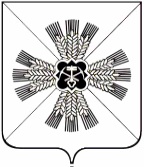 КЕМЕРОВСКАЯ ОБЛАСТЬАДМИНИСТРАЦИЯ ПРОМЫШЛЕННОВСКОГО МУНИЦИПАЛЬНОГО ОКРУГАПОСТАНОВЛЕНИЕот « 16 »   мая 2024 г.    №  525-П  .             пгт. Промышленная«О внесении изменений в постановление администрации Промышленновского муниципального округа от 09.11.2017 № 1267-П             «Об утверждении муниципальной программы «Жилищно-коммунальный и дорожный комплекс, энергосбережение и повышение энергоэффективности экономики» на 2018-2026 годы (в редакции постановлений от 20.02.2018         № 225-П, от 18.05.2018 № 562-П, от 20.06.2018 № 662-П, от 22.08.2018 № 912-П, от 29.10.2018 № 1229-П, от 29.12.2018 № 1541-П, от 29.12.2018 № 1549-П,             от 21.05.2019 № 609-П, от 12.09.2019 № 1103-П, от 21.10.2019 № 1269-П,           от 30.12.2019 № 1622-П, от 17.04.2020 № 724-П, от 18.09.2020 № 1477-П,            от 12.10.2020 № 1600-П, от 30.12.2020 № 2145-П, от 08.11.2021 № 1821-П,          от 30.12.2021 № 2099-П, от 16.03.2022 № 388-П, от 06.04.2022 № 495-П,             от 13.05.2022 № 679-П, от 10.10.2022 № 1338-П, от 08.11.2022 № 1421-П,            от 21.11.2022 № 1502-П, от 30.12.2022 № 1753-П, от 29.06.2023 № 804-П,           от 07.11.2023 № 1266-П, от 29.12.2023 № 1516-П) В соответствии с решением Совета народных депутатов Промышленновского       муниципального     округа    от    25.04.2024   №     608 «О внесении изменений в решение Совета народных депутатов Промышленновского муниципального округа от 21.12.2023 № 575 «О бюджете Промышленновского муниципального округа на 2024 год и на плановый период 2025 и 2026 годов», постановлением администрации Промышленновского муниципального округа от 28.04.2020 № 754-П «Об утверждении порядка разработки, реализации и оценки эффективности муниципальных программ, реализуемых за счёт средств местного бюджета», в целях реализации полномочий администрации Промышленновского муниципального округа:         1. Внести в постановление администрации Промышленновского муниципального округа от 09.11.2017 № 1267-П «Об утверждении муниципальной программы «Жилищно-коммунальный и дорожный комплекс, энергосбережение и повышение энергоэффективности экономики» на                2018-2026 годы (в редакции постановлений от 20.02.2018 № 225-П, от 18.05.2018 № 562-П, от 20.06.2018 № 662-П, от 22.08.2018 № 912-П, от 29.10.2018 № 1229-П, от 29.12.2018 № 1541-П, от 29.12.2018 № 1549, от 21.05.2019 № 609-П,                  от 12.09.2019 № 1103-П, от 21.10.2019 № 1269-П, от 30.12.2019 № 1622-П,                от 17.04.2020 № 724-П, от 18.09.2020 № 1477-П, от 12.10.2020 № 1600-П,              от 30.12.2020 № 2145-П, от 08.11.2021 № 1821-П, от 30.12.2021 № 2099-П,           от 16.03.2022 № 388-П, от 06.04.2022 № 495-П, от 13.05.2022 № 679-П,                  от 10.10.2022 № 1338-П, от 08.11.2022  № 1421-П, от 21.11.2022 № 1502-П,           от 30.12.2022 № 1753-П, от 29.06.2023 № 804-П, от 07.11.2023 № 1266-П, 29.12.2023 № 1516-П) (далее – Постановление) следующие изменения: 1.1. Позицию «Объемы и источники финансирования муниципальной программы в целом и с разбивкой по годам ее реализации» Программы, изложить в следующей редакции:«».2. Раздел «Ресурсное обеспечение реализации муниципальной программы» Программы изложить в следующей редакции согласно приложению к настоящему постановлению.3. Настоящее постановление подлежит размещению на официальном сайте администрации Промышленновского муниципального округа в сети Интернет.4. Контроль за исполнением настоящего постановления возложить на заместителя главы Промышленновского муниципального округа – начальника Управления по жизнеобеспечению и строительству администрации Промышленновского муниципального округа А.А. Зарубина.5. Настоящее постановление вступает в силу со дня подписания.Исп. Е.Е. ЧеркасоваТел.: 7-45-18Объемы и источники финансирования муниципальной программы в целом и с разбивкой по годам ее реализацииВсего средств – Всего средств – Всего средств – Всего средств – Всего средств – Всего средств – 6973840,56973840,56973840,56973840,56973840,56973840,5тыс. рублей,тыс. рублей,тыс. рублей,тыс. рублей,Объемы и источники финансирования муниципальной программы в целом и с разбивкой по годам ее реализациив том числе по годам реализации:в том числе по годам реализации:в том числе по годам реализации:в том числе по годам реализации:в том числе по годам реализации:в том числе по годам реализации:в том числе по годам реализации:в том числе по годам реализации:в том числе по годам реализации:в том числе по годам реализации:в том числе по годам реализации:в том числе по годам реализации:в том числе по годам реализации:в том числе по годам реализации:в том числе по годам реализации:в том числе по годам реализации:Объемы и источники финансирования муниципальной программы в целом и с разбивкой по годам ее реализации2018 год – 2018 год – 357961,7357961,7357961,7357961,7357961,7357961,7тыс. рублей;тыс. рублей;тыс. рублей;тыс. рублей;тыс. рублей;тыс. рублей;тыс. рублей;тыс. рублей;Объемы и источники финансирования муниципальной программы в целом и с разбивкой по годам ее реализации2019 год – 2019 год – 416108,3416108,3416108,3416108,3416108,3416108,3тыс. рублей;тыс. рублей;тыс. рублей;тыс. рублей;тыс. рублей;тыс. рублей;тыс. рублей;тыс. рублей;Объемы и источники финансирования муниципальной программы в целом и с разбивкой по годам ее реализации2020 год – 2020 год – 438295,2438295,2438295,2438295,2438295,2438295,2тыс. рублей;тыс. рублей;тыс. рублей;тыс. рублей;тыс. рублей;тыс. рублей;тыс. рублей;тыс. рублей;Объемы и источники финансирования муниципальной программы в целом и с разбивкой по годам ее реализации2021 год – 2021 год – 528351,3528351,3528351,3528351,3528351,3528351,3тыс. рублей;тыс. рублей;тыс. рублей;тыс. рублей;тыс. рублей;тыс. рублей;тыс. рублей;тыс. рублей;Объемы и источники финансирования муниципальной программы в целом и с разбивкой по годам ее реализации2022 год – 2022 год – 588119,8588119,8588119,8588119,8588119,8588119,8тыс. рублей;тыс. рублей;тыс. рублей;тыс. рублей;тыс. рублей;тыс. рублей;тыс. рублей;тыс. рублей;Объемы и источники финансирования муниципальной программы в целом и с разбивкой по годам ее реализации2023 год – 2023 год – 646804,6646804,6646804,6646804,6646804,6646804,6тыс. рублей;тыс. рублей;тыс. рублей;тыс. рублей;тыс. рублей;тыс. рублей;тыс. рублей;тыс. рублей;Объемы и источники финансирования муниципальной программы в целом и с разбивкой по годам ее реализации2024 год – 2024 год – 1466659,61466659,61466659,61466659,61466659,61466659,6тыс. рублей;тыс. рублей;тыс. рублей;тыс. рублей;тыс. рублей;тыс. рублей;тыс. рублей;тыс. рублей;Объемы и источники финансирования муниципальной программы в целом и с разбивкой по годам ее реализации2025 год – 2025 год – 1798761,71798761,71798761,71798761,71798761,71798761,7тыс. рублей;тыс. рублей;тыс. рублей;тыс. рублей;тыс. рублей;тыс. рублей;тыс. рублей;тыс. рублей;Объемы и источники финансирования муниципальной программы в целом и с разбивкой по годам ее реализации2026 год – 2026 год – 732778,3732778,3732778,3732778,3732778,3732778,3тыс. рублей;тыс. рублей;тыс. рублей;тыс. рублей;тыс. рублей;тыс. рублей;тыс. рублей;тыс. рублей;Объемы и источники финансирования муниципальной программы в целом и с разбивкой по годам ее реализациииз них:из них:из них:из них:из них:из них:из них:из них:из них:из них:из них:из них:из них:из них:из них:из них:Объемы и источники финансирования муниципальной программы в целом и с разбивкой по годам ее реализацииза счет местного бюджета – за счет местного бюджета – за счет местного бюджета – за счет местного бюджета – за счет местного бюджета – за счет местного бюджета – за счет местного бюджета – за счет местного бюджета – за счет местного бюджета – за счет местного бюджета – за счет местного бюджета – 2130149,22130149,22130149,2тыс. рублей,тыс. рублей,Объемы и источники финансирования муниципальной программы в целом и с разбивкой по годам ее реализациив том числе по годам реализации:в том числе по годам реализации:в том числе по годам реализации:в том числе по годам реализации:в том числе по годам реализации:в том числе по годам реализации:в том числе по годам реализации:в том числе по годам реализации:в том числе по годам реализации:в том числе по годам реализации:в том числе по годам реализации:в том числе по годам реализации:в том числе по годам реализации:в том числе по годам реализации:в том числе по годам реализации:в том числе по годам реализации:Объемы и источники финансирования муниципальной программы в целом и с разбивкой по годам ее реализации2018 год – 2018 год – 297961,7297961,7297961,7297961,7297961,7297961,7297961,7тыс. рублей;тыс. рублей;тыс. рублей;тыс. рублей;тыс. рублей;тыс. рублей;тыс. рублей;Объемы и источники финансирования муниципальной программы в целом и с разбивкой по годам ее реализации2019 год – 2019 год – 283528,9283528,9283528,9283528,9283528,9283528,9283528,9тыс. рублей;тыс. рублей;тыс. рублей;тыс. рублей;тыс. рублей;тыс. рублей;тыс. рублей;Объемы и источники финансирования муниципальной программы в целом и с разбивкой по годам ее реализации2020 год – 2020 год – 357946,9357946,9357946,9357946,9357946,9357946,9357946,9тыс. рублей;тыс. рублей;тыс. рублей;тыс. рублей;тыс. рублей;тыс. рублей;тыс. рублей;Объемы и источники финансирования муниципальной программы в целом и с разбивкой по годам ее реализации2021 год – 2021 год – 248594,0248594,0248594,0248594,0248594,0248594,0248594,0тыс. рублей;тыс. рублей;тыс. рублей;тыс. рублей;тыс. рублей;тыс. рублей;тыс. рублей;Объемы и источники финансирования муниципальной программы в целом и с разбивкой по годам ее реализации2022 год – 2022 год – 190857,2190857,2190857,2190857,2190857,2190857,2190857,2тыс. рублей;тыс. рублей;тыс. рублей;тыс. рублей;тыс. рублей;тыс. рублей;тыс. рублей;Объемы и источники финансирования муниципальной программы в целом и с разбивкой по годам ее реализации2023 год – 2023 год – 223223,9223223,9223223,9223223,9223223,9223223,9223223,9тыс. рублей;тыс. рублей;тыс. рублей;тыс. рублей;тыс. рублей;тыс. рублей;тыс. рублей;Объемы и источники финансирования муниципальной программы в целом и с разбивкой по годам ее реализации2024 год – 2024 год – 225966,4225966,4225966,4225966,4225966,4225966,4225966,4тыс. рублей;тыс. рублей;тыс. рублей;тыс. рублей;тыс. рублей;тыс. рублей;тыс. рублей;Объемы и источники финансирования муниципальной программы в целом и с разбивкой по годам ее реализации2025 год – 2025 год – 162285,1162285,1162285,1162285,1162285,1162285,1162285,1тыс. рублей;тыс. рублей;тыс. рублей;тыс. рублей;тыс. рублей;тыс. рублей;тыс. рублей;Объемы и источники финансирования муниципальной программы в целом и с разбивкой по годам ее реализации2026 год – 2026 год – 139785,1139785,1139785,1139785,1139785,1139785,1139785,1тыс. рублей;тыс. рублей;тыс. рублей;тыс. рублей;тыс. рублей;тыс. рублей;тыс. рублей;Объемы и источники финансирования муниципальной программы в целом и с разбивкой по годам ее реализацииобластной бюджет –областной бюджет –областной бюджет –областной бюджет –областной бюджет –областной бюджет –областной бюджет –областной бюджет –областной бюджет –4760089,64760089,64760089,64760089,6тыс. рублей,тыс. рублей,тыс. рублей,Объемы и источники финансирования муниципальной программы в целом и с разбивкой по годам ее реализациив том числе по годам реализации:в том числе по годам реализации:в том числе по годам реализации:в том числе по годам реализации:в том числе по годам реализации:в том числе по годам реализации:в том числе по годам реализации:в том числе по годам реализации:в том числе по годам реализации:в том числе по годам реализации:в том числе по годам реализации:в том числе по годам реализации:в том числе по годам реализации:в том числе по годам реализации:в том числе по годам реализации:в том числе по годам реализации:Объемы и источники финансирования муниципальной программы в целом и с разбивкой по годам ее реализации2018 год – 2018 год – 60000,060000,060000,060000,060000,060000,0тыс. рублей;тыс. рублей;тыс. рублей;тыс. рублей;тыс. рублей;тыс. рублей;тыс. рублей;тыс. рублей;Объемы и источники финансирования муниципальной программы в целом и с разбивкой по годам ее реализации2019 год – 2019 год – 132579,4132579,4132579,4132579,4132579,4132579,4тыс. рублей;тыс. рублей;тыс. рублей;тыс. рублей;тыс. рублей;тыс. рублей;тыс. рублей;тыс. рублей;Объемы и источники финансирования муниципальной программы в целом и с разбивкой по годам ее реализации2020 год – 2020 год – 80348,380348,380348,380348,380348,380348,3тыс. рублей;тыс. рублей;тыс. рублей;тыс. рублей;тыс. рублей;тыс. рублей;тыс. рублей;тыс. рублей;Объемы и источники финансирования муниципальной программы в целом и с разбивкой по годам ее реализации2021 год – 2021 год – 208400,9208400,9208400,9208400,9208400,9208400,9тыс. рублей;тыс. рублей;тыс. рублей;тыс. рублей;тыс. рублей;тыс. рублей;тыс. рублей;тыс. рублей;Объемы и источники финансирования муниципальной программы в целом и с разбивкой по годам ее реализации2022 год – 2022 год – 395821,5395821,5395821,5395821,5395821,5395821,5тыс. рублей;тыс. рублей;тыс. рублей;тыс. рублей;тыс. рублей;тыс. рублей;тыс. рублей;тыс. рублей;Объемы и источники финансирования муниципальной программы в целом и с разбивкой по годам ее реализации2023 год – 2023 год – 418311,3418311,3418311,3418311,3418311,3418311,3тыс. рублей;тыс. рублей;тыс. рублей;тыс. рублей;тыс. рублей;тыс. рублей;тыс. рублей;тыс. рублей;Объемы и источники финансирования муниципальной программы в целом и с разбивкой по годам ее реализации2024 год – 2024 год – 1235158,41235158,41235158,41235158,41235158,41235158,4тыс. рублей;тыс. рублей;тыс. рублей;тыс. рублей;тыс. рублей;тыс. рублей;тыс. рублей;тыс. рублей;Объемы и источники финансирования муниципальной программы в целом и с разбивкой по годам ее реализации2025 год – 2025 год – 1636476,61636476,61636476,61636476,61636476,61636476,6тыс. рублей;тыс. рублей;тыс. рублей;тыс. рублей;тыс. рублей;тыс. рублей;тыс. рублей;тыс. рублей;Объемы и источники финансирования муниципальной программы в целом и с разбивкой по годам ее реализации2026 год – 2026 год – 592993,2592993,2592993,2592993,2592993,2592993,2тыс. рублей;тыс. рублей;тыс. рублей;тыс. рублей;тыс. рублей;тыс. рублей;тыс. рублей;тыс. рублей;Объемы и источники финансирования муниципальной программы в целом и с разбивкой по годам ее реализациифедеральный бюджет – федеральный бюджет – федеральный бюджет – федеральный бюджет – федеральный бюджет – федеральный бюджет – федеральный бюджет – федеральный бюджет – федеральный бюджет – федеральный бюджет – 75925,275925,275925,2тыс. рублей,тыс. рублей,тыс. рублей,Объемы и источники финансирования муниципальной программы в целом и с разбивкой по годам ее реализациив том числе по годам реализации:в том числе по годам реализации:в том числе по годам реализации:в том числе по годам реализации:в том числе по годам реализации:в том числе по годам реализации:в том числе по годам реализации:в том числе по годам реализации:в том числе по годам реализации:в том числе по годам реализации:в том числе по годам реализации:в том числе по годам реализации:в том числе по годам реализации:в том числе по годам реализации:в том числе по годам реализации:в том числе по годам реализации:Объемы и источники финансирования муниципальной программы в целом и с разбивкой по годам ее реализации2018 год – 2018 год – 0,0тыс. рублей;тыс. рублей;тыс. рублей;тыс. рублей;тыс. рублей;тыс. рублей;тыс. рублей;тыс. рублей;тыс. рублей;тыс. рублей;тыс. рублей;тыс. рублей;тыс. рублей;Объемы и источники финансирования муниципальной программы в целом и с разбивкой по годам ее реализации2019 год – 2019 год – 0,0тыс. рублей;тыс. рублей;тыс. рублей;тыс. рублей;тыс. рублей;тыс. рублей;тыс. рублей;тыс. рублей;тыс. рублей;тыс. рублей;тыс. рублей;тыс. рублей;тыс. рублей;Объемы и источники финансирования муниципальной программы в целом и с разбивкой по годам ее реализации2020 год – 2020 год – 0,0тыс. рублей;тыс. рублей;тыс. рублей;тыс. рублей;тыс. рублей;тыс. рублей;тыс. рублей;тыс. рублей;тыс. рублей;тыс. рублей;тыс. рублей;тыс. рублей;тыс. рублей;Объемы и источники финансирования муниципальной программы в целом и с разбивкой по годам ее реализации2021 год – 2021 год – 70031,070031,070031,070031,070031,0тыс. рублей;тыс. рублей;тыс. рублей;тыс. рублей;тыс. рублей;тыс. рублей;тыс. рублей;тыс. рублей;тыс. рублей;Объемы и источники финансирования муниципальной программы в целом и с разбивкой по годам ее реализации2022 год – 2022 год – 17,617,6тыс. рублей;тыс. рублей;тыс. рублей;тыс. рублей;тыс. рублей;тыс. рублей;тыс. рублей;тыс. рублей;тыс. рублей;тыс. рублей;тыс. рублей;тыс. рублей;Объемы и источники финансирования муниципальной программы в целом и с разбивкой по годам ее реализации2023 год – 2023 год – 3893,83893,8тыс. рублей;тыс. рублей;тыс. рублей;тыс. рублей;тыс. рублей;тыс. рублей;тыс. рублей;тыс. рублей;тыс. рублей;тыс. рублей;тыс. рублей;тыс. рублей;Объемы и источники финансирования муниципальной программы в целом и с разбивкой по годам ее реализации2024 год – 2024 год – 1982,81982,8тыс. рублей;тыс. рублей;тыс. рублей;тыс. рублей;тыс. рублей;тыс. рублей;тыс. рублей;тыс. рублей;тыс. рублей;тыс. рублей;тыс. рублей;тыс. рублей;Объемы и источники финансирования муниципальной программы в целом и с разбивкой по годам ее реализации2025 год – 2025 год – 0,00,0тыс. рублей;тыс. рублей;тыс. рублей;тыс. рублей;тыс. рублей;тыс. рублей;тыс. рублей;тыс. рублей;тыс. рублей;тыс. рублей;тыс. рублей;тыс. рублей;Объемы и источники финансирования муниципальной программы в целом и с разбивкой по годам ее реализации2026 год – 2026 год – 0,00,0тыс. рублей;тыс. рублей;тыс. рублей;тыс. рублей;тыс. рублей;тыс. рублей;тыс. рублей;тыс. рублей;тыс. рублей;тыс. рублей;тыс. рублей;тыс. рублей;Объемы и источники финансирования муниципальной программы в целом и с разбивкой по годам ее реализацииссредства юр. и физ. лиц – 7876,5 тыс. рублей;ссредства юр. и физ. лиц – 7876,5 тыс. рублей;ссредства юр. и физ. лиц – 7876,5 тыс. рублей;ссредства юр. и физ. лиц – 7876,5 тыс. рублей;ссредства юр. и физ. лиц – 7876,5 тыс. рублей;ссредства юр. и физ. лиц – 7876,5 тыс. рублей;ссредства юр. и физ. лиц – 7876,5 тыс. рублей;ссредства юр. и физ. лиц – 7876,5 тыс. рублей;ссредства юр. и физ. лиц – 7876,5 тыс. рублей;ссредства юр. и физ. лиц – 7876,5 тыс. рублей;ссредства юр. и физ. лиц – 7876,5 тыс. рублей;ссредства юр. и физ. лиц – 7876,5 тыс. рублей;ссредства юр. и физ. лиц – 7876,5 тыс. рублей;ссредства юр. и физ. лиц – 7876,5 тыс. рублей;ссредства юр. и физ. лиц – 7876,5 тыс. рублей;Объемы и источники финансирования муниципальной программы в целом и с разбивкой по годам ее реализациив том числе по годам реализации:в том числе по годам реализации:в том числе по годам реализации:в том числе по годам реализации:в том числе по годам реализации:в том числе по годам реализации:в том числе по годам реализации:в том числе по годам реализации:в том числе по годам реализации:в том числе по годам реализации:в том числе по годам реализации:в том числе по годам реализации:в том числе по годам реализации:в том числе по годам реализации:в том числе по годам реализации:в том числе по годам реализации:Объемы и источники финансирования муниципальной программы в целом и с разбивкой по годам ее реализации2018 год – 2018 год – 0,00,00,0тыс. рублей;тыс. рублей;тыс. рублей;тыс. рублей;тыс. рублей;тыс. рублей;тыс. рублей;тыс. рублей;тыс. рублей;тыс. рублей;тыс. рублей;Объемы и источники финансирования муниципальной программы в целом и с разбивкой по годам ее реализации2019 год – 2019 год – 0,00,00,0тыс. рублей;тыс. рублей;тыс. рублей;тыс. рублей;тыс. рублей;тыс. рублей;тыс. рублей;тыс. рублей;тыс. рублей;тыс. рублей;тыс. рублей;Объемы и источники финансирования муниципальной программы в целом и с разбивкой по годам ее реализации2020 год – 2020 год – 0,00,00,0тыс. рублей;тыс. рублей;тыс. рублей;тыс. рублей;тыс. рублей;тыс. рублей;тыс. рублей;тыс. рублей;тыс. рублей;тыс. рублей;тыс. рублей;Объемы и источники финансирования муниципальной программы в целом и с разбивкой по годам ее реализации2021 год – 2021 год – 1325,41325,41325,4тыс. рублей;тыс. рублей;тыс. рублей;тыс. рублей;тыс. рублей;тыс. рублей;тыс. рублей;тыс. рублей;тыс. рублей;тыс. рублей;тыс. рублей;Объемы и источники финансирования муниципальной программы в целом и с разбивкой по годам ее реализации2022 год – 2022 год – 1423,51423,51423,5тыс. рублей;тыс. рублей;тыс. рублей;тыс. рублей;тыс. рублей;тыс. рублей;тыс. рублей;тыс. рублей;тыс. рублей;тыс. рублей;тыс. рублей;Объемы и источники финансирования муниципальной программы в целом и с разбивкой по годам ее реализации2023 год – 2023 год – 1375,61375,61375,6тыс. рублей;тыс. рублей;тыс. рублей;тыс. рублей;тыс. рублей;тыс. рублей;тыс. рублей;тыс. рублей;тыс. рублей;тыс. рублей;тыс. рублей;Объемы и источники финансирования муниципальной программы в целом и с разбивкой по годам ее реализации2024 год – 2024 год – 3552,03552,03552,0тыс. рублей;тыс. рублей;тыс. рублей;тыс. рублей;тыс. рублей;тыс. рублей;тыс. рублей;тыс. рублей;тыс. рублей;тыс. рублей;тыс. рублей;Объемы и источники финансирования муниципальной программы в целом и с разбивкой по годам ее реализации2025 год – 2025 год – 0,00,00,0тыс. рублей;тыс. рублей;тыс. рублей;тыс. рублей;тыс. рублей;тыс. рублей;тыс. рублей;тыс. рублей;тыс. рублей;тыс. рублей;тыс. рублей;Объемы и источники финансирования муниципальной программы в целом и с разбивкой по годам ее реализации2026 год – 2026 год – 0,00,00,0тыс. рублей;тыс. рублей;тыс. рублей;тыс. рублей;тыс. рублей;тыс. рублей;тыс. рублей;тыс. рублей;тыс. рублей;тыс. рублей;тыс. рублей;Ожидаемые конечные результаты реализации муниципальной программыОжидаемые конечные результаты реализации муниципальной программы - сформировать благоприятные условия для проживания, повышение качества жилищно-коммунальных услуг;                                                                     - обеспечение надежности работы систем жизнеобеспечения, повышение эффективности использования топливно-энергетических ресурсов;
- внедрение новых энергосберегающих технологий;        
- понижение уровня грунтовых вод, а также очистка хозяйственно-бытовых стоков и уменьшение негативного воздействия на окружающую среду водного бассейна;
- обеспечение инвестиционной привлекательности жилищно-коммунального и дорожного комплекса;
- улучшение качества автомобильных дорог, снижение аварийности. - сформировать благоприятные условия для проживания, повышение качества жилищно-коммунальных услуг;                                                                     - обеспечение надежности работы систем жизнеобеспечения, повышение эффективности использования топливно-энергетических ресурсов;
- внедрение новых энергосберегающих технологий;        
- понижение уровня грунтовых вод, а также очистка хозяйственно-бытовых стоков и уменьшение негативного воздействия на окружающую среду водного бассейна;
- обеспечение инвестиционной привлекательности жилищно-коммунального и дорожного комплекса;
- улучшение качества автомобильных дорог, снижение аварийности. - сформировать благоприятные условия для проживания, повышение качества жилищно-коммунальных услуг;                                                                     - обеспечение надежности работы систем жизнеобеспечения, повышение эффективности использования топливно-энергетических ресурсов;
- внедрение новых энергосберегающих технологий;        
- понижение уровня грунтовых вод, а также очистка хозяйственно-бытовых стоков и уменьшение негативного воздействия на окружающую среду водного бассейна;
- обеспечение инвестиционной привлекательности жилищно-коммунального и дорожного комплекса;
- улучшение качества автомобильных дорог, снижение аварийности. - сформировать благоприятные условия для проживания, повышение качества жилищно-коммунальных услуг;                                                                     - обеспечение надежности работы систем жизнеобеспечения, повышение эффективности использования топливно-энергетических ресурсов;
- внедрение новых энергосберегающих технологий;        
- понижение уровня грунтовых вод, а также очистка хозяйственно-бытовых стоков и уменьшение негативного воздействия на окружающую среду водного бассейна;
- обеспечение инвестиционной привлекательности жилищно-коммунального и дорожного комплекса;
- улучшение качества автомобильных дорог, снижение аварийности. - сформировать благоприятные условия для проживания, повышение качества жилищно-коммунальных услуг;                                                                     - обеспечение надежности работы систем жизнеобеспечения, повышение эффективности использования топливно-энергетических ресурсов;
- внедрение новых энергосберегающих технологий;        
- понижение уровня грунтовых вод, а также очистка хозяйственно-бытовых стоков и уменьшение негативного воздействия на окружающую среду водного бассейна;
- обеспечение инвестиционной привлекательности жилищно-коммунального и дорожного комплекса;
- улучшение качества автомобильных дорог, снижение аварийности. - сформировать благоприятные условия для проживания, повышение качества жилищно-коммунальных услуг;                                                                     - обеспечение надежности работы систем жизнеобеспечения, повышение эффективности использования топливно-энергетических ресурсов;
- внедрение новых энергосберегающих технологий;        
- понижение уровня грунтовых вод, а также очистка хозяйственно-бытовых стоков и уменьшение негативного воздействия на окружающую среду водного бассейна;
- обеспечение инвестиционной привлекательности жилищно-коммунального и дорожного комплекса;
- улучшение качества автомобильных дорог, снижение аварийности. - сформировать благоприятные условия для проживания, повышение качества жилищно-коммунальных услуг;                                                                     - обеспечение надежности работы систем жизнеобеспечения, повышение эффективности использования топливно-энергетических ресурсов;
- внедрение новых энергосберегающих технологий;        
- понижение уровня грунтовых вод, а также очистка хозяйственно-бытовых стоков и уменьшение негативного воздействия на окружающую среду водного бассейна;
- обеспечение инвестиционной привлекательности жилищно-коммунального и дорожного комплекса;
- улучшение качества автомобильных дорог, снижение аварийности. - сформировать благоприятные условия для проживания, повышение качества жилищно-коммунальных услуг;                                                                     - обеспечение надежности работы систем жизнеобеспечения, повышение эффективности использования топливно-энергетических ресурсов;
- внедрение новых энергосберегающих технологий;        
- понижение уровня грунтовых вод, а также очистка хозяйственно-бытовых стоков и уменьшение негативного воздействия на окружающую среду водного бассейна;
- обеспечение инвестиционной привлекательности жилищно-коммунального и дорожного комплекса;
- улучшение качества автомобильных дорог, снижение аварийности. - сформировать благоприятные условия для проживания, повышение качества жилищно-коммунальных услуг;                                                                     - обеспечение надежности работы систем жизнеобеспечения, повышение эффективности использования топливно-энергетических ресурсов;
- внедрение новых энергосберегающих технологий;        
- понижение уровня грунтовых вод, а также очистка хозяйственно-бытовых стоков и уменьшение негативного воздействия на окружающую среду водного бассейна;
- обеспечение инвестиционной привлекательности жилищно-коммунального и дорожного комплекса;
- улучшение качества автомобильных дорог, снижение аварийности. - сформировать благоприятные условия для проживания, повышение качества жилищно-коммунальных услуг;                                                                     - обеспечение надежности работы систем жизнеобеспечения, повышение эффективности использования топливно-энергетических ресурсов;
- внедрение новых энергосберегающих технологий;        
- понижение уровня грунтовых вод, а также очистка хозяйственно-бытовых стоков и уменьшение негативного воздействия на окружающую среду водного бассейна;
- обеспечение инвестиционной привлекательности жилищно-коммунального и дорожного комплекса;
- улучшение качества автомобильных дорог, снижение аварийности. - сформировать благоприятные условия для проживания, повышение качества жилищно-коммунальных услуг;                                                                     - обеспечение надежности работы систем жизнеобеспечения, повышение эффективности использования топливно-энергетических ресурсов;
- внедрение новых энергосберегающих технологий;        
- понижение уровня грунтовых вод, а также очистка хозяйственно-бытовых стоков и уменьшение негативного воздействия на окружающую среду водного бассейна;
- обеспечение инвестиционной привлекательности жилищно-коммунального и дорожного комплекса;
- улучшение качества автомобильных дорог, снижение аварийности. - сформировать благоприятные условия для проживания, повышение качества жилищно-коммунальных услуг;                                                                     - обеспечение надежности работы систем жизнеобеспечения, повышение эффективности использования топливно-энергетических ресурсов;
- внедрение новых энергосберегающих технологий;        
- понижение уровня грунтовых вод, а также очистка хозяйственно-бытовых стоков и уменьшение негативного воздействия на окружающую среду водного бассейна;
- обеспечение инвестиционной привлекательности жилищно-коммунального и дорожного комплекса;
- улучшение качества автомобильных дорог, снижение аварийности. - сформировать благоприятные условия для проживания, повышение качества жилищно-коммунальных услуг;                                                                     - обеспечение надежности работы систем жизнеобеспечения, повышение эффективности использования топливно-энергетических ресурсов;
- внедрение новых энергосберегающих технологий;        
- понижение уровня грунтовых вод, а также очистка хозяйственно-бытовых стоков и уменьшение негативного воздействия на окружающую среду водного бассейна;
- обеспечение инвестиционной привлекательности жилищно-коммунального и дорожного комплекса;
- улучшение качества автомобильных дорог, снижение аварийности. - сформировать благоприятные условия для проживания, повышение качества жилищно-коммунальных услуг;                                                                     - обеспечение надежности работы систем жизнеобеспечения, повышение эффективности использования топливно-энергетических ресурсов;
- внедрение новых энергосберегающих технологий;        
- понижение уровня грунтовых вод, а также очистка хозяйственно-бытовых стоков и уменьшение негативного воздействия на окружающую среду водного бассейна;
- обеспечение инвестиционной привлекательности жилищно-коммунального и дорожного комплекса;
- улучшение качества автомобильных дорог, снижение аварийности. - сформировать благоприятные условия для проживания, повышение качества жилищно-коммунальных услуг;                                                                     - обеспечение надежности работы систем жизнеобеспечения, повышение эффективности использования топливно-энергетических ресурсов;
- внедрение новых энергосберегающих технологий;        
- понижение уровня грунтовых вод, а также очистка хозяйственно-бытовых стоков и уменьшение негативного воздействия на окружающую среду водного бассейна;
- обеспечение инвестиционной привлекательности жилищно-коммунального и дорожного комплекса;
- улучшение качества автомобильных дорог, снижение аварийности.ГлаваПромышленновского муниципального округа  С.А. ФедарюкПриложение Приложение Приложение Приложение Приложение Приложение Приложение Приложение Приложение Приложение Приложение Приложение Приложение Приложение Приложение Приложение Приложение Приложение Приложение Приложение к постановлению к постановлению к постановлению к постановлению к постановлению к постановлению к постановлению к постановлению к постановлению к постановлению к постановлению к постановлению к постановлению к постановлению к постановлению к постановлению к постановлению к постановлению к постановлению к постановлению администрации Промышленновскогоадминистрации Промышленновскогоадминистрации Промышленновскогоадминистрации Промышленновскогоадминистрации Промышленновскогоадминистрации Промышленновскогоадминистрации Промышленновскогоадминистрации Промышленновскогоадминистрации Промышленновскогоадминистрации Промышленновскогоадминистрации Промышленновскогоадминистрации Промышленновскогоадминистрации Промышленновскогоадминистрации Промышленновскогоадминистрации Промышленновскогоадминистрации Промышленновскогоадминистрации Промышленновскогоадминистрации Промышленновскогоадминистрации Промышленновскогоадминистрации Промышленновскогомуниципального округамуниципального округамуниципального округамуниципального округамуниципального округамуниципального округамуниципального округамуниципального округамуниципального округамуниципального округамуниципального округамуниципального округамуниципального округамуниципального округамуниципального округамуниципального округамуниципального округамуниципального округамуниципального округамуниципального округаот «16» мая 2024 г. № 525-Пот «16» мая 2024 г. № 525-Пот «16» мая 2024 г. № 525-Пот «16» мая 2024 г. № 525-Пот «16» мая 2024 г. № 525-Пот «16» мая 2024 г. № 525-Пот «16» мая 2024 г. № 525-Пот «16» мая 2024 г. № 525-Пот «16» мая 2024 г. № 525-Пот «16» мая 2024 г. № 525-Пот «16» мая 2024 г. № 525-Пот «16» мая 2024 г. № 525-Пот «16» мая 2024 г. № 525-Пот «16» мая 2024 г. № 525-Пот «16» мая 2024 г. № 525-Пот «16» мая 2024 г. № 525-Пот «16» мая 2024 г. № 525-Пот «16» мая 2024 г. № 525-Пот «16» мая 2024 г. № 525-Пот «16» мая 2024 г. № 525-ПНаименование муниципальной программы, подпрограммы, мероприятияИсточник финансированияИсточник финансированияОбъем финансовых ресурсов, Объем финансовых ресурсов, Объем финансовых ресурсов, Объем финансовых ресурсов, Объем финансовых ресурсов, Объем финансовых ресурсов, Объем финансовых ресурсов, Объем финансовых ресурсов, Объем финансовых ресурсов, Объем финансовых ресурсов, Объем финансовых ресурсов, Объем финансовых ресурсов, Объем финансовых ресурсов, Объем финансовых ресурсов, Объем финансовых ресурсов, Объем финансовых ресурсов, Объем финансовых ресурсов, Объем финансовых ресурсов, Объем финансовых ресурсов, Объем финансовых ресурсов, Наименование муниципальной программы, подпрограммы, мероприятияИсточник финансированияИсточник финансирования2018г.2018г.2019г.2019г.2020г.2020г.2021г.2021г.2022г.2022г.2023г.2023г.2024г.2024г.2025г.2025г.2025г.2026г.2026г.2026г.12233445566778899101010111111Муниципальная программа «Жилищно-коммунальный и дорожный комплекс, энергосбережение и повышение энергоэффективности экономики»                    на 2018-2026 годыВсегоВсего357961,7357961,7416108,3416108,3438295,2438295,2528351,3528351,3588119,8588119,8646804,6646804,61466659,61466659,61798761,71798761,71798761,7732778,3732778,3732778,3Муниципальная программа «Жилищно-коммунальный и дорожный комплекс, энергосбережение и повышение энергоэффективности экономики»                    на 2018-2026 годыместный бюджетместный бюджет297961,7297961,7283528,9283528,9357946,9357946,9248594,0248594,0190857,2190857,2223223,9223223,9225966,4225966,4162285,1162285,1162285,1139785,1139785,1139785,1Муниципальная программа «Жилищно-коммунальный и дорожный комплекс, энергосбережение и повышение энергоэффективности экономики»                    на 2018-2026 годыиные не           запрещенные законодательст-вом источникииные не           запрещенные законодательст-вом источники0,00,00,00,00,00,00,00,00,00,00,00,00,00,00,00,00,00,00,00,0Муниципальная программа «Жилищно-коммунальный и дорожный комплекс, энергосбережение и повышение энергоэффективности экономики»                    на 2018-2026 годыфед. бюджет фед. бюджет 0,00,00,00,00,00,070031,070031,017,617,63893,83893,81982,81982,80,00,00,00,00,00,0Муниципальная программа «Жилищно-коммунальный и дорожный комплекс, энергосбережение и повышение энергоэффективности экономики»                    на 2018-2026 годыобл. бюджетобл. бюджет60000,060000,0132579,4132579,480348,380348,3208400,9208400,9395821,5395821,5418311,3418311,31235158,41235158,41636476,61636476,61636476,6592993,2592993,2592993,2Муниципальная программа «Жилищно-коммунальный и дорожный комплекс, энергосбережение и повышение энергоэффективности экономики»                    на 2018-2026 годысредства бюджетов гос. внебюджетных фондов средства бюджетов гос. внебюджетных фондов 0,00,00,00,00,00,00,00,00,00,00,00,00,00,00,00,00,00,00,00,0Муниципальная программа «Жилищно-коммунальный и дорожный комплекс, энергосбережение и повышение энергоэффективности экономики»                    на 2018-2026 годысредства юр. и физических лиц средства юр. и физических лиц 0,00,00,00,00,00,01325,41325,41423,51423,51375,61375,63552,03552,00,00,00,00,00,00,01. Подпрограмма «Модернизация объектов коммунальной инфраструктуры и поддержка жилищно-коммунального хозяйства»ВсегоВсего247158,9247158,9347336,8347336,8293761,0293761,0405656,4405656,4352114,7352114,7434144,2434144,21251686,61251686,61672432,31672432,31672432,3556478,9556478,9556478,91. Подпрограмма «Модернизация объектов коммунальной инфраструктуры и поддержка жилищно-коммунального хозяйства»местный бюджетместный бюджет247158,9247158,9259554,6259554,6228009,8228009,8137696,4137696,468312,468312,450923,650923,691851,291851,297599,797599,797599,725129,725129,725129,71. Подпрограмма «Модернизация объектов коммунальной инфраструктуры и поддержка жилищно-коммунального хозяйства»иные не          запрещенные законодательст-вом источникииные не          запрещенные законодательст-вом источники0,00,00,00,00,00,00,00,00,00,00,00,00,00,00,00,00,00,00,00,01. Подпрограмма «Модернизация объектов коммунальной инфраструктуры и поддержка жилищно-коммунального хозяйства»фед. бюджетфед. бюджет0,00,00,00,00,00,070031,070031,00,00,00,00,00,00,00,00,00,00,00,00,01. Подпрограмма «Модернизация объектов коммунальной инфраструктуры и поддержка жилищно-коммунального хозяйства»обл. бюджетобл. бюджет0,00,087782,287782,265751,265751,2197929,0197929,0283802,3283802,3383220,6383220,61159835,41159835,41574832,61574832,61574832,6531349,2531349,2531349,21. Подпрограмма «Модернизация объектов коммунальной инфраструктуры и поддержка жилищно-коммунального хозяйства»средства бюджетов гос. внебюджетных фондов средства бюджетов гос. внебюджетных фондов 0,00,00,00,00,00,00,00,00,00,00,00,00,00,00,00,00,00,00,00,01. Подпрограмма «Модернизация объектов коммунальной инфраструктуры и поддержка жилищно-коммунального хозяйства»средства юр. и физических лицсредства юр. и физических лиц0,00,00,00,00,00,00,00,00,00,00,00,00,00,00,00,00,00,00,00,01.1. Строительство и реконструкция объектов теплоснабженияВсего                  Всего                  4212,54212,535,335,30,00,00,00,00,00,00,00,00,00,049970,049970,049970,00,00,00,01.1. Строительство и реконструкция объектов теплоснабженияместный бюджетместный бюджет4212,54212,535,335,30,00,00,00,00,00,00,00,00,00,049970,049970,049970,00,00,00,01.1. Строительство и реконструкция объектов теплоснабженияиные не          запрещенные законодательст-вом источникииные не          запрещенные законодательст-вом источники0,00,00,00,00,00,00,00,00,00,00,00,00,00,00,00,00,00,00,00,01.1. Строительство и реконструкция объектов теплоснабженияфед. бюджет    фед. бюджет    0,00,00,00,00,00,00,00,00,00,00,00,00,00,00,00,00,00,00,00,01.1. Строительство и реконструкция объектов теплоснабженияобл. бюджетобл. бюджет0,00,00,00,00,00,00,00,00,00,00,00,00,00,00,00,00,00,00,00,01.1. Строительство и реконструкция объектов теплоснабжениясредства бюджетов гос. внебюджетных фондовсредства бюджетов гос. внебюджетных фондов0,00,00,00,00,00,00,00,00,00,00,00,00,00,00,00,00,00,00,00,01.1. Строительство и реконструкция объектов теплоснабжениясредства юридических и физических лицсредства юридических и физических лиц0,00,00,00,00,00,00,00,00,00,00,00,00,00,00,00,00,00,00,00,01.1.1. Строительство и реконструкция объектов теплоснабженияВсего                  Всего                  4212,54212,535,335,30,00,00,00,00,00,00,00,00,00,00,00,00,00,00,00,01.1.1. Строительство и реконструкция объектов теплоснабженияместный бюджетместный бюджет4212,54212,535,335,30,00,00,00,00,00,00,00,00,00,00,00,00,00,00,00,01.1.1. Строительство и реконструкция объектов теплоснабженияиные не          запрещенные законодательст-вом источникииные не          запрещенные законодательст-вом источники0,00,00,00,00,00,00,00,00,00,00,00,00,00,00,00,00,00,00,00,01.1.1. Строительство и реконструкция объектов теплоснабженияфед. бюджет    фед. бюджет    0,00,00,00,00,00,00,00,00,00,00,00,00,00,00,00,00,00,00,00,01.1.1. Строительство и реконструкция объектов теплоснабженияобластной бюджетобластной бюджет0,00,00,00,00,00,00,00,00,00,00,00,00,00,00,00,00,00,00,00,01.1.1. Строительство и реконструкция объектов теплоснабжениясредства бюджетов гос. внебюджетных фондовсредства бюджетов гос. внебюджетных фондов0,00,00,00,00,00,00,00,00,00,00,00,00,00,00,00,00,00,00,00,01.1.1. Строительство и реконструкция объектов теплоснабжениясредства юр. и физических лицсредства юр. и физических лиц0,00,00,00,00,00,00,00,00,00,00,00,00,00,00,00,00,00,00,00,01.1.2. Выполнение работ по инженерным изысканиям и разработке проектно-сметной документации по объекту: «Строительство котельной и тепловых сетей впгт. Промышленная»Всего    Всего    0,00,00,00,00,00,00,00,00,00,00,00,00,00,00,00,00,00,00,00,01.1.2. Выполнение работ по инженерным изысканиям и разработке проектно-сметной документации по объекту: «Строительство котельной и тепловых сетей впгт. Промышленная»местный бюджетместный бюджет0,00,00,00,00,00,00,00,00,00,00,00,00,00,00,00,00,00,00,00,01.1.2. Выполнение работ по инженерным изысканиям и разработке проектно-сметной документации по объекту: «Строительство котельной и тепловых сетей впгт. Промышленная»иные не          запрещенные законодательст-вом источникииные не          запрещенные законодательст-вом источники0,00,00,00,00,00,00,00,00,00,00,00,00,00,00,00,00,00,00,00,01.1.2. Выполнение работ по инженерным изысканиям и разработке проектно-сметной документации по объекту: «Строительство котельной и тепловых сетей впгт. Промышленная»фед. бюджет    фед. бюджет    0,00,00,00,00,00,00,00,00,00,00,00,00,00,00,00,00,00,00,00,01.1.2. Выполнение работ по инженерным изысканиям и разработке проектно-сметной документации по объекту: «Строительство котельной и тепловых сетей впгт. Промышленная»обл.бюджетобл.бюджет0,00,00,00,00,00,00,00,00,00,00,00,00,00,00,00,00,00,00,00,01.1.2. Выполнение работ по инженерным изысканиям и разработке проектно-сметной документации по объекту: «Строительство котельной и тепловых сетей впгт. Промышленная»средства бюджетов гос. внебюджетных фондовсредства бюджетов гос. внебюджетных фондов0,00,00,00,00,00,00,00,00,00,00,00,00,00,00,00,00,00,00,00,01.1.2. Выполнение работ по инженерным изысканиям и разработке проектно-сметной документации по объекту: «Строительство котельной и тепловых сетей впгт. Промышленная»средства юр. и физических лицсредства юр. и физических лиц0,00,00,00,00,00,00,00,00,00,00,00,00,00,00,00,00,00,00,00,01.2. Строительство и реконструкция объектов водоснабжения и водоотведенияВсего   Всего   13189,113189,138931,938931,919928,819928,894379,694379,636189,936189,918636,318636,362401,262401,210 699,210 699,210 699,210 699,210 699,210 699,21.2. Строительство и реконструкция объектов водоснабжения и водоотведенияместный бюджетместный бюджет13189,113189,138931,938931,919928,819928,894379,694379,636189,936189,918 636,318 636,362401,262401,210 699,210 699,210 699,210 699,210 699,210 699,21.2. Строительство и реконструкция объектов водоснабжения и водоотведенияиные не          запрещенные законодательст-вом источники  иные не          запрещенные законодательст-вом источники  0,00,00,00,00,00,00,00,00,00,00,00,00,00,00,00,00,00,00,00,01.2. Строительство и реконструкция объектов водоснабжения и водоотведенияфед. бюджет    фед. бюджет    0,00,00,00,00,00,00,00,00,00,00,00,00,00,00,00,00,00,00,00,01.2. Строительство и реконструкция объектов водоснабжения и водоотведенияобл.бюджетобл.бюджет0,00,00,00,00,00,00,00,00,00,00,00,00,00,00,00,00,00,00,00,01.2. Строительство и реконструкция объектов водоснабжения и водоотведениясредства бюджетов гос. внебюджетных фондовсредства бюджетов гос. внебюджетных фондов0,00,00,00,00,00,00,00,00,00,00,00,00,00,00,00,00,00,00,00,01.2. Строительство и реконструкция объектов водоснабжения и водоотведениясредства юр. и физическихсредства юр. и физических0,00,00,00,00,00,00,00,00,00,00,00,00,00,00,00,00,00,00,00,01.3. Капитальный ремонт объектов водоснабжения и водоотведенияВсегоВсего18837,018837,019733,619733,66100,86100,88416,78416,731782,831782,832107,332107,36950,06950,014430,514430,514430,514430,514430,514430,51.3. Капитальный ремонт объектов водоснабжения и водоотведенияместный бюджетместный бюджет18837,018837,019733,619733,66100,86100,88416,78416,731782,831782,832107,332107,36950,06950,014430,514430,514430,514430,514430,514430,51.3. Капитальный ремонт объектов водоснабжения и водоотведенияиные не            запрещенные законодательст-вом источникииные не            запрещенные законодательст-вом источники0,00,00,00,00,00,00,00,00,00,00,00,00,00,00,00,00,00,00,00,01.3. Капитальный ремонт объектов водоснабжения и водоотведенияфед. бюджет    фед. бюджет    0,00,00,00,00,00,00,00,00,00,00,00,00,00,00,00,00,00,00,00,01.3. Капитальный ремонт объектов водоснабжения и водоотведенияобл. бюджетобл. бюджет0,00,00,00,00,00,00,00,00,00,00,00,00,00,00,00,00,00,00,00,01.3. Капитальный ремонт объектов водоснабжения и водоотведениясредства бюджетов государственных внебюджетных фондов средства бюджетов государственных внебюджетных фондов 0,00,00,00,00,00,00,00,00,00,00,00,00,00,00,00,00,00,00,00,01.3. Капитальный ремонт объектов водоснабжения и водоотведениясредства юридических и физических лицсредства юридических и физических лиц0,00,00,00,00,00,00,00,00,00,00,00,00,00,00,00,00,00,00,00,01.4. Возмещение недополученных доходов и (или) возмещение части затрат организациям, предоставляющим услуги населению по обеспечению твердым топливом ВсегоВсего82601,582601,571708,471708,453531,753531,716086,216086,20,00,00,00,00,00,00,00,00,00,00,00,01.4. Возмещение недополученных доходов и (или) возмещение части затрат организациям, предоставляющим услуги населению по обеспечению твердым топливом местный бюджетместный бюджет82601,582601,571708,471708,453531,753531,716086,216086,20,00,00,00,00,00,00,00,00,00,00,00,01.4. Возмещение недополученных доходов и (или) возмещение части затрат организациям, предоставляющим услуги населению по обеспечению твердым топливом иные не          запрещенные законодательст-вом источникииные не          запрещенные законодательст-вом источники0,00,00,00,00,00,00,00,00,00,00,00,00,00,00,00,00,00,00,00,01.4. Возмещение недополученных доходов и (или) возмещение части затрат организациям, предоставляющим услуги населению по обеспечению твердым топливом фед. бюджет    фед. бюджет    0,00,00,00,00,00,00,00,00,00,00,00,00,00,00,00,00,00,00,00,01.4. Возмещение недополученных доходов и (или) возмещение части затрат организациям, предоставляющим услуги населению по обеспечению твердым топливом областной бюджетобластной бюджет0,00,00,00,00,00,00,00,00,00,00,00,00,00,00,00,00,00,00,00,01.4. Возмещение недополученных доходов и (или) возмещение части затрат организациям, предоставляющим услуги населению по обеспечению твердым топливом средства бюджетов гос. внебюджетных фондовсредства бюджетов гос. внебюджетных фондов0,00,00,00,00,00,00,00,00,00,00,00,00,00,00,00,00,00,00,00,01.4. Возмещение недополученных доходов и (или) возмещение части затрат организациям, предоставляющим услуги населению по обеспечению твердым топливом средства юр. и физических лицсредства юр. и физических лиц0,00,00,00,00,00,00,00,00,00,00,00,00,00,00,00,00,00,00,00,01.5. Возмещение недополученных доходов и (или) возмещение части затрат организациям, предоставляющим услуги населению по теплоснабжениюВсего                  Всего                  93687,093687,091847,491847,4109748,1109748,112120,312120,30,00,00,00,00,00,00,00,00,00,00,00,01.5. Возмещение недополученных доходов и (или) возмещение части затрат организациям, предоставляющим услуги населению по теплоснабжениюместный бюджетместный бюджет93687,093687,091847,491847,4109748,1109748,112120,312120,30,00,00,00,00,00,00,00,00,00,00,00,01.5. Возмещение недополученных доходов и (или) возмещение части затрат организациям, предоставляющим услуги населению по теплоснабжениюиные не                запрещенные законодательст-вом источникииные не                запрещенные законодательст-вом источники0,00,00,00,00,00,00,00,00,00,00,00,00,00,00,00,00,00,00,00,01.5. Возмещение недополученных доходов и (или) возмещение части затрат организациям, предоставляющим услуги населению по теплоснабжениюфедеральный               бюджет    федеральный               бюджет    0,00,00,00,00,00,00,00,00,00,00,00,00,00,00,00,00,00,00,00,01.5. Возмещение недополученных доходов и (или) возмещение части затрат организациям, предоставляющим услуги населению по теплоснабжениюобластной бюджетобластной бюджет0,00,00,00,00,00,00,00,00,00,00,00,00,00,00,00,00,00,00,00,01.5. Возмещение недополученных доходов и (или) возмещение части затрат организациям, предоставляющим услуги населению по теплоснабжениюсредства бюджетов гос. внебюджетных фондов средства бюджетов гос. внебюджетных фондов 0,00,00,00,00,00,00,00,00,00,00,00,00,00,00,00,00,00,00,00,01.5. Возмещение недополученных доходов и (или) возмещение части затрат организациям, предоставляющим услуги населению по теплоснабжениюсредства юридических и физических лицсредства юридических и физических лиц0,00,00,00,00,00,00,00,00,00,00,00,00,00,00,00,00,00,00,00,01.6. Возмещение недополученных доходов и (или) возмещение части затрат организациям, предоставляющим услуги населению по горячему водоснабжениюВсего                  Всего                  4841,14841,14371,84371,85007,75007,7426,8426,80,00,00,00,00,00,00,00,00,00,00,00,01.6. Возмещение недополученных доходов и (или) возмещение части затрат организациям, предоставляющим услуги населению по горячему водоснабжениюместный бюджетместный бюджет4841,14841,14371,84371,85007,75007,7426,8426,80,00,00,00,00,00,00,00,00,00,00,00,01.6. Возмещение недополученных доходов и (или) возмещение части затрат организациям, предоставляющим услуги населению по горячему водоснабжениюиные не            запрещенные законодательст-вом источникииные не            запрещенные законодательст-вом источники0,00,00,00,00,00,00,00,00,00,00,00,00,00,00,00,00,00,00,00,01.6. Возмещение недополученных доходов и (или) возмещение части затрат организациям, предоставляющим услуги населению по горячему водоснабжениюфедеральный           бюджетфедеральный           бюджет0,00,00,00,00,00,00,00,00,00,00,00,00,00,00,00,00,00,00,00,01.6. Возмещение недополученных доходов и (или) возмещение части затрат организациям, предоставляющим услуги населению по горячему водоснабжениюобл. бюджетобл. бюджет0,00,00,00,00,00,00,00,00,00,00,00,00,00,00,00,00,00,00,00,01.6. Возмещение недополученных доходов и (или) возмещение части затрат организациям, предоставляющим услуги населению по горячему водоснабжениюсредства бюджетов гос. внебюджетных фондов средства бюджетов гос. внебюджетных фондов 0,00,00,00,00,00,00,00,00,00,00,00,00,00,00,00,00,00,00,00,01.6. Возмещение недополученных доходов и (или) возмещение части затрат организациям, предоставляющим услуги населению по горячему водоснабжениюсредства юр. и физических лицсредства юр. и физических лиц0,00,00,00,00,00,00,00,00,00,00,00,00,00,00,00,00,00,00,00,01.7.  Возмещение недополученных доходов и (или) возмещение части затрат организациям, населению по холодному водоснабжениюВсего          Всего          15880,815880,817308,517308,522160,522160,51519,01519,00,00,00,00,00,00,00,00,00,00,00,00,01.7.  Возмещение недополученных доходов и (или) возмещение части затрат организациям, населению по холодному водоснабжениюместный бюджет    местный бюджет    15880,815880,817308,517308,522160,522160,51519,01519,00,00,00,00,00,00,00,00,00,00,00,00,01.7.  Возмещение недополученных доходов и (или) возмещение части затрат организациям, населению по холодному водоснабжениюиные не             запрещенные законодательст-вом источникииные не             запрещенные законодательст-вом источники0,00,00,00,00,00,00,00,00,00,00,00,00,00,00,00,00,00,00,00,01.7.  Возмещение недополученных доходов и (или) возмещение части затрат организациям, населению по холодному водоснабжениюфедеральный            бюджет    федеральный            бюджет    0,00,00,00,00,00,00,00,00,00,00,00,00,00,00,00,00,00,00,00,01.7.  Возмещение недополученных доходов и (или) возмещение части затрат организациям, населению по холодному водоснабжениюобластной бюджетобластной бюджет0,00,00,00,00,00,00,00,00,00,00,00,00,00,00,00,00,00,00,00,01.7.  Возмещение недополученных доходов и (или) возмещение части затрат организациям, населению по холодному водоснабжениюсредства бюджетов гос. внебюджетных фондов средства бюджетов гос. внебюджетных фондов 0,00,00,00,00,00,00,00,00,00,00,00,00,00,00,00,00,00,00,00,01.7.  Возмещение недополученных доходов и (или) возмещение части затрат организациям, населению по холодному водоснабжениюсредства юр. и физических лицсредства юр. и физических лиц0,00,00,00,00,00,00,00,00,00,00,00,00,00,00,00,00,00,00,00,01.8.  Возмещение недополученных доходов и (или) возмещение части затрат организациям, предоставляющим услуги населению по водоотведениюВсегоВсего5004,85004,84639,44639,45969,95969,9460,6460,60,00,00,00,00,00,00,00,00,00,00,00,01.8.  Возмещение недополученных доходов и (или) возмещение части затрат организациям, предоставляющим услуги населению по водоотведениюместный бюджетместный бюджет5004,85004,84639,44639,45969,95969,9460,6460,60,00,00,00,00,00,00,00,00,00,00,00,01.8.  Возмещение недополученных доходов и (или) возмещение части затрат организациям, предоставляющим услуги населению по водоотведениюиные не           запрещенные законодательст-вом источникииные не           запрещенные законодательст-вом источники0,00,00,00,00,00,00,00,00,00,00,00,00,00,00,00,00,00,00,00,01.8.  Возмещение недополученных доходов и (или) возмещение части затрат организациям, предоставляющим услуги населению по водоотведениюфедеральный            бюджет    федеральный            бюджет    0,00,00,00,00,00,00,00,00,00,00,00,00,00,00,00,00,00,00,00,01.8.  Возмещение недополученных доходов и (или) возмещение части затрат организациям, предоставляющим услуги населению по водоотведениюобластной бюджетобластной бюджет0,00,00,00,00,00,00,00,00,00,00,00,00,00,00,00,00,00,00,00,01.8.  Возмещение недополученных доходов и (или) возмещение части затрат организациям, предоставляющим услуги населению по водоотведениюсредства бюджетов гос. внебюджетных фондов средства бюджетов гос. внебюджетных фондов 0,00,00,00,00,00,00,00,00,00,00,00,00,00,00,00,00,00,00,00,01.8.  Возмещение недополученных доходов и (или) возмещение части затрат организациям, предоставляющим услуги населению по водоотведениюсредства юридических и физических лицсредства юридических и физических лиц0,00,00,00,00,00,00,00,00,00,00,00,00,00,00,00,00,00,00,00,01.9.  Возмещение недополученных доходов и (или) возмещение части затрат организациям, предоставляющим услуги населению по содержанию мест общего пользования (вывоз ЖБО)ВсегоВсего2475,62475,60,00,00,00,00,00,00,00,00,00,00,00,00,00,00,00,00,00,01.9.  Возмещение недополученных доходов и (или) возмещение части затрат организациям, предоставляющим услуги населению по содержанию мест общего пользования (вывоз ЖБО)местный бюджетместный бюджет2475,62475,60,00,00,00,00,00,00,00,00,00,00,00,00,00,00,00,00,00,01.9.  Возмещение недополученных доходов и (или) возмещение части затрат организациям, предоставляющим услуги населению по содержанию мест общего пользования (вывоз ЖБО)иные не               запрещенные законодательст-вом источникииные не               запрещенные законодательст-вом источники0,00,00,00,00,00,00,00,00,00,00,00,00,00,00,00,00,00,00,00,01.9.  Возмещение недополученных доходов и (или) возмещение части затрат организациям, предоставляющим услуги населению по содержанию мест общего пользования (вывоз ЖБО)федеральный             бюджетфедеральный             бюджет0,00,00,00,00,00,00,00,00,00,00,00,00,00,00,00,00,00,00,00,01.9.  Возмещение недополученных доходов и (или) возмещение части затрат организациям, предоставляющим услуги населению по содержанию мест общего пользования (вывоз ЖБО)областной бюджетобластной бюджет0,00,00,00,00,00,00,00,00,00,00,00,00,00,00,00,00,00,00,00,01.9.  Возмещение недополученных доходов и (или) возмещение части затрат организациям, предоставляющим услуги населению по содержанию мест общего пользования (вывоз ЖБО)средства бюджетов государственных внебюджетных фондов средства бюджетов государственных внебюджетных фондов 0,00,00,00,00,00,00,00,00,00,00,00,00,00,00,00,00,00,00,00,01.9.  Возмещение недополученных доходов и (или) возмещение части затрат организациям, предоставляющим услуги населению по содержанию мест общего пользования (вывоз ЖБО)средства юр. и физических лицсредства юр. и физических лиц0,00,00,00,00,00,00,00,00,00,00,00,00,00,00,00,00,00,00,00,01.10. Возмещение недополученных доходов и (или) возмещение части затрат организациям, предоставляющим услуги населению по газоснабжениюВсего                  Всего                  975,3975,31018,01018,01005,51005,568,168,10,00,00,00,00,00,00,00,00,00,00,00,01.10. Возмещение недополученных доходов и (или) возмещение части затрат организациям, предоставляющим услуги населению по газоснабжениюместный бюджет    местный бюджет    975,3975,31018,01018,01005,51005,568,168,10,00,00,00,00,00,00,00,00,00,00,00,01.10. Возмещение недополученных доходов и (или) возмещение части затрат организациям, предоставляющим услуги населению по газоснабжениюиные не           запрещенные законодательст-вом источникииные не           запрещенные законодательст-вом источники0,00,00,00,00,00,00,00,00,00,00,00,00,00,00,00,00,00,00,00,01.10. Возмещение недополученных доходов и (или) возмещение части затрат организациям, предоставляющим услуги населению по газоснабжениюфед. бюджет    фед. бюджет    0,00,00,00,00,00,00,00,00,00,00,00,00,00,00,00,00,00,00,00,01.10. Возмещение недополученных доходов и (или) возмещение части затрат организациям, предоставляющим услуги населению по газоснабжениюобластной бюджетобластной бюджет0,00,00,00,00,00,00,00,00,00,00,00,00,00,00,00,00,00,00,00,01.10. Возмещение недополученных доходов и (или) возмещение части затрат организациям, предоставляющим услуги населению по газоснабжениюсредства бюджетов гос. внебюджетных фондов средства бюджетов гос. внебюджетных фондов 0,00,00,00,00,00,00,00,00,00,00,00,00,00,00,00,00,00,00,00,01.10. Возмещение недополученных доходов и (или) возмещение части затрат организациям, предоставляющим услуги населению по газоснабжениюсредства юр. и физических лицсредства юр. и физических лиц0,00,00,00,00,00,00,00,00,00,00,00,00,00,00,00,00,00,00,00,01.11. Модернизация инженерной инфраструктуры и объектов ЖКХ в соответствии с заключенным соглашением о передаче части полномочий по решению вопросов местного значенияВсего                  Всего                  2057,32057,32182,02182,00,00,00,00,00,00,00,00,00,00,00,00,00,00,00,00,01.11. Модернизация инженерной инфраструктуры и объектов ЖКХ в соответствии с заключенным соглашением о передаче части полномочий по решению вопросов местного значенияместный бюджетместный бюджет2057,32057,32182,02182,00,00,00,00,00,00,00,00,00,00,00,00,00,00,00,00,01.11. Модернизация инженерной инфраструктуры и объектов ЖКХ в соответствии с заключенным соглашением о передаче части полномочий по решению вопросов местного значенияиные не    запрещенные законодательст-вом источникииные не    запрещенные законодательст-вом источники0,00,00,00,00,00,00,00,00,00,00,00,00,00,00,00,00,00,00,00,01.11. Модернизация инженерной инфраструктуры и объектов ЖКХ в соответствии с заключенным соглашением о передаче части полномочий по решению вопросов местного значенияфедеральный    бюджет    федеральный    бюджет    0,00,00,00,00,00,00,00,00,00,00,00,00,00,00,00,00,00,00,00,01.11. Модернизация инженерной инфраструктуры и объектов ЖКХ в соответствии с заключенным соглашением о передаче части полномочий по решению вопросов местного значенияобластной бюджетобластной бюджет0,00,00,00,00,00,00,00,00,00,00,00,00,00,00,00,00,00,00,00,01.11. Модернизация инженерной инфраструктуры и объектов ЖКХ в соответствии с заключенным соглашением о передаче части полномочий по решению вопросов местного значениясредства бюджетов гос. внебюджетных фондовсредства бюджетов гос. внебюджетных фондов0,00,00,00,00,00,00,00,00,00,00,00,00,00,00,00,00,00,00,00,01.11. Модернизация инженерной инфраструктуры и объектов ЖКХ в соответствии с заключенным соглашением о передаче части полномочий по решению вопросов местного значениясредства юр. и физических лицсредства юр. и физических лиц0,00,00,00,00,00,00,00,00,00,00,00,00,00,00,00,00,00,00,00,0    1.12. Владение,       пользование и распоряжение имуществом в соответствии с соглашением о передаче части полномочий по решению вопросов местного значенияВсегоВсего3302,03302,01455,01455,00,00,00,00,00,00,00,00,00,00,00,00,00,00,00,00,0    1.12. Владение,       пользование и распоряжение имуществом в соответствии с соглашением о передаче части полномочий по решению вопросов местного значенияместный бюджетместный бюджет3302,03302,01455,01455,00,00,00,00,00,00,00,00,00,00,00,00,00,00,00,00,0    1.12. Владение,       пользование и распоряжение имуществом в соответствии с соглашением о передаче части полномочий по решению вопросов местного значенияиные не    запрещенные законодательст-вом источникииные не    запрещенные законодательст-вом источники0,00,00,00,00,00,00,00,00,00,00,00,00,00,00,00,00,00,00,00,0    1.12. Владение,       пользование и распоряжение имуществом в соответствии с соглашением о передаче части полномочий по решению вопросов местного значенияфедеральный    бюджетфедеральный    бюджет0,00,00,00,00,00,00,00,00,00,00,00,00,00,00,00,00,00,00,00,0    1.12. Владение,       пользование и распоряжение имуществом в соответствии с соглашением о передаче части полномочий по решению вопросов местного значенияобластной бюджетобластной бюджет0,00,00,00,00,00,00,00,00,00,00,00,00,00,00,00,00,00,00,00,0    1.12. Владение,       пользование и распоряжение имуществом в соответствии с соглашением о передаче части полномочий по решению вопросов местного значениясредства бюджетов гос. внебюджетных фондовсредства бюджетов гос. внебюджетных фондов0,00,00,00,00,00,00,00,00,00,00,00,00,00,00,00,00,00,00,00,0    1.12. Владение,       пользование и распоряжение имуществом в соответствии с соглашением о передаче части полномочий по решению вопросов местного значениясредства юридических и физических лицсредства юридических и физических лиц0,00,00,00,00,00,00,00,00,00,00,00,00,00,00,00,00,00,00,00,01.13. Ремонт объектов газоснабженияВсегоВсего94,994,90,00,00,00,00,00,00,00,00,00,00,00,00,00,00,00,00,00,01.13. Ремонт объектов газоснабженияместный бюджетместный бюджет94,994,90,00,00,00,00,00,00,00,00,00,00,00,00,00,00,00,00,00,01.13. Ремонт объектов газоснабженияиные не запрещенные законодательст-вом источникииные не запрещенные законодательст-вом источники0,00,00,00,00,00,00,00,00,00,00,00,00,00,00,00,00,00,00,00,01.13. Ремонт объектов газоснабженияфедеральный бюджет    федеральный бюджет    0,00,00,00,00,00,00,00,00,00,00,00,00,00,00,00,00,00,00,00,01.13. Ремонт объектов газоснабженияобластной бюджетобластной бюджет0,00,00,00,00,00,00,00,00,00,00,00,00,00,00,00,00,00,00,00,01.13. Ремонт объектов газоснабжениясредства бюджетов гос. внебюджетных фондов средства бюджетов гос. внебюджетных фондов 0,00,00,00,00,00,00,00,00,00,00,00,00,00,00,00,00,00,00,00,01.13. Ремонт объектов газоснабжениясредства юр. и физических лицсредства юр. и физических лиц0,00,00,00,00,00,00,00,00,00,00,00,00,00,00,00,00,00,00,00,01.14. Проектно-изыскательские работыВсего Всего 0,00,01703,21703,21703,21703,22053,22053,20,00,00,00,00,00,00,00,00,00,00,00,01.14. Проектно-изыскательские работыместный бюджетместный бюджет0,00,01703,21703,21703,21703,22053,22053,20,00,00,00,00,00,00,00,00,00,00,00,01.14. Проектно-изыскательские работыиные не   запрещенные законодательст-вом источники:иные не   запрещенные законодательст-вом источники:0,00,00,00,00,00,00,00,00,00,00,00,00,00,00,00,00,00,00,00,01.14. Проектно-изыскательские работыфедеральный    бюджет    федеральный    бюджет    0,00,00,00,00,00,00,00,00,00,00,00,00,00,00,00,00,00,00,00,01.14. Проектно-изыскательские работыобластной бюджетобластной бюджет0,00,00,00,00,00,00,00,00,00,00,00,00,00,00,00,00,00,00,00,01.14. Проектно-изыскательские работысредства бюджетов гос. внебюджетных фондовсредства бюджетов гос. внебюджетных фондов0,00,00,00,00,00,00,00,00,00,00,00,00,00,00,00,00,00,00,00,01.14. Проектно-изыскательские работысредства юридических и физических лицсредства юридических и физических лиц0,00,00,00,00,00,00,00,00,00,00,00,00,00,00,00,00,00,00,00,01.15. Строительство и реконструкция объектов систем водоснабжения и водоотведения  Всего              Всего              0,00,090332,390332,356865,056865,00,00,00,00,00,00,00,00,00,00,00,00,00,00,01.15. Строительство и реконструкция объектов систем водоснабжения и водоотведения  местный бюджетместный бюджет0,00,04516,64516,62520,32520,30,00,00,00,00,00,00,00,00,00,00,00,00,00,01.15. Строительство и реконструкция объектов систем водоснабжения и водоотведения  иные не   запрещенные законодательст-вом источникииные не   запрещенные законодательст-вом источники0,00,00,00,00,00,00,00,00,00,00,00,00,00,00,00,00,00,00,00,01.15. Строительство и реконструкция объектов систем водоснабжения и водоотведения  федеральный     бюджетфедеральный     бюджет0,00,00,00,00,00,00,00,00,00,00,00,00,00,00,00,00,00,00,00,01.15. Строительство и реконструкция объектов систем водоснабжения и водоотведения  областной бюджетобластной бюджет0,00,085815,785815,754344,754344,70,00,00,00,00,00,00,00,00,00,00,00,00,00,01.15. Строительство и реконструкция объектов систем водоснабжения и водоотведения  средства бюджетов гос. внебюджетных фондовсредства бюджетов гос. внебюджетных фондов0,00,00,00,00,00,00,00,00,00,00,00,00,00,00,00,00,00,00,00,01.15. Строительство и реконструкция объектов систем водоснабжения и водоотведения  средства юридических и физических лицсредства юридических и физических лиц0,00,00,00,00,00,00,00,00,00,00,00,00,00,00,00,00,00,00,00,01.16. Поддержка жилищно-коммунального хозяйстваВсего  Всего  0,00,02070,02070,011739,811739,80,00,00,00,00,00,00,00,00,00,00,00,00,00,01.16. Поддержка жилищно-коммунального хозяйстваместный бюджет    местный бюджет    0,00,0103,5103,5333,3333,30,00,00,00,00,00,00,00,00,00,00,00,00,00,01.16. Поддержка жилищно-коммунального хозяйстваиные не    запрещенные законодательст-вом источникииные не    запрещенные законодательст-вом источники0,00,00,00,00,00,00,00,00,00,00,00,00,00,00,00,00,00,00,00,01.16. Поддержка жилищно-коммунального хозяйствафедеральный    бюджет    федеральный    бюджет    0,00,00,00,00,00,00,00,00,00,00,00,00,00,00,00,00,00,00,00,01.16. Поддержка жилищно-коммунального хозяйстваобластной бюджетобластной бюджет0,00,01966,51966,511406,511406,50,00,00,00,00,00,00,00,00,00,00,00,00,00,01.16. Поддержка жилищно-коммунального хозяйствасредства бюджетов гос. внебюджетных фондовсредства бюджетов гос. внебюджетных фондов0,00,00,00,00,00,00,00,00,00,00,00,00,00,00,00,00,00,00,00,01.16. Поддержка жилищно-коммунального хозяйствасредства юр. и физических лицсредства юр. и физических лиц0,00,00,00,00,00,00,00,00,00,00,00,00,00,00,00,00,00,00,00,01.16.1. Установка станции по очистке воды на скважине          № 1829Кемеровская область, Промышленновский район,                         п.ст. Падунская.Всего       Всего       0,00,00,00,011739,811739,80,00,00,00,00,00,00,00,00,00,00,00,00,00,01.16.1. Установка станции по очистке воды на скважине          № 1829Кемеровская область, Промышленновский район,                         п.ст. Падунская.местный бюджет    местный бюджет    0,00,00,00,0333,3333,30,00,00,00,00,00,00,00,00,00,00,00,00,00,01.16.1. Установка станции по очистке воды на скважине          № 1829Кемеровская область, Промышленновский район,                         п.ст. Падунская.иные не    запрещенные законодательст-вом источникииные не    запрещенные законодательст-вом источники0,00,00,00,00,00,00,00,00,00,00,00,00,00,00,00,00,00,00,00,01.16.1. Установка станции по очистке воды на скважине          № 1829Кемеровская область, Промышленновский район,                         п.ст. Падунская.федеральный    бюджет    федеральный    бюджет    0,00,00,00,00,00,00,00,00,00,00,00,00,00,00,00,00,00,00,00,01.16.1. Установка станции по очистке воды на скважине          № 1829Кемеровская область, Промышленновский район,                         п.ст. Падунская.областной бюджетобластной бюджет0,00,00,00,011406,511406,50,00,00,00,00,00,00,00,00,00,00,00,00,00,01.16.1. Установка станции по очистке воды на скважине          № 1829Кемеровская область, Промышленновский район,                         п.ст. Падунская.средства бюджетов гос. внебюджетных фондовсредства бюджетов гос. внебюджетных фондов0,00,00,00,00,00,00,00,00,00,00,00,00,00,00,00,00,00,00,00,01.16.1. Установка станции по очистке воды на скважине          № 1829Кемеровская область, Промышленновский район,                         п.ст. Падунская.средства юр. и физических лицсредства юр. и физических лиц0,00,00,00,00,00,00,00,00,00,00,00,00,00,00,00,00,00,00,00,01.16.2. Поставка мусорных металлических контейнеров для сбора твердых коммунальных отходов открытого типа для частного жилого сектора.                                     Всего    Всего    0,00,02070,02070,00,00,00,00,00,00,00,00,00,00,00,00,00,00,00,00,01.16.2. Поставка мусорных металлических контейнеров для сбора твердых коммунальных отходов открытого типа для частного жилого сектора.                                     местный бюджет    местный бюджет    0,00,0103,5103,50,00,00,00,00,00,00,00,00,00,00,00,00,00,00,00,01.16.2. Поставка мусорных металлических контейнеров для сбора твердых коммунальных отходов открытого типа для частного жилого сектора.                                     иные не    запрещенные законодательст-вом источникииные не    запрещенные законодательст-вом источники0,00,00,00,00,00,00,00,00,00,00,00,00,00,00,00,00,00,00,00,01.16.2. Поставка мусорных металлических контейнеров для сбора твердых коммунальных отходов открытого типа для частного жилого сектора.                                     федеральный    бюджет    федеральный    бюджет    0,00,00,00,00,00,00,00,00,00,00,00,00,00,00,00,00,00,00,00,01.16.2. Поставка мусорных металлических контейнеров для сбора твердых коммунальных отходов открытого типа для частного жилого сектора.                                     областной бюджетобластной бюджет0,00,01966,51966,50,00,00,00,00,00,00,00,00,00,00,00,00,00,00,00,01.16.2. Поставка мусорных металлических контейнеров для сбора твердых коммунальных отходов открытого типа для частного жилого сектора.                                     средства бюджетов гос. внебюджетных фондовсредства бюджетов гос. внебюджетных фондов0,00,00,00,00,00,00,00,00,00,00,00,00,00,00,00,00,00,00,00,01.16.2. Поставка мусорных металлических контейнеров для сбора твердых коммунальных отходов открытого типа для частного жилого сектора.                                     средства юридических и физических лицсредства юридических и физических лиц0,00,00,00,00,00,00,00,00,00,00,00,00,00,00,00,00,00,00,00,01.17. Компенсация (возмещение) выпадающих доходов теплоснабжающих организаций, организаций, осуществляющих горячее водоснабже-ние, холодное водоснабжение и (или) водоотведение, и организаций, осуществляющих реализацию твердого топлива, сжиженного газа, возникающих при применении льготных цен (тарифов)Всего     Всего     0,00,00,00,00,00,0197929,0197929,0272819,4272819,4377400,3377400,30,00,00,00,00,00,00,00,01.17. Компенсация (возмещение) выпадающих доходов теплоснабжающих организаций, организаций, осуществляющих горячее водоснабже-ние, холодное водоснабжение и (или) водоотведение, и организаций, осуществляющих реализацию твердого топлива, сжиженного газа, возникающих при применении льготных цен (тарифов)местный бюджет    местный бюджет    0,00,00,00,00,00,00,00,00,00,00,00,00,00,00,00,00,00,00,00,01.17. Компенсация (возмещение) выпадающих доходов теплоснабжающих организаций, организаций, осуществляющих горячее водоснабже-ние, холодное водоснабжение и (или) водоотведение, и организаций, осуществляющих реализацию твердого топлива, сжиженного газа, возникающих при применении льготных цен (тарифов)иные не            запрещенные законодательст-вом источникииные не            запрещенные законодательст-вом источники0,00,00,00,00,00,00,00,00,00,00,00,00,00,00,00,00,00,00,00,01.17. Компенсация (возмещение) выпадающих доходов теплоснабжающих организаций, организаций, осуществляющих горячее водоснабже-ние, холодное водоснабжение и (или) водоотведение, и организаций, осуществляющих реализацию твердого топлива, сжиженного газа, возникающих при применении льготных цен (тарифов)федеральный     бюджет    федеральный     бюджет    0,00,00,00,00,00,00,00,00,00,00,00,00,00,00,00,00,00,00,00,01.17. Компенсация (возмещение) выпадающих доходов теплоснабжающих организаций, организаций, осуществляющих горячее водоснабже-ние, холодное водоснабжение и (или) водоотведение, и организаций, осуществляющих реализацию твердого топлива, сжиженного газа, возникающих при применении льготных цен (тарифов)областной бюджетобластной бюджет0,00,00,00,00,00,0197929,0197929,0272819,4272819,4377400,3377400,30,00,00,00,00,00,00,00,01.17. Компенсация (возмещение) выпадающих доходов теплоснабжающих организаций, организаций, осуществляющих горячее водоснабже-ние, холодное водоснабжение и (или) водоотведение, и организаций, осуществляющих реализацию твердого топлива, сжиженного газа, возникающих при применении льготных цен (тарифов)средства бюджетов гос. внебюджетных фондовсредства бюджетов гос. внебюджетных фондов0,00,00,00,00,00,00,00,00,00,00,00,00,00,00,00,00,00,00,00,01.17. Компенсация (возмещение) выпадающих доходов теплоснабжающих организаций, организаций, осуществляющих горячее водоснабже-ние, холодное водоснабжение и (или) водоотведение, и организаций, осуществляющих реализацию твердого топлива, сжиженного газа, возникающих при применении льготных цен (тарифов)средства юр. и физических лицсредства юр. и физических лиц0,00,00,00,00,00,00,00,00,00,00,00,00,00,00,00,00,00,00,00,01.18. Капитальные вложения в объекты гос.(муниципальной) собственности субъектов РФ и (или) софинансирование мероприятий, не относящихся к капитальным вложениям в объекты гос. собственности субъектов РФ за счет средств резервного фонда Правительства РФВсего       Всего       0,00,00,00,00,00,072196,972196,90,00,00,00,00,00,00,00,00,00,00,00,01.18. Капитальные вложения в объекты гос.(муниципальной) собственности субъектов РФ и (или) софинансирование мероприятий, не относящихся к капитальным вложениям в объекты гос. собственности субъектов РФ за счет средств резервного фонда Правительства РФместный бюджет    местный бюджет    0,00,00,00,00,00,02165,92165,90,00,00,00,00,00,00,00,00,00,00,00,01.18. Капитальные вложения в объекты гос.(муниципальной) собственности субъектов РФ и (или) софинансирование мероприятий, не относящихся к капитальным вложениям в объекты гос. собственности субъектов РФ за счет средств резервного фонда Правительства РФиные не   запрещенные законодательст-вом источникииные не   запрещенные законодательст-вом источники0,00,00,00,00,00,00,00,00,00,00,00,00,00,00,00,00,00,00,00,01.18. Капитальные вложения в объекты гос.(муниципальной) собственности субъектов РФ и (или) софинансирование мероприятий, не относящихся к капитальным вложениям в объекты гос. собственности субъектов РФ за счет средств резервного фонда Правительства РФфедеральный    бюджет    федеральный    бюджет    0,00,00,00,00,00,070031,070031,00,00,00,00,00,00,00,00,00,00,00,00,01.18. Капитальные вложения в объекты гос.(муниципальной) собственности субъектов РФ и (или) софинансирование мероприятий, не относящихся к капитальным вложениям в объекты гос. собственности субъектов РФ за счет средств резервного фонда Правительства РФобластной бюджетобластной бюджет0,00,00,00,00,00,00,00,00,00,00,00,00,00,00,00,00,00,00,00,01.18. Капитальные вложения в объекты гос.(муниципальной) собственности субъектов РФ и (или) софинансирование мероприятий, не относящихся к капитальным вложениям в объекты гос. собственности субъектов РФ за счет средств резервного фонда Правительства РФсредства бюджетов гос. внебюджетных фондовсредства бюджетов гос. внебюджетных фондов0,00,00,00,00,00,00,00,00,00,00,00,00,00,00,00,00,00,00,00,01.18. Капитальные вложения в объекты гос.(муниципальной) собственности субъектов РФ и (или) софинансирование мероприятий, не относящихся к капитальным вложениям в объекты гос. собственности субъектов РФ за счет средств резервного фонда Правительства РФсредства юр. и физических лицсредства юр. и физических лиц0,00,00,00,00,00,00,00,00,00,00,00,00,00,00,00,00,00,00,00,01.19.  Поддержка жилищно-коммунального хозяйстваВсего      Всего      0,00,00,00,00,00,00,00,011322,611322,66000,36000,30,00,00,00,00,00,00,00,01.19.  Поддержка жилищно-коммунального хозяйстваместный бюджетместный бюджет0,00,00,00,00,00,00,00,0339,7339,7180,0180,00,00,00,00,00,00,00,00,01.19.  Поддержка жилищно-коммунального хозяйстваиные не   запрещенные законодательст-вом источники  иные не   запрещенные законодательст-вом источники  0,00,00,00,00,00,00,00,00,00,00,00,00,00,00,00,00,00,00,00,01.19.  Поддержка жилищно-коммунального хозяйствафедеральный    бюджет    федеральный    бюджет    0,00,00,00,00,00,00,00,00,00,00,00,00,00,00,00,00,00,00,00,01.19.  Поддержка жилищно-коммунального хозяйстваобластной бюджетобластной бюджет0,00,00,00,00,00,00,00,010982,910982,95820,35820,30,00,00,00,00,00,00,00,01.19.  Поддержка жилищно-коммунального хозяйствасредства бюджетов гос. внебюджетных фондовсредства бюджетов гос. внебюджетных фондов0,00,00,00,00,00,00,00,00,00,00,00,00,00,00,00,00,00,00,00,01.19.  Поддержка жилищно-коммунального хозяйствасредства юр. и физических лицсредства юр. и физических лиц0,00,00,00,00,00,00,00,00,00,00,00,00,00,00,00,00,00,00,00,01.19.1. «Приобретение материалов и оборудования на объекты водоснабжения Промышленновского муниципального округа (водоочистительной станции) на водозаборных скважинах с. Лебеди,         ул. Набережная, д. 59,
п. Октябрьский,
ул. Школьная, д. 1бВсего     Всего     0,00,00,00,00,00,00,00,011322,611322,60,00,00,00,00,00,00,00,00,00,01.19.1. «Приобретение материалов и оборудования на объекты водоснабжения Промышленновского муниципального округа (водоочистительной станции) на водозаборных скважинах с. Лебеди,         ул. Набережная, д. 59,
п. Октябрьский,
ул. Школьная, д. 1бместный бюджетместный бюджет0,00,00,00,00,00,00,00,0339,7339,70,00,00,00,00,00,00,00,00,00,01.19.1. «Приобретение материалов и оборудования на объекты водоснабжения Промышленновского муниципального округа (водоочистительной станции) на водозаборных скважинах с. Лебеди,         ул. Набережная, д. 59,
п. Октябрьский,
ул. Школьная, д. 1биные не   запрещенные законодательст-вом источники  иные не   запрещенные законодательст-вом источники  0,00,00,00,00,00,00,00,00,00,00,00,00,00,00,00,00,00,00,00,01.19.1. «Приобретение материалов и оборудования на объекты водоснабжения Промышленновского муниципального округа (водоочистительной станции) на водозаборных скважинах с. Лебеди,         ул. Набережная, д. 59,
п. Октябрьский,
ул. Школьная, д. 1бфедеральный    бюджет    федеральный    бюджет    0,00,00,00,00,00,00,00,00,00,00,00,00,00,00,00,00,00,00,00,01.19.1. «Приобретение материалов и оборудования на объекты водоснабжения Промышленновского муниципального округа (водоочистительной станции) на водозаборных скважинах с. Лебеди,         ул. Набережная, д. 59,
п. Октябрьский,
ул. Школьная, д. 1бобластной бюджетобластной бюджет0,00,00,00,00,00,00,00,010982,910982,90,00,00,00,00,00,00,00,00,00,01.19.1. «Приобретение материалов и оборудования на объекты водоснабжения Промышленновского муниципального округа (водоочистительной станции) на водозаборных скважинах с. Лебеди,         ул. Набережная, д. 59,
п. Октябрьский,
ул. Школьная, д. 1бсредства бюджетов гос. внебюджетных фондовсредства бюджетов гос. внебюджетных фондов0,00,00,00,00,00,00,00,00,00,00,00,00,00,00,00,00,00,00,00,01.19.1. «Приобретение материалов и оборудования на объекты водоснабжения Промышленновского муниципального округа (водоочистительной станции) на водозаборных скважинах с. Лебеди,         ул. Набережная, д. 59,
п. Октябрьский,
ул. Школьная, д. 1бсредства юридических и физических лицсредства юридических и физических лиц0,00,00,00,00,00,00,00,00,00,00,00,00,00,00,00,00,00,00,00,01.19.2. «Приобретение материалов и оборудования на объекты водоснабжения Промышленновского муниципального округа (водоочистительной станции) на водозаборной скважине                              п. Голубево,                              ул. Молодежная, Промышленновский муниципальный округВсегоВсего0,00,00,00,00,00,00,00,00,00,04878,04878,00,00,00,00,00,00,00,00,01.19.2. «Приобретение материалов и оборудования на объекты водоснабжения Промышленновского муниципального округа (водоочистительной станции) на водозаборной скважине                              п. Голубево,                              ул. Молодежная, Промышленновский муниципальный округместный бюджетместный бюджет0,00,00,00,00,00,00,00,00,00,0146,3146,30,00,00,00,00,00,00,00,01.19.2. «Приобретение материалов и оборудования на объекты водоснабжения Промышленновского муниципального округа (водоочистительной станции) на водозаборной скважине                              п. Голубево,                              ул. Молодежная, Промышленновский муниципальный округиные не    запрещенные законодательст-вом источникииные не    запрещенные законодательст-вом источники0,00,00,00,00,00,00,00,00,00,00,00,00,00,00,00,00,00,00,00,01.19.2. «Приобретение материалов и оборудования на объекты водоснабжения Промышленновского муниципального округа (водоочистительной станции) на водозаборной скважине                              п. Голубево,                              ул. Молодежная, Промышленновский муниципальный округфедеральный    бюджетфедеральный    бюджет0,00,00,00,00,00,00,00,00,00,00,00,00,00,00,00,00,00,00,00,01.19.2. «Приобретение материалов и оборудования на объекты водоснабжения Промышленновского муниципального округа (водоочистительной станции) на водозаборной скважине                              п. Голубево,                              ул. Молодежная, Промышленновский муниципальный округобластной бюджетобластной бюджет0,00,00,00,00,00,00,00,00,00,04731,74731,70,00,00,00,00,00,00,00,01.19.2. «Приобретение материалов и оборудования на объекты водоснабжения Промышленновского муниципального округа (водоочистительной станции) на водозаборной скважине                              п. Голубево,                              ул. Молодежная, Промышленновский муниципальный округсредства бюджетов гос. внебюджетных фондовсредства бюджетов гос. внебюджетных фондов0,00,00,00,00,00,00,00,00,00,00,00,00,00,00,00,00,00,00,00,01.19.2. «Приобретение материалов и оборудования на объекты водоснабжения Промышленновского муниципального округа (водоочистительной станции) на водозаборной скважине                              п. Голубево,                              ул. Молодежная, Промышленновский муниципальный округсредства юридических и физических лицсредства юридических и физических лиц0,00,00,00,00,00,00,00,00,00,00,00,00,00,00,00,00,00,00,00,01.19.3. Поставка и монтаж оборудования для станции водоподготовки блочно-модульного исполнения на водозаборную скважину                     рзд. Новый Исток, Промышленовский муниципальный округВсегоВсего0,00,00,00,00,00,00,00,00,00,01122,31122,30,00,00,00,00,00,00,00,01.19.3. Поставка и монтаж оборудования для станции водоподготовки блочно-модульного исполнения на водозаборную скважину                     рзд. Новый Исток, Промышленовский муниципальный округместный бюджетместный бюджет0,00,00,00,00,00,00,00,00,00,033,733,70,00,00,00,00,00,00,00,01.19.3. Поставка и монтаж оборудования для станции водоподготовки блочно-модульного исполнения на водозаборную скважину                     рзд. Новый Исток, Промышленовский муниципальный округиные не    запрещенные законодательст-вом источникииные не    запрещенные законодательст-вом источники0,00,00,00,00,00,00,00,00,00,00,00,00,00,00,00,00,00,00,00,01.19.3. Поставка и монтаж оборудования для станции водоподготовки блочно-модульного исполнения на водозаборную скважину                     рзд. Новый Исток, Промышленовский муниципальный округфедеральный    бюджетфедеральный    бюджет0,00,00,00,00,00,00,00,00,00,00,00,00,00,00,00,00,00,00,00,01.19.3. Поставка и монтаж оборудования для станции водоподготовки блочно-модульного исполнения на водозаборную скважину                     рзд. Новый Исток, Промышленовский муниципальный округобластной бюджетобластной бюджет0,00,00,00,00,00,00,00,00,00,01088,61088,60,00,00,00,00,00,00,00,01.19.3. Поставка и монтаж оборудования для станции водоподготовки блочно-модульного исполнения на водозаборную скважину                     рзд. Новый Исток, Промышленовский муниципальный округсредства бюджетов гос. внебюджетных фондовсредства бюджетов гос. внебюджетных фондов0,00,00,00,00,00,00,00,00,00,00,00,00,00,00,00,00,00,00,00,01.19.3. Поставка и монтаж оборудования для станции водоподготовки блочно-модульного исполнения на водозаборную скважину                     рзд. Новый Исток, Промышленовский муниципальный округсредства юридических и физических лицсредства юридических и физических лиц0,00,00,00,00,00,00,00,00,00,00,00,00,00,00,00,00,00,00,00,01.20. Субсидия юридическим лицам (кроме некоммерческих организаций), индивидуальным предпринимателям, физическим лицам - производителям товаров, работ, услуг.1.20. Субсидия юридическим лицам (кроме некоммерческих организаций), индивидуальным предпринимателям, физическим лицам - производителям товаров, работ, услуг.ВсегоВсего------------432335,4432335,4432335,4483044,7483044,7483044,7531349,21.20. Субсидия юридическим лицам (кроме некоммерческих организаций), индивидуальным предпринимателям, физическим лицам - производителям товаров, работ, услуг.1.20. Субсидия юридическим лицам (кроме некоммерческих организаций), индивидуальным предпринимателям, физическим лицам - производителям товаров, работ, услуг.местный бюджетместный бюджет------------0,00,00,00,00,00,00,01.20. Субсидия юридическим лицам (кроме некоммерческих организаций), индивидуальным предпринимателям, физическим лицам - производителям товаров, работ, услуг.1.20. Субсидия юридическим лицам (кроме некоммерческих организаций), индивидуальным предпринимателям, физическим лицам - производителям товаров, работ, услуг.иные не    запрещенные законодательством источники:иные не    запрещенные законодательством источники:------------0,00,00,00,00,00,00,01.20. Субсидия юридическим лицам (кроме некоммерческих организаций), индивидуальным предпринимателям, физическим лицам - производителям товаров, работ, услуг.1.20. Субсидия юридическим лицам (кроме некоммерческих организаций), индивидуальным предпринимателям, физическим лицам - производителям товаров, работ, услуг.федеральный    бюджетфедеральный    бюджет------------0,00,00,00,00,00,00,01.20. Субсидия юридическим лицам (кроме некоммерческих организаций), индивидуальным предпринимателям, физическим лицам - производителям товаров, работ, услуг.1.20. Субсидия юридическим лицам (кроме некоммерческих организаций), индивидуальным предпринимателям, физическим лицам - производителям товаров, работ, услуг.областной бюджетобластной бюджет------------432 335,4432 335,4432 335,4483 044,7483 044,7483 044,7531 349,21.20. Субсидия юридическим лицам (кроме некоммерческих организаций), индивидуальным предпринимателям, физическим лицам - производителям товаров, работ, услуг.1.20. Субсидия юридическим лицам (кроме некоммерческих организаций), индивидуальным предпринимателям, физическим лицам - производителям товаров, работ, услуг.средства бюджетов гос. внебюджетных фондовсредства бюджетов гос. внебюджетных фондов------------0,00,00,00,00,00,00,01.20. Субсидия юридическим лицам (кроме некоммерческих организаций), индивидуальным предпринимателям, физическим лицам - производителям товаров, работ, услуг.1.20. Субсидия юридическим лицам (кроме некоммерческих организаций), индивидуальным предпринимателям, физическим лицам - производителям товаров, работ, услуг.средства юр. и физических лицсредства юр. и физических лиц------------0,00,00,00,00,00,00,01.21. Строительство, реконструкция и капитальный ремонт объектов коммунальной инфраструктуры1.21. Строительство, реконструкция и капитальный ремонт объектов коммунальной инфраструктурыВсегоВсего------------750000,0750000,0750000,01316787,91316787,91316787,90,01.21. Строительство, реконструкция и капитальный ремонт объектов коммунальной инфраструктуры1.21. Строительство, реконструкция и капитальный ремонт объектов коммунальной инфраструктурыместный бюджетместный бюджет------------22500,022500,022500,0225000,013225000,013225000,0130,01.21. Строительство, реконструкция и капитальный ремонт объектов коммунальной инфраструктуры1.21. Строительство, реконструкция и капитальный ремонт объектов коммунальной инфраструктурыиные не    запрещенные законодательством источники:иные не    запрещенные законодательством источники:------------0,00,00,00,00,00,00,01.21. Строительство, реконструкция и капитальный ремонт объектов коммунальной инфраструктуры1.21. Строительство, реконструкция и капитальный ремонт объектов коммунальной инфраструктурыфедеральный    бюджетфедеральный    бюджет------------0,00,00,00,00,00,00,01.21. Строительство, реконструкция и капитальный ремонт объектов коммунальной инфраструктуры1.21. Строительство, реконструкция и капитальный ремонт объектов коммунальной инфраструктурыобластной бюджетобластной бюджет------------727500,0727500,0727500,01091787,91091787,91091787,90,01.21. Строительство, реконструкция и капитальный ремонт объектов коммунальной инфраструктуры1.21. Строительство, реконструкция и капитальный ремонт объектов коммунальной инфраструктурысредства бюджетов гос. внебюджетных фондовсредства бюджетов гос. внебюджетных фондов------------0,00,00,00,00,00,00,01.21. Строительство, реконструкция и капитальный ремонт объектов коммунальной инфраструктуры1.21. Строительство, реконструкция и капитальный ремонт объектов коммунальной инфраструктурысредства юридических и физических лицсредства юридических и физических лиц------------0,00,00,00,00,00,00,02.     Подпрограмма «Энергосбережение и повышение энергетической эффективности экономики»Всего    Всего    47929,947929,947312,347312,3651,2651,2118,1118,1106,4106,4260,6260,6235,5235,5235,5186,2186,2186,2186,2186,22.     Подпрограмма «Энергосбережение и повышение энергетической эффективности экономики»местный бюджетместный бюджет47929,947929,92515,12515,1651,2651,2118,1118,1106,4106,4260,6260,6235,5235,5235,5186,2186,2186,2186,2186,22.     Подпрограмма «Энергосбережение и повышение энергетической эффективности экономики»иные не   запрещенные законодательст-вом источникииные не   запрещенные законодательст-вом источники0,00,00,00,00,00,00,00,00,00,00,00,00,00,00,00,00,00,00,00,02.     Подпрограмма «Энергосбережение и повышение энергетической эффективности экономики»федеральный    бюджет    федеральный    бюджет    0,00,00,00,00,00,00,00,00,00,00,00,00,00,00,00,00,00,00,00,02.     Подпрограмма «Энергосбережение и повышение энергетической эффективности экономики»областной бюджетобластной бюджет0,00,044797,244797,20,00,00,00,00,00,00,00,00,00,00,00,00,00,00,00,02.     Подпрограмма «Энергосбережение и повышение энергетической эффективности экономики»средства бюджетов гос. внебюджетных фондовсредства бюджетов гос. внебюджетных фондов0,00,00,00,00,00,00,00,00,00,00,00,00,00,00,00,00,00,00,00,02.     Подпрограмма «Энергосбережение и повышение энергетической эффективности экономики»средства юр. и физических лицсредства юр. и физических лиц0,00,00,00,00,00,00,00,00,00,00,00,00,00,00,00,00,00,00,00,02.1. Разработка и актуализация схем теплоснабжения, водоснабжения, водоотведения поселений Промышленновского муниципального округаВсегоВсего109,0109,088,888,8151,2151,228,128,116,416,4175,6175,6135,5135,5135,593,193,193,193,193,12.1. Разработка и актуализация схем теплоснабжения, водоснабжения, водоотведения поселений Промышленновского муниципального округаместный бюджетместный бюджет109,0109,088,888,8151,2151,228,128,116,416,4175,6175,6135,5135,5135,593,193,193,193,193,12.1. Разработка и актуализация схем теплоснабжения, водоснабжения, водоотведения поселений Промышленновского муниципального округаиные не    запрещенные законодательст-вом источникииные не    запрещенные законодательст-вом источники0,00,00,00,00,00,00,00,00,00,00,00,00,00,00,00,00,00,00,00,02.1. Разработка и актуализация схем теплоснабжения, водоснабжения, водоотведения поселений Промышленновского муниципального округафедеральный    бюджет    федеральный    бюджет    0,00,00,00,00,00,00,00,00,00,00,00,00,00,00,00,00,00,00,00,02.1. Разработка и актуализация схем теплоснабжения, водоснабжения, водоотведения поселений Промышленновского муниципального округаобластной бюджетобластной бюджет0,00,00,00,00,00,00,00,00,00,00,00,00,00,00,00,00,00,00,00,02.1. Разработка и актуализация схем теплоснабжения, водоснабжения, водоотведения поселений Промышленновского муниципального округасредства бюджетов гос. внебюджетных фондовсредства бюджетов гос. внебюджетных фондов0,00,00,00,00,00,00,00,00,00,00,00,00,00,00,00,00,00,00,00,02.1. Разработка и актуализация схем теплоснабжения, водоснабжения, водоотведения поселений Промышленновского муниципального округасредства юридических и физических лицсредства юридических и физических лиц0,00,00,00,00,00,00,00,00,00,00,00,00,00,00,00,00,00,00,00,02.2. Строительство и реконструкция котельных и сетей теплоснабжения с применением энергоэффективных технологий, материалов и оборудованияВсегоВсего47820,947820,947223,547223,50,00,00,00,00,00,00,00,00,00,00,00,00,00,00,00,02.2. Строительство и реконструкция котельных и сетей теплоснабжения с применением энергоэффективных технологий, материалов и оборудованияместный бюджетместный бюджет47820,947820,92426,32426,30,00,00,00,00,00,00,00,00,00,00,00,00,00,00,00,02.2. Строительство и реконструкция котельных и сетей теплоснабжения с применением энергоэффективных технологий, материалов и оборудованияиные не    запрещенные законодательст-вом источникииные не    запрещенные законодательст-вом источники0,00,00,00,00,00,00,00,00,00,00,00,00,00,00,00,00,00,00,00,02.2. Строительство и реконструкция котельных и сетей теплоснабжения с применением энергоэффективных технологий, материалов и оборудованияфедеральный    бюджет    федеральный    бюджет    0,00,00,00,00,00,00,00,00,00,00,00,00,00,00,00,00,00,00,00,02.2. Строительство и реконструкция котельных и сетей теплоснабжения с применением энергоэффективных технологий, материалов и оборудованияобластной бюджетобластной бюджет0,00,044797,244797,20,00,00,00,00,00,00,00,00,00,00,00,00,00,00,00,02.2. Строительство и реконструкция котельных и сетей теплоснабжения с применением энергоэффективных технологий, материалов и оборудованиясредства бюджетов гос. внебюджетных фондовсредства бюджетов гос. внебюджетных фондов0,00,00,00,00,00,00,00,00,00,00,00,00,00,00,00,00,00,00,00,02.2. Строительство и реконструкция котельных и сетей теплоснабжения с применением энергоэффективных технологий, материалов и оборудованиясредства  юр. и физических лицсредства  юр. и физических лиц0,00,00,00,00,00,00,00,00,00,00,00,00,00,00,00,00,00,00,00,02.3. Разработка топливно-энергетического балансаВсегоВсего0,00,00,00,0500,0500,090,090,090,090,085,085,0100,0100,0100,093,193,193,193,193,12.3. Разработка топливно-энергетического балансаместный бюджетместный бюджет0,00,00,00,0500,0500,090,090,090,090,085,085,0100,0100,0100,093,193,193,193,193,12.3. Разработка топливно-энергетического балансаиные не   запрещенные законодательст-вом источникииные не   запрещенные законодательст-вом источники0,00,00,00,00,00,00,00,00,00,00,00,00,00,00,00,00,00,00,00,02.3. Разработка топливно-энергетического балансафедеральный    бюджетфедеральный    бюджет0,00,00,00,00,00,00,00,00,00,00,00,00,00,00,00,00,00,00,00,02.3. Разработка топливно-энергетического балансаобластной бюджетобластной бюджет0,00,00,00,00,00,00,00,00,00,00,00,00,00,00,00,00,00,00,00,02.3. Разработка топливно-энергетического балансасредства бюджетов гос. внебюджетных фондовсредства бюджетов гос. внебюджетных фондов0,00,00,00,00,00,00,00,00,00,00,00,00,00,00,00,00,00,00,00,02.3. Разработка топливно-энергетического балансасредства юридических и физических лицсредства юридических и физических лиц0,00,00,00,00,00,00,00,00,00,00,00,00,00,00,00,00,00,00,00,03. Подпрограмма «Дорожное хозяйство»Всего                  Всего                  62872,962872,919516,319516,3103324,1103324,168019,668019,6176210,6176210,6129054,9129054,9150726,9150726,9150726,993262,893262,893262,8143232,8143232,83. Подпрограмма «Дорожное хозяйство»местный бюджет местный бюджет 2872,92872,919516,319516,398433,298433,268019,668019,675004,575004,5109054,9109054,992926,992926,992926,933262,833262,833262,883232,883232,83. Подпрограмма «Дорожное хозяйство»иные не   запрещенные законодательст-вом источникииные не   запрещенные законодательст-вом источники0,00,00,00,00,00,00,00,00,00,00,00,00,00,00,00,00,00,00,00,03. Подпрограмма «Дорожное хозяйство»федеральный    бюджет федеральный    бюджет 0,00,00,00,00,00,00,00,00,00,00,00,00,00,00,00,00,00,00,00,03. Подпрограмма «Дорожное хозяйство»областной бюджетобластной бюджет60000,060000,00,00,04890,94890,90,00,0101206,1101206,120000,020000,057800,057800,057800,060000,060000,060000,060000,060000,03. Подпрограмма «Дорожное хозяйство»средства бюджетов гос. внебюджетных фондовсредства бюджетов гос. внебюджетных фондов0,00,00,00,00,00,00,00,00,00,00,00,00,00,00,00,00,00,00,00,03. Подпрограмма «Дорожное хозяйство»средства юр. и физических лицсредства юр. и физических лиц0,00,00,00,00,00,00,00,00,00,00,00,00,00,00,00,00,00,00,00,03.1. Обеспечение дорожной деятельности в отношении автомобильных дорог местного значенияВсего                  Всего                  0,00,00,00,00,00,00,00,00,00,00,00,059587,659587,659587,661855,761855,761855,761855,761855,73.1. Обеспечение дорожной деятельности в отношении автомобильных дорог местного значенияместный бюджет местный бюджет 0,00,00,00,00,00,00,00,00,00,00,00,01787,61787,61787,61855,71855,71855,71855,71855,73.1. Обеспечение дорожной деятельности в отношении автомобильных дорог местного значенияиные не   запрещенные законодательст-вом источникииные не   запрещенные законодательст-вом источники0,00,00,00,00,00,00,00,00,00,00,00,00,00,00,00,00,00,00,00,03.1. Обеспечение дорожной деятельности в отношении автомобильных дорог местного значенияфедеральный    бюджет федеральный    бюджет 0,00,00,00,00,00,00,00,00,00,00,00,00,00,00,00,00,00,00,00,03.1. Обеспечение дорожной деятельности в отношении автомобильных дорог местного значенияобластной бюджетобластной бюджет0,00,00,00,00,00,00,00,00,00,00,00,057800,057800,057800,060000,060000,060000,060000,060000,03.1. Обеспечение дорожной деятельности в отношении автомобильных дорог местного значениясредства бюджетов гос. внебюджетных фондовсредства бюджетов гос. внебюджетных фондов0,00,00,00,00,00,00,00,00,00,00,00,00,00,00,00,00,00,00,00,03.1. Обеспечение дорожной деятельности в отношении автомобильных дорог местного значениясредства юр. и физических лицсредства юр. и физических лиц0,00,00,00,00,00,00,00,00,00,00,00,00,00,00,00,00,00,00,00,03.2. Содержание и ремонт автомобильных дорог местного значения ВсегоВсего1037,41037,49600,19600,166335,766335,768019,668019,671874,271874,2108436,4108436,491139,391139,391139,331407,131407,131407,181377,181377,13.2. Содержание и ремонт автомобильных дорог местного значения местный бюджетместный бюджет1037,41037,49600,19600,166335,766335,768019,668019,671874,271874,2108436,4108436,491139,391139,391139,331407,131407,131407,181 377,181 377,13.2. Содержание и ремонт автомобильных дорог местного значения иные не           запрещенные законодательст-вом источникииные не           запрещенные законодательст-вом источники0,00,00,00,00,00,00,00,00,00,00,00,00,00,00,00,00,00,00,00,03.2. Содержание и ремонт автомобильных дорог местного значения фед. бюджетфед. бюджет0,00,00,00,00,00,00,00,00,00,00,00,00,00,00,00,00,00,00,00,03.2. Содержание и ремонт автомобильных дорог местного значения областной бюджетобластной бюджет0,00,00,00,00,00,00,00,00,00,00,00,00,00,00,00,00,00,00,00,03.2. Содержание и ремонт автомобильных дорог местного значения средства бюджетов гос. внебюджетных фондовсредства бюджетов гос. внебюджетных фондов0,00,00,00,00,00,00,00,00,00,00,00,00,00,00,00,00,00,00,00,03.2. Содержание и ремонт автомобильных дорог местного значения средства юридических и физических лицсредства юридических и физических лиц0,00,00,00,00,00,00,00,00,00,00,00,00,00,00,00,00,00,00,00,03.3. Проектирование, строительство (реконструкция), капитальный ремонт и ремонт автомобильных дорог общего пользования муниципального  значения с твердым покрытием, а также до сельских населенных пунктов, не имеющих круглогодичной связи с сетью автомобильных дорог общего пользованияВсегоВсего61835,561835,50,00,00,00,00,00,00,00,00,00,00,00,00,00,00,00,00,00,03.3. Проектирование, строительство (реконструкция), капитальный ремонт и ремонт автомобильных дорог общего пользования муниципального  значения с твердым покрытием, а также до сельских населенных пунктов, не имеющих круглогодичной связи с сетью автомобильных дорог общего пользованияместный бюджетместный бюджет1835,51835,50,00,00,00,00,00,00,00,00,00,00,00,00,00,00,00,00,00,03.3. Проектирование, строительство (реконструкция), капитальный ремонт и ремонт автомобильных дорог общего пользования муниципального  значения с твердым покрытием, а также до сельских населенных пунктов, не имеющих круглогодичной связи с сетью автомобильных дорог общего пользованияиные не   запрещенные законодательст-вом источникииные не   запрещенные законодательст-вом источники0,00,00,00,00,00,00,00,00,00,00,00,00,00,00,00,00,00,00,00,03.3. Проектирование, строительство (реконструкция), капитальный ремонт и ремонт автомобильных дорог общего пользования муниципального  значения с твердым покрытием, а также до сельских населенных пунктов, не имеющих круглогодичной связи с сетью автомобильных дорог общего пользованияфедеральный    бюджетфедеральный    бюджет0,00,00,00,00,00,00,00,00,00,00,00,00,00,00,00,00,00,00,00,03.3. Проектирование, строительство (реконструкция), капитальный ремонт и ремонт автомобильных дорог общего пользования муниципального  значения с твердым покрытием, а также до сельских населенных пунктов, не имеющих круглогодичной связи с сетью автомобильных дорог общего пользованияобластной бюджетобластной бюджет60000,060000,00,00,00,00,00,00,00,00,00,00,00,00,00,00,00,00,00,00,03.3. Проектирование, строительство (реконструкция), капитальный ремонт и ремонт автомобильных дорог общего пользования муниципального  значения с твердым покрытием, а также до сельских населенных пунктов, не имеющих круглогодичной связи с сетью автомобильных дорог общего пользованиясредства бюджетов гос. внебюджетных фондовсредства бюджетов гос. внебюджетных фондов0,00,00,00,00,00,00,00,00,00,00,00,00,00,00,00,00,00,00,00,03.3. Проектирование, строительство (реконструкция), капитальный ремонт и ремонт автомобильных дорог общего пользования муниципального  значения с твердым покрытием, а также до сельских населенных пунктов, не имеющих круглогодичной связи с сетью автомобильных дорог общего пользованиясредства юр. и физических лицсредства юр. и физических лиц0,00,00,00,00,00,00,00,00,00,00,00,00,00,00,00,00,00,00,00,03.4. Проектирование, строительство (реконструкция), капитальный ремонт и ремонт автомобильных дорог общего пользования муниципального значения, а также до сельских населенных пунктов, не имеющих круглогодичной связи с сетью автомобильных дорог общего пользованияВсегоВсего0,00,09916,29916,236988,436988,40,00,00,00,00,00,00,00,00,00,00,00,00,00,03.4. Проектирование, строительство (реконструкция), капитальный ремонт и ремонт автомобильных дорог общего пользования муниципального значения, а также до сельских населенных пунктов, не имеющих круглогодичной связи с сетью автомобильных дорог общего пользованияместный бюджетместный бюджет0,00,09916,29916,232097,532097,50,00,00,00,00,00,00,00,00,00,00,00,00,00,03.4. Проектирование, строительство (реконструкция), капитальный ремонт и ремонт автомобильных дорог общего пользования муниципального значения, а также до сельских населенных пунктов, не имеющих круглогодичной связи с сетью автомобильных дорог общего пользованияиные не   запрещенные законодательст-вом источникииные не   запрещенные законодательст-вом источники0,00,00,00,00,00,00,00,00,00,00,00,00,00,00,00,00,00,00,00,03.4. Проектирование, строительство (реконструкция), капитальный ремонт и ремонт автомобильных дорог общего пользования муниципального значения, а также до сельских населенных пунктов, не имеющих круглогодичной связи с сетью автомобильных дорог общего пользованияфедеральный    бюджетфедеральный    бюджет0,00,00,00,00,00,00,00,00,00,00,00,00,00,00,00,00,00,00,00,03.4. Проектирование, строительство (реконструкция), капитальный ремонт и ремонт автомобильных дорог общего пользования муниципального значения, а также до сельских населенных пунктов, не имеющих круглогодичной связи с сетью автомобильных дорог общего пользованияобластной бюджетобластной бюджет0,00,00,00,04890,94890,90,00,00,00,00,00,00,00,00,00,00,00,00,00,03.4. Проектирование, строительство (реконструкция), капитальный ремонт и ремонт автомобильных дорог общего пользования муниципального значения, а также до сельских населенных пунктов, не имеющих круглогодичной связи с сетью автомобильных дорог общего пользованиясредства бюджетов гос. внебюджетных фондовсредства бюджетов гос. внебюджетных фондов0,00,00,00,00,00,00,00,00,00,00,00,00,00,00,00,00,00,00,00,03.4. Проектирование, строительство (реконструкция), капитальный ремонт и ремонт автомобильных дорог общего пользования муниципального значения, а также до сельских населенных пунктов, не имеющих круглогодичной связи с сетью автомобильных дорог общего пользованиясредства юр. и физических лицсредства юр. и физических лиц0,00,00,00,00,00,00,00,00,00,00,00,00,00,00,00,00,00,00,00,03.5. Проектирование, строительство (реконструкция), капитальный ремонт и ремонт автомобильных дорог общего пользования местного значения, а также до сельских населенных пунктов, не имеющих круглогодичной связи с сетью автомобильных дорог общего пользования ВсегоВсего0,00,00,00,00,00,00,00,075288,875288,815463,915463,90,00,00,00,00,00,00,00,03.5. Проектирование, строительство (реконструкция), капитальный ремонт и ремонт автомобильных дорог общего пользования местного значения, а также до сельских населенных пунктов, не имеющих круглогодичной связи с сетью автомобильных дорог общего пользования местный бюджетместный бюджет0,00,00,00,00,00,00,00,02258,82258,8463,9463,90,00,00,00,00,00,00,00,03.5. Проектирование, строительство (реконструкция), капитальный ремонт и ремонт автомобильных дорог общего пользования местного значения, а также до сельских населенных пунктов, не имеющих круглогодичной связи с сетью автомобильных дорог общего пользования иные не   запрещенные законодательст-вом источникииные не   запрещенные законодательст-вом источники0,00,00,00,00,00,00,00,00,00,00,00,00,00,00,00,00,00,00,00,03.5. Проектирование, строительство (реконструкция), капитальный ремонт и ремонт автомобильных дорог общего пользования местного значения, а также до сельских населенных пунктов, не имеющих круглогодичной связи с сетью автомобильных дорог общего пользования федеральный    бюджетфедеральный    бюджет0,00,00,00,00,00,00,00,00,00,00,00,00,00,00,00,00,00,00,00,03.5. Проектирование, строительство (реконструкция), капитальный ремонт и ремонт автомобильных дорог общего пользования местного значения, а также до сельских населенных пунктов, не имеющих круглогодичной связи с сетью автомобильных дорог общего пользования областной бюджетобластной бюджет0,00,00,00,00,00,00,00,073030,073030,015000,015000,00,00,00,00,00,00,00,00,03.5. Проектирование, строительство (реконструкция), капитальный ремонт и ремонт автомобильных дорог общего пользования местного значения, а также до сельских населенных пунктов, не имеющих круглогодичной связи с сетью автомобильных дорог общего пользования средства бюджетов гос. внебюджетных фондовсредства бюджетов гос. внебюджетных фондов0,00,00,00,00,00,00,00,00,00,00,00,00,00,00,00,00,00,00,00,03.5. Проектирование, строительство (реконструкция), капитальный ремонт и ремонт автомобильных дорог общего пользования местного значения, а также до сельских населенных пунктов, не имеющих круглогодичной связи с сетью автомобильных дорог общего пользования средства юр. и физических лицсредства юр. и физических лиц0,00,00,00,00,00,00,00,00,00,00,00,00,00,00,00,00,00,00,00,03.5.1. Ремонт асфальто-бетонного покрытия                         пгт. Промышленная,                  ул. Весенняя с примыканиями 0,6 кмВсегоВсего0,00,00,00,00,00,00,00,010309,210309,20,00,00,00,00,00,00,00,00,00,03.5.1. Ремонт асфальто-бетонного покрытия                         пгт. Промышленная,                  ул. Весенняя с примыканиями 0,6 кмместный бюджетместный бюджет0,00,00,00,00,00,00,00,0309,2309,20,00,00,00,00,00,00,00,00,00,03.5.1. Ремонт асфальто-бетонного покрытия                         пгт. Промышленная,                  ул. Весенняя с примыканиями 0,6 кминые не    запрещенные законодательст-вом источникииные не    запрещенные законодательст-вом источники0,00,00,00,00,00,00,00,00,00,00,00,00,00,00,00,00,00,00,00,03.5.1. Ремонт асфальто-бетонного покрытия                         пгт. Промышленная,                  ул. Весенняя с примыканиями 0,6 кмфед. бюджетфед. бюджет0,00,00,00,00,00,00,00,00,00,00,00,00,00,00,00,00,00,00,00,03.5.1. Ремонт асфальто-бетонного покрытия                         пгт. Промышленная,                  ул. Весенняя с примыканиями 0,6 кмобластной бюджетобластной бюджет0,00,00,00,00,00,00,00,010000,010000,00,00,00,00,00,00,00,00,00,00,03.5.1. Ремонт асфальто-бетонного покрытия                         пгт. Промышленная,                  ул. Весенняя с примыканиями 0,6 кмсредства бюджетов гос. внебюджетных фондовсредства бюджетов гос. внебюджетных фондов0,00,00,00,00,00,00,00,00,00,00,00,00,00,00,00,00,00,00,00,03.5.1. Ремонт асфальто-бетонного покрытия                         пгт. Промышленная,                  ул. Весенняя с примыканиями 0,6 кмсредства юридических и физических лицсредства юридических и физических лиц0,00,00,00,00,00,00,00,00,00,00,00,00,00,00,00,00,00,00,00,0  3.5.2. Ремонт асфальто-бетонного покрытия                                                                             пгт. Промышленная,                              ул. Коммунистическая                          (0,57 км);                                                                                                                              п. Плотниково,                          пер. Советский                               с примыканиями             0,9 кмВсегоВсего0,00,00,00,00,00,00,00,00,00,015463,915463,90,00,00,00,00,00,00,00,0  3.5.2. Ремонт асфальто-бетонного покрытия                                                                             пгт. Промышленная,                              ул. Коммунистическая                          (0,57 км);                                                                                                                              п. Плотниково,                          пер. Советский                               с примыканиями             0,9 кмместный бюджетместный бюджет0,00,00,00,00,00,00,00,00,00,0463,9463,90,00,00,00,00,00,00,00,0  3.5.2. Ремонт асфальто-бетонного покрытия                                                                             пгт. Промышленная,                              ул. Коммунистическая                          (0,57 км);                                                                                                                              п. Плотниково,                          пер. Советский                               с примыканиями             0,9 кминые не    запрещенные законодательст-вом источники иные не    запрещенные законодательст-вом источники 0,00,00,00,00,00,00,00,00,00,00,00,00,00,00,00,00,00,00,00,0  3.5.2. Ремонт асфальто-бетонного покрытия                                                                             пгт. Промышленная,                              ул. Коммунистическая                          (0,57 км);                                                                                                                              п. Плотниково,                          пер. Советский                               с примыканиями             0,9 кмфедеральный    бюджетфедеральный    бюджет0,00,00,00,00,00,00,00,00,00,00,00,00,00,00,00,00,00,00,00,0  3.5.2. Ремонт асфальто-бетонного покрытия                                                                             пгт. Промышленная,                              ул. Коммунистическая                          (0,57 км);                                                                                                                              п. Плотниково,                          пер. Советский                               с примыканиями             0,9 кмобластной бюджетобластной бюджет0,00,00,00,00,00,00,00,00,00,015000,015000,00,00,00,00,00,00,00,00,0  3.5.2. Ремонт асфальто-бетонного покрытия                                                                             пгт. Промышленная,                              ул. Коммунистическая                          (0,57 км);                                                                                                                              п. Плотниково,                          пер. Советский                               с примыканиями             0,9 кмсредства бюджетов гос. внебюджетных фондовсредства бюджетов гос. внебюджетных фондов0,00,00,00,00,00,00,00,00,00,00,00,00,00,00,00,00,00,00,00,0  3.5.2. Ремонт асфальто-бетонного покрытия                                                                             пгт. Промышленная,                              ул. Коммунистическая                          (0,57 км);                                                                                                                              п. Плотниково,                          пер. Советский                               с примыканиями             0,9 кмсредства юридических и физических лицсредства юридических и физических лиц0,00,00,00,00,00,00,00,00,00,00,00,00,00,00,00,00,00,00,00,03.5.3. Ремонт асфальто-бетонного покрытия                 пгт. Промышленная,                  ул. Комсомольская                          с примыканиями               0,9 кмВсегоВсего0,00,00,00,00,00,00,00,00,00,00,00,00,00,00,00,00,00,00,00,03.5.3. Ремонт асфальто-бетонного покрытия                 пгт. Промышленная,                  ул. Комсомольская                          с примыканиями               0,9 кмместный бюджетместный бюджет0,00,00,00,00,00,00,00,00,00,00,00,00,00,00,00,00,00,00,00,03.5.3. Ремонт асфальто-бетонного покрытия                 пгт. Промышленная,                  ул. Комсомольская                          с примыканиями               0,9 кминые не   запрещенные законодательст-вом источникииные не   запрещенные законодательст-вом источники0,00,00,00,00,00,00,00,00,00,00,00,00,00,00,00,00,00,00,00,03.5.3. Ремонт асфальто-бетонного покрытия                 пгт. Промышленная,                  ул. Комсомольская                          с примыканиями               0,9 кмфед. бюджетфед. бюджет0,00,00,00,00,00,00,00,00,00,00,00,00,00,00,00,00,00,00,00,03.5.3. Ремонт асфальто-бетонного покрытия                 пгт. Промышленная,                  ул. Комсомольская                          с примыканиями               0,9 кмобластной бюджетобластной бюджет0,00,00,00,00,00,00,00,00,00,00,00,00,00,00,00,00,00,00,00,03.5.3. Ремонт асфальто-бетонного покрытия                 пгт. Промышленная,                  ул. Комсомольская                          с примыканиями               0,9 кмсредства бюджетов гос. внебюджетных фондовсредства бюджетов гос. внебюджетных фондов0,00,00,00,00,00,00,00,00,00,00,00,00,00,00,00,00,00,00,00,03.5.3. Ремонт асфальто-бетонного покрытия                 пгт. Промышленная,                  ул. Комсомольская                          с примыканиями               0,9 кмсредства юр. и физических лицсредства юр. и физических лиц0,00,00,00,00,00,00,00,00,00,00,00,00,00,00,00,00,00,00,00,03.5.4. Ремонт асфальто-бетонного покрытия                        пгт. Промышленная,                  ул. Октябрьская                          с примыканиями ВсегоВсего0,00,00,00,00,00,00,00,064979,564979,50,00,00,00,00,00,00,00,00,00,03.5.4. Ремонт асфальто-бетонного покрытия                        пгт. Промышленная,                  ул. Октябрьская                          с примыканиями местный бюджетместный бюджет0,00,00,00,00,00,00,00,01949,51949,50,00,00,00,00,00,00,00,00,00,03.5.4. Ремонт асфальто-бетонного покрытия                        пгт. Промышленная,                  ул. Октябрьская                          с примыканиями иные не   запрещенные законодательст-вом источникииные не   запрещенные законодательст-вом источники0,00,00,00,00,00,00,00,00,00,00,00,00,00,00,00,00,00,00,00,03.5.4. Ремонт асфальто-бетонного покрытия                        пгт. Промышленная,                  ул. Октябрьская                          с примыканиями федеральный    бюджетфедеральный    бюджет0,00,00,00,00,00,00,00,00,00,00,00,00,00,00,00,00,00,00,00,03.5.4. Ремонт асфальто-бетонного покрытия                        пгт. Промышленная,                  ул. Октябрьская                          с примыканиями областной бюджетобластной бюджет0,00,00,00,00,00,00,00,063030,063030,00,00,00,00,00,00,00,00,00,00,03.5.4. Ремонт асфальто-бетонного покрытия                        пгт. Промышленная,                  ул. Октябрьская                          с примыканиями средства бюджетов гос. внебюджетных фондовсредства бюджетов гос. внебюджетных фондов0,00,00,00,00,00,00,00,00,00,00,00,00,00,00,00,00,00,00,00,03.5.4. Ремонт асфальто-бетонного покрытия                        пгт. Промышленная,                  ул. Октябрьская                          с примыканиями средства юридических и физических лицсредства юридических и физических лиц0,00,00,00,00,00,00,00,00,00,00,00,00,00,00,00,00,00,00,00,03.6. Финансовое обеспечение дорожной деятельности в отношении дорог общего пользования местного значенияВсегоВсего0,00,00,00,00,00,00,00,029047,629047,65154,65154,63.6. Финансовое обеспечение дорожной деятельности в отношении дорог общего пользования местного значенияместный бюджетместный бюджет0,00,00,00,00,00,00,00,0871,5871,5154,6154,63.6. Финансовое обеспечение дорожной деятельности в отношении дорог общего пользования местного значенияиные не   запрещенные законодательст-вом источникииные не   запрещенные законодательст-вом источники0,00,00,00,00,00,00,00,00,00,00,00,03.6. Финансовое обеспечение дорожной деятельности в отношении дорог общего пользования местного значенияфедеральный    бюджетфедеральный    бюджет0,00,00,00,00,00,00,00,00,00,00,00,03.6. Финансовое обеспечение дорожной деятельности в отношении дорог общего пользования местного значенияобластной бюджетобластной бюджет0,00,00,00,00,00,00,00,028176,128176,15000,05000,03.6. Финансовое обеспечение дорожной деятельности в отношении дорог общего пользования местного значениясредства бюджетов гос. внебюджетных фондовсредства бюджетов гос. внебюджетных фондов0,00,00,00,00,00,00,00,00,00,00,00,03.6. Финансовое обеспечение дорожной деятельности в отношении дорог общего пользования местного значениясредства юр. и физических лицсредства юр. и физических лиц0,00,00,00,00,00,00,00,00,00,00,00,03.6.1. Установка светофорного объекта Т7 с пешеходным ограждением           (МБОУ СОШ № 3,                        пгт. Промышленная,                             ул. Н. Островского)ВсегоВсего0,00,00,00,00,00,00,00,01568,81568,80,00,00,00,00,00,00,00,00,00,03.6.1. Установка светофорного объекта Т7 с пешеходным ограждением           (МБОУ СОШ № 3,                        пгт. Промышленная,                             ул. Н. Островского)местный бюджетместный бюджет0,00,00,00,00,00,00,00,047,147,10,00,00,00,00,00,00,00,00,00,03.6.1. Установка светофорного объекта Т7 с пешеходным ограждением           (МБОУ СОШ № 3,                        пгт. Промышленная,                             ул. Н. Островского)иные не   запрещенные законодательст-вом источникииные не   запрещенные законодательст-вом источники0,00,00,00,00,00,00,00,00,00,00,00,00,00,00,00,00,00,00,00,03.6.1. Установка светофорного объекта Т7 с пешеходным ограждением           (МБОУ СОШ № 3,                        пгт. Промышленная,                             ул. Н. Островского)фед. бюджетфед. бюджет0,00,00,00,00,00,00,00,00,00,00,00,00,00,00,00,00,00,00,00,03.6.1. Установка светофорного объекта Т7 с пешеходным ограждением           (МБОУ СОШ № 3,                        пгт. Промышленная,                             ул. Н. Островского)областной бюджетобластной бюджет0,00,00,00,00,00,00,00,01521,81521,80,00,00,00,00,00,00,00,00,00,03.6.1. Установка светофорного объекта Т7 с пешеходным ограждением           (МБОУ СОШ № 3,                        пгт. Промышленная,                             ул. Н. Островского)средства бюджетов гос. внебюджетных фондовсредства бюджетов гос. внебюджетных фондов0,00,00,00,00,00,00,00,00,00,00,00,00,00,00,00,00,00,00,00,03.6.1. Установка светофорного объекта Т7 с пешеходным ограждением           (МБОУ СОШ № 3,                        пгт. Промышленная,                             ул. Н. Островского)средства юридических и физических лицсредства юридических и физических лиц0,00,00,00,00,00,00,00,00,00,00,00,00,00,00,00,00,00,00,00,03.6.2. Текущий ремонт светофорного объекта на перекрестке по адресу: Кемеровская область,                                                        пгт. Промышленная,                                                    ул. Коммунистическая       -  ул. КооперативнаяВсегоВсего0,00,00,00,00,00,00,00,02769,32769,30,00,00,00,00,00,00,00,00,00,03.6.2. Текущий ремонт светофорного объекта на перекрестке по адресу: Кемеровская область,                                                        пгт. Промышленная,                                                    ул. Коммунистическая       -  ул. Кооперативнаяместный бюджетместный бюджет0,00,00,00,00,00,00,00,083,183,10,00,00,00,00,00,00,00,00,00,03.6.2. Текущий ремонт светофорного объекта на перекрестке по адресу: Кемеровская область,                                                        пгт. Промышленная,                                                    ул. Коммунистическая       -  ул. Кооперативнаяиные не   запрещенные законодательст-вом источникииные не   запрещенные законодательст-вом источники0,00,00,00,00,00,00,00,00,00,00,00,00,00,00,00,00,00,00,00,03.6.2. Текущий ремонт светофорного объекта на перекрестке по адресу: Кемеровская область,                                                        пгт. Промышленная,                                                    ул. Коммунистическая       -  ул. Кооперативнаяфедеральный    бюджетфедеральный    бюджет0,00,00,00,00,00,00,00,00,00,00,00,00,00,00,00,00,00,00,00,03.6.2. Текущий ремонт светофорного объекта на перекрестке по адресу: Кемеровская область,                                                        пгт. Промышленная,                                                    ул. Коммунистическая       -  ул. Кооперативнаяобластной бюджетобластной бюджет0,00,00,00,00,00,00,00,02686,22686,20,00,00,00,00,00,00,00,00,00,03.6.2. Текущий ремонт светофорного объекта на перекрестке по адресу: Кемеровская область,                                                        пгт. Промышленная,                                                    ул. Коммунистическая       -  ул. Кооперативнаясредства бюджетов гос. внебюджетных фондовсредства бюджетов гос. внебюджетных фондов0,00,00,00,00,00,00,00,00,00,00,00,00,00,00,00,00,00,00,00,03.6.2. Текущий ремонт светофорного объекта на перекрестке по адресу: Кемеровская область,                                                        пгт. Промышленная,                                                    ул. Коммунистическая       -  ул. Кооперативнаясредства юр. и физических лицсредства юр. и физических лиц0,00,00,00,00,00,00,00,00,00,00,00,00,00,00,00,00,00,00,00,03.6.3. Текущий ремонт светофорного объекта на перекрестке по адресу: Кемеровская область,                                  пгт. Промышленная,                        ул. Коммунистическая -                    ул. ТранспортнаяВсегоВсего0,00,00,00,00,00,00,00,02048,72048,70,00,00,00,00,00,00,00,00,00,03.6.3. Текущий ремонт светофорного объекта на перекрестке по адресу: Кемеровская область,                                  пгт. Промышленная,                        ул. Коммунистическая -                    ул. Транспортнаяместный бюджетместный бюджет0,00,00,00,00,00,00,00,061,561,50,00,00,00,00,00,00,00,00,00,03.6.3. Текущий ремонт светофорного объекта на перекрестке по адресу: Кемеровская область,                                  пгт. Промышленная,                        ул. Коммунистическая -                    ул. Транспортнаяиные не   запрещенные законодательст-вом источникииные не   запрещенные законодательст-вом источники0,00,00,00,00,00,00,00,00,00,00,00,00,00,00,00,00,00,00,00,03.6.3. Текущий ремонт светофорного объекта на перекрестке по адресу: Кемеровская область,                                  пгт. Промышленная,                        ул. Коммунистическая -                    ул. Транспортнаяфед. бюджетфед. бюджет0,00,00,00,00,00,00,00,00,00,00,00,00,00,00,00,00,00,00,00,03.6.3. Текущий ремонт светофорного объекта на перекрестке по адресу: Кемеровская область,                                  пгт. Промышленная,                        ул. Коммунистическая -                    ул. Транспортнаяобластной бюджетобластной бюджет0,00,00,00,00,00,00,00,01987,21987,20,00,00,00,00,00,00,00,00,00,03.6.3. Текущий ремонт светофорного объекта на перекрестке по адресу: Кемеровская область,                                  пгт. Промышленная,                        ул. Коммунистическая -                    ул. Транспортнаясредства бюджетов гос. внебюджетных фондовсредства бюджетов гос. внебюджетных фондов0,00,00,00,00,00,00,00,00,00,00,00,00,00,00,00,00,00,00,00,03.6.3. Текущий ремонт светофорного объекта на перекрестке по адресу: Кемеровская область,                                  пгт. Промышленная,                        ул. Коммунистическая -                    ул. Транспортнаясредства юридических и физических лицсредства юридических и физических лиц0,00,00,00,00,00,00,00,00,00,00,00,00,00,00,00,00,00,00,00,03.6.4.Текущий ремонт светофорного объекта на перекрестке по адресу: Кемеровская область,                          пгт. Промышленная,                      ул. Н. Островского -                   ул. КооперативнаяВсегоВсего0,00,00,00,00,00,00,00,01421,71421,70,00,00,00,00,00,00,00,00,00,03.6.4.Текущий ремонт светофорного объекта на перекрестке по адресу: Кемеровская область,                          пгт. Промышленная,                      ул. Н. Островского -                   ул. Кооперативнаяместный бюджетместный бюджет0,00,00,00,00,00,00,00,042,742,70,00,00,00,00,00,00,00,00,00,03.6.4.Текущий ремонт светофорного объекта на перекрестке по адресу: Кемеровская область,                          пгт. Промышленная,                      ул. Н. Островского -                   ул. Кооперативнаяиные не    запрещенные законодательст-вом источникииные не    запрещенные законодательст-вом источники0,00,00,00,00,00,00,00,00,00,00,00,00,00,00,00,00,00,00,00,03.6.4.Текущий ремонт светофорного объекта на перекрестке по адресу: Кемеровская область,                          пгт. Промышленная,                      ул. Н. Островского -                   ул. Кооперативнаяфедеральный    бюджетфедеральный    бюджет0,00,00,00,00,00,00,00,00,00,00,00,00,00,00,00,00,00,00,00,03.6.4.Текущий ремонт светофорного объекта на перекрестке по адресу: Кемеровская область,                          пгт. Промышленная,                      ул. Н. Островского -                   ул. Кооперативнаяобластной бюджетобластной бюджет0,00,00,00,00,00,00,00,01379,01379,00,00,00,00,00,00,00,00,00,00,03.6.4.Текущий ремонт светофорного объекта на перекрестке по адресу: Кемеровская область,                          пгт. Промышленная,                      ул. Н. Островского -                   ул. Кооперативнаясредства бюджетов гос. внебюджетных фондовсредства бюджетов гос. внебюджетных фондов0,00,00,00,00,00,00,00,00,00,00,00,00,00,00,00,00,00,00,00,03.6.4.Текущий ремонт светофорного объекта на перекрестке по адресу: Кемеровская область,                          пгт. Промышленная,                      ул. Н. Островского -                   ул. Кооперативнаясредства юр. и физических лицсредства юр. и физических лиц0,00,00,00,00,00,00,00,00,00,00,00,00,00,00,00,00,00,00,00,03.6.5. Выполнение работ по устройству тротуаров в Промышленновском муниципальном округе в 2022 году  по адресу: Кемеровская область – Кузбасс, Промышлен-новский муниципальный район: д. Каменка, ул. Федирко (от д.71а до д. 90); д. Калинкино,                       пер. Школьный, д. 5;           д. Пор-Искитим,                     ул. Советская (от д.1 до д.7); д. Пьяново,                            ул. Коммунистическая      (от д. 108 до д. 116);            п. ст. Падунская,                       ул. Калинина - ул. Весенняя;                             д. Колычево,  от остановки по ул. Весенняя до пересечения; с. Титово, ул. Советская, д. 58;  д. Шуринка,                     ул. Баклыкова  (от стелы до д.60 и от д.63 до д. 59); д. Усть-Каменка,                    ул. Центральная, от д. 19 до остановочной площадки; с. Труд, ул. Школьная (от пересечения ул. Мира -                        ул. Школьная до д. 11); с. Морозово,                          ул. Кооперативная; с. Краснинское, ул. Советская                (от хоккейного корта до д. 7/1) и по ул. Центральная (от д. 7/1 до д. 11); д. Усть-Тарсьма, ул. Школьная          (от д. 30 до пересечения с центральной дорогой); д. Уфимцево, пер. Школьный, от д. 1 до д. 5; с. Ваганово, ул. Центральная, от д. 20 до д. 22; п. Плотниково, пер. Советский д. 11 – ул. Школьная, д. 18; п. Плотниково,            ул. Советская, от д. 1в до д. 3а;  д. Протопо-пово, ул. Инская, от д. 12 до автобусной остановки; д. Еремино, ул. Магистральная (от д. 51 до пересечения с   пер. Школьным)         и пер. Школьный (от д. 52 до пересечения с ул. Магистральная).                                                                                                                                              ВсегоВсего0,00,00,00,00,00,00,00,012146,212146,20,00,00,00,00,00,00,00,00,00,03.6.5. Выполнение работ по устройству тротуаров в Промышленновском муниципальном округе в 2022 году  по адресу: Кемеровская область – Кузбасс, Промышлен-новский муниципальный район: д. Каменка, ул. Федирко (от д.71а до д. 90); д. Калинкино,                       пер. Школьный, д. 5;           д. Пор-Искитим,                     ул. Советская (от д.1 до д.7); д. Пьяново,                            ул. Коммунистическая      (от д. 108 до д. 116);            п. ст. Падунская,                       ул. Калинина - ул. Весенняя;                             д. Колычево,  от остановки по ул. Весенняя до пересечения; с. Титово, ул. Советская, д. 58;  д. Шуринка,                     ул. Баклыкова  (от стелы до д.60 и от д.63 до д. 59); д. Усть-Каменка,                    ул. Центральная, от д. 19 до остановочной площадки; с. Труд, ул. Школьная (от пересечения ул. Мира -                        ул. Школьная до д. 11); с. Морозово,                          ул. Кооперативная; с. Краснинское, ул. Советская                (от хоккейного корта до д. 7/1) и по ул. Центральная (от д. 7/1 до д. 11); д. Усть-Тарсьма, ул. Школьная          (от д. 30 до пересечения с центральной дорогой); д. Уфимцево, пер. Школьный, от д. 1 до д. 5; с. Ваганово, ул. Центральная, от д. 20 до д. 22; п. Плотниково, пер. Советский д. 11 – ул. Школьная, д. 18; п. Плотниково,            ул. Советская, от д. 1в до д. 3а;  д. Протопо-пово, ул. Инская, от д. 12 до автобусной остановки; д. Еремино, ул. Магистральная (от д. 51 до пересечения с   пер. Школьным)         и пер. Школьный (от д. 52 до пересечения с ул. Магистральная).                                                                                                                                              местный бюджетместный бюджет0,00,00,00,00,00,00,0 0,0 364,4364,40,00,00,00,00,00,00,00,00,00,03.6.5. Выполнение работ по устройству тротуаров в Промышленновском муниципальном округе в 2022 году  по адресу: Кемеровская область – Кузбасс, Промышлен-новский муниципальный район: д. Каменка, ул. Федирко (от д.71а до д. 90); д. Калинкино,                       пер. Школьный, д. 5;           д. Пор-Искитим,                     ул. Советская (от д.1 до д.7); д. Пьяново,                            ул. Коммунистическая      (от д. 108 до д. 116);            п. ст. Падунская,                       ул. Калинина - ул. Весенняя;                             д. Колычево,  от остановки по ул. Весенняя до пересечения; с. Титово, ул. Советская, д. 58;  д. Шуринка,                     ул. Баклыкова  (от стелы до д.60 и от д.63 до д. 59); д. Усть-Каменка,                    ул. Центральная, от д. 19 до остановочной площадки; с. Труд, ул. Школьная (от пересечения ул. Мира -                        ул. Школьная до д. 11); с. Морозово,                          ул. Кооперативная; с. Краснинское, ул. Советская                (от хоккейного корта до д. 7/1) и по ул. Центральная (от д. 7/1 до д. 11); д. Усть-Тарсьма, ул. Школьная          (от д. 30 до пересечения с центральной дорогой); д. Уфимцево, пер. Школьный, от д. 1 до д. 5; с. Ваганово, ул. Центральная, от д. 20 до д. 22; п. Плотниково, пер. Советский д. 11 – ул. Школьная, д. 18; п. Плотниково,            ул. Советская, от д. 1в до д. 3а;  д. Протопо-пово, ул. Инская, от д. 12 до автобусной остановки; д. Еремино, ул. Магистральная (от д. 51 до пересечения с   пер. Школьным)         и пер. Школьный (от д. 52 до пересечения с ул. Магистральная).                                                                                                                                              иные не    запрещенные законодательст-вом источникииные не    запрещенные законодательст-вом источники0,00,00,00,00,00,00,00,00,00,00,00,00,00,00,00,00,00,00,00,03.6.5. Выполнение работ по устройству тротуаров в Промышленновском муниципальном округе в 2022 году  по адресу: Кемеровская область – Кузбасс, Промышлен-новский муниципальный район: д. Каменка, ул. Федирко (от д.71а до д. 90); д. Калинкино,                       пер. Школьный, д. 5;           д. Пор-Искитим,                     ул. Советская (от д.1 до д.7); д. Пьяново,                            ул. Коммунистическая      (от д. 108 до д. 116);            п. ст. Падунская,                       ул. Калинина - ул. Весенняя;                             д. Колычево,  от остановки по ул. Весенняя до пересечения; с. Титово, ул. Советская, д. 58;  д. Шуринка,                     ул. Баклыкова  (от стелы до д.60 и от д.63 до д. 59); д. Усть-Каменка,                    ул. Центральная, от д. 19 до остановочной площадки; с. Труд, ул. Школьная (от пересечения ул. Мира -                        ул. Школьная до д. 11); с. Морозово,                          ул. Кооперативная; с. Краснинское, ул. Советская                (от хоккейного корта до д. 7/1) и по ул. Центральная (от д. 7/1 до д. 11); д. Усть-Тарсьма, ул. Школьная          (от д. 30 до пересечения с центральной дорогой); д. Уфимцево, пер. Школьный, от д. 1 до д. 5; с. Ваганово, ул. Центральная, от д. 20 до д. 22; п. Плотниково, пер. Советский д. 11 – ул. Школьная, д. 18; п. Плотниково,            ул. Советская, от д. 1в до д. 3а;  д. Протопо-пово, ул. Инская, от д. 12 до автобусной остановки; д. Еремино, ул. Магистральная (от д. 51 до пересечения с   пер. Школьным)         и пер. Школьный (от д. 52 до пересечения с ул. Магистральная).                                                                                                                                              федеральный     бюджетфедеральный     бюджет0,00,00,00,00,00,00,00,00,00,00,00,00,00,00,00,00,00,00,00,03.6.5. Выполнение работ по устройству тротуаров в Промышленновском муниципальном округе в 2022 году  по адресу: Кемеровская область – Кузбасс, Промышлен-новский муниципальный район: д. Каменка, ул. Федирко (от д.71а до д. 90); д. Калинкино,                       пер. Школьный, д. 5;           д. Пор-Искитим,                     ул. Советская (от д.1 до д.7); д. Пьяново,                            ул. Коммунистическая      (от д. 108 до д. 116);            п. ст. Падунская,                       ул. Калинина - ул. Весенняя;                             д. Колычево,  от остановки по ул. Весенняя до пересечения; с. Титово, ул. Советская, д. 58;  д. Шуринка,                     ул. Баклыкова  (от стелы до д.60 и от д.63 до д. 59); д. Усть-Каменка,                    ул. Центральная, от д. 19 до остановочной площадки; с. Труд, ул. Школьная (от пересечения ул. Мира -                        ул. Школьная до д. 11); с. Морозово,                          ул. Кооперативная; с. Краснинское, ул. Советская                (от хоккейного корта до д. 7/1) и по ул. Центральная (от д. 7/1 до д. 11); д. Усть-Тарсьма, ул. Школьная          (от д. 30 до пересечения с центральной дорогой); д. Уфимцево, пер. Школьный, от д. 1 до д. 5; с. Ваганово, ул. Центральная, от д. 20 до д. 22; п. Плотниково, пер. Советский д. 11 – ул. Школьная, д. 18; п. Плотниково,            ул. Советская, от д. 1в до д. 3а;  д. Протопо-пово, ул. Инская, от д. 12 до автобусной остановки; д. Еремино, ул. Магистральная (от д. 51 до пересечения с   пер. Школьным)         и пер. Школьный (от д. 52 до пересечения с ул. Магистральная).                                                                                                                                              областной бюджетобластной бюджет0,00,00,00,00,00,00,00,011781,811781,80,00,00,00,00,00,00,00,00,00,03.6.5. Выполнение работ по устройству тротуаров в Промышленновском муниципальном округе в 2022 году  по адресу: Кемеровская область – Кузбасс, Промышлен-новский муниципальный район: д. Каменка, ул. Федирко (от д.71а до д. 90); д. Калинкино,                       пер. Школьный, д. 5;           д. Пор-Искитим,                     ул. Советская (от д.1 до д.7); д. Пьяново,                            ул. Коммунистическая      (от д. 108 до д. 116);            п. ст. Падунская,                       ул. Калинина - ул. Весенняя;                             д. Колычево,  от остановки по ул. Весенняя до пересечения; с. Титово, ул. Советская, д. 58;  д. Шуринка,                     ул. Баклыкова  (от стелы до д.60 и от д.63 до д. 59); д. Усть-Каменка,                    ул. Центральная, от д. 19 до остановочной площадки; с. Труд, ул. Школьная (от пересечения ул. Мира -                        ул. Школьная до д. 11); с. Морозово,                          ул. Кооперативная; с. Краснинское, ул. Советская                (от хоккейного корта до д. 7/1) и по ул. Центральная (от д. 7/1 до д. 11); д. Усть-Тарсьма, ул. Школьная          (от д. 30 до пересечения с центральной дорогой); д. Уфимцево, пер. Школьный, от д. 1 до д. 5; с. Ваганово, ул. Центральная, от д. 20 до д. 22; п. Плотниково, пер. Советский д. 11 – ул. Школьная, д. 18; п. Плотниково,            ул. Советская, от д. 1в до д. 3а;  д. Протопо-пово, ул. Инская, от д. 12 до автобусной остановки; д. Еремино, ул. Магистральная (от д. 51 до пересечения с   пер. Школьным)         и пер. Школьный (от д. 52 до пересечения с ул. Магистральная).                                                                                                                                              средства бюджетов государственных внебюджетных фондовсредства бюджетов государственных внебюджетных фондов0,00,00,00,00,00,00,00,00,00,00,00,00,00,00,00,00,00,00,00,03.6.5. Выполнение работ по устройству тротуаров в Промышленновском муниципальном округе в 2022 году  по адресу: Кемеровская область – Кузбасс, Промышлен-новский муниципальный район: д. Каменка, ул. Федирко (от д.71а до д. 90); д. Калинкино,                       пер. Школьный, д. 5;           д. Пор-Искитим,                     ул. Советская (от д.1 до д.7); д. Пьяново,                            ул. Коммунистическая      (от д. 108 до д. 116);            п. ст. Падунская,                       ул. Калинина - ул. Весенняя;                             д. Колычево,  от остановки по ул. Весенняя до пересечения; с. Титово, ул. Советская, д. 58;  д. Шуринка,                     ул. Баклыкова  (от стелы до д.60 и от д.63 до д. 59); д. Усть-Каменка,                    ул. Центральная, от д. 19 до остановочной площадки; с. Труд, ул. Школьная (от пересечения ул. Мира -                        ул. Школьная до д. 11); с. Морозово,                          ул. Кооперативная; с. Краснинское, ул. Советская                (от хоккейного корта до д. 7/1) и по ул. Центральная (от д. 7/1 до д. 11); д. Усть-Тарсьма, ул. Школьная          (от д. 30 до пересечения с центральной дорогой); д. Уфимцево, пер. Школьный, от д. 1 до д. 5; с. Ваганово, ул. Центральная, от д. 20 до д. 22; п. Плотниково, пер. Советский д. 11 – ул. Школьная, д. 18; п. Плотниково,            ул. Советская, от д. 1в до д. 3а;  д. Протопо-пово, ул. Инская, от д. 12 до автобусной остановки; д. Еремино, ул. Магистральная (от д. 51 до пересечения с   пер. Школьным)         и пер. Школьный (от д. 52 до пересечения с ул. Магистральная).                                                                                                                                              средства юридических и физических лицсредства юридических и физических лиц0,00,00,00,00,00,00,00,00,00,00,00,00,00,00,00,00,00,00,00,03.6.6. Выполнение работ по установке светофоров типа Т7 на солнечных станциях и пешеходного огражде-ния ПО 1 в пгт. Промышленная, - Детский сад № 6 по                  ул. Кооперативная,           д. 10; - Детский сад № 8 по ул. Коммунистичес- кая д. 37; - Детский сад «Сказка», ул. Коммуни- стическая, д. 49А;- «СОШ № 3» по                           ул. Островского,  д. 78;- Около МБУ «РДДТ» по ул. Островского, д.3ВсегоВсего0,00,00,00,00,00,00,00,03831,33831,30,00,00,00,00,00,00,00,00,00,03.6.6. Выполнение работ по установке светофоров типа Т7 на солнечных станциях и пешеходного огражде-ния ПО 1 в пгт. Промышленная, - Детский сад № 6 по                  ул. Кооперативная,           д. 10; - Детский сад № 8 по ул. Коммунистичес- кая д. 37; - Детский сад «Сказка», ул. Коммуни- стическая, д. 49А;- «СОШ № 3» по                           ул. Островского,  д. 78;- Около МБУ «РДДТ» по ул. Островского, д.3местный бюджетместный бюджет0,00,00,00,00,00,00,00,0114,9114,90,00,00,00,00,00,00,00,00,00,03.6.6. Выполнение работ по установке светофоров типа Т7 на солнечных станциях и пешеходного огражде-ния ПО 1 в пгт. Промышленная, - Детский сад № 6 по                  ул. Кооперативная,           д. 10; - Детский сад № 8 по ул. Коммунистичес- кая д. 37; - Детский сад «Сказка», ул. Коммуни- стическая, д. 49А;- «СОШ № 3» по                           ул. Островского,  д. 78;- Около МБУ «РДДТ» по ул. Островского, д.3иные не   запрещенные законодательст-вом источникииные не   запрещенные законодательст-вом источники0,00,00,00,00,00,00,00,00,00,00,00,00,00,00,00,00,00,00,00,03.6.6. Выполнение работ по установке светофоров типа Т7 на солнечных станциях и пешеходного огражде-ния ПО 1 в пгт. Промышленная, - Детский сад № 6 по                  ул. Кооперативная,           д. 10; - Детский сад № 8 по ул. Коммунистичес- кая д. 37; - Детский сад «Сказка», ул. Коммуни- стическая, д. 49А;- «СОШ № 3» по                           ул. Островского,  д. 78;- Около МБУ «РДДТ» по ул. Островского, д.3федеральный    бюджет   федеральный    бюджет   0,00,00,00,00,00,00,00,00,00,00,00,00,00,00,00,00,00,00,00,03.6.6. Выполнение работ по установке светофоров типа Т7 на солнечных станциях и пешеходного огражде-ния ПО 1 в пгт. Промышленная, - Детский сад № 6 по                  ул. Кооперативная,           д. 10; - Детский сад № 8 по ул. Коммунистичес- кая д. 37; - Детский сад «Сказка», ул. Коммуни- стическая, д. 49А;- «СОШ № 3» по                           ул. Островского,  д. 78;- Около МБУ «РДДТ» по ул. Островского, д.3областной бюджетобластной бюджет0,00,00,00,00,00,00,00,03716,43716,40,00,00,00,00,00,00,00,00,00,03.6.6. Выполнение работ по установке светофоров типа Т7 на солнечных станциях и пешеходного огражде-ния ПО 1 в пгт. Промышленная, - Детский сад № 6 по                  ул. Кооперативная,           д. 10; - Детский сад № 8 по ул. Коммунистичес- кая д. 37; - Детский сад «Сказка», ул. Коммуни- стическая, д. 49А;- «СОШ № 3» по                           ул. Островского,  д. 78;- Около МБУ «РДДТ» по ул. Островского, д.3средства бюджетов гос. внебюджетных фондовсредства бюджетов гос. внебюджетных фондов0,00,00,00,00,00,00,00,00,00,00,00,00,00,00,00,00,00,00,00,03.6.6. Выполнение работ по установке светофоров типа Т7 на солнечных станциях и пешеходного огражде-ния ПО 1 в пгт. Промышленная, - Детский сад № 6 по                  ул. Кооперативная,           д. 10; - Детский сад № 8 по ул. Коммунистичес- кая д. 37; - Детский сад «Сказка», ул. Коммуни- стическая, д. 49А;- «СОШ № 3» по                           ул. Островского,  д. 78;- Около МБУ «РДДТ» по ул. Островского, д.3средства юр. и физических лицсредства юр. и физических лиц0,00,00,00,00,00,00,00,00,00,00,00,00,00,00,00,00,00,00,00,03.6.7. Выполнение работ по установке светофоров типа Т7 на солнечных станциях и пешеходного ограждения ПО1 в Промышленновском районе: д. Каменка,                     ул. Федирко;  д. Шуринка,                       ул. Баклыкова;          п. Плотниково, ул. Советская;                       д. Пор-Искитим,                 ул. Советская;                      д. Калинкино,                         пер. Школьный;                          д. Еремино,                                 ул. МагистральнаяВсегоВсего0,00,00,00,00,00,00,00,02811,92811,90,00,00,00,00,00,00,00,00,00,03.6.7. Выполнение работ по установке светофоров типа Т7 на солнечных станциях и пешеходного ограждения ПО1 в Промышленновском районе: д. Каменка,                     ул. Федирко;  д. Шуринка,                       ул. Баклыкова;          п. Плотниково, ул. Советская;                       д. Пор-Искитим,                 ул. Советская;                      д. Калинкино,                         пер. Школьный;                          д. Еремино,                                 ул. Магистральнаяместный бюджетместный бюджет0,00,00,00,00,00,00,00,084,384,30,00,00,00,00,00,00,00,00,00,03.6.7. Выполнение работ по установке светофоров типа Т7 на солнечных станциях и пешеходного ограждения ПО1 в Промышленновском районе: д. Каменка,                     ул. Федирко;  д. Шуринка,                       ул. Баклыкова;          п. Плотниково, ул. Советская;                       д. Пор-Искитим,                 ул. Советская;                      д. Калинкино,                         пер. Школьный;                          д. Еремино,                                 ул. Магистральнаяиные не   запрещенные законодательст-вом источникииные не   запрещенные законодательст-вом источники0,00,00,00,00,00,00,00,00,00,00,00,00,00,00,00,00,00,00,00,03.6.7. Выполнение работ по установке светофоров типа Т7 на солнечных станциях и пешеходного ограждения ПО1 в Промышленновском районе: д. Каменка,                     ул. Федирко;  д. Шуринка,                       ул. Баклыкова;          п. Плотниково, ул. Советская;                       д. Пор-Искитим,                 ул. Советская;                      д. Калинкино,                         пер. Школьный;                          д. Еремино,                                 ул. Магистральнаяфедеральный    бюджетфедеральный    бюджет0,00,00,00,00,00,00,00,00,00,00,00,00,00,00,00,00,00,00,00,03.6.7. Выполнение работ по установке светофоров типа Т7 на солнечных станциях и пешеходного ограждения ПО1 в Промышленновском районе: д. Каменка,                     ул. Федирко;  д. Шуринка,                       ул. Баклыкова;          п. Плотниково, ул. Советская;                       д. Пор-Искитим,                 ул. Советская;                      д. Калинкино,                         пер. Школьный;                          д. Еремино,                                 ул. Магистральнаяобластной бюджетобластной бюджет0,00,00,00,00,00,00,00,02727,62727,60,00,00,00,00,00,00,00,00,00,03.6.7. Выполнение работ по установке светофоров типа Т7 на солнечных станциях и пешеходного ограждения ПО1 в Промышленновском районе: д. Каменка,                     ул. Федирко;  д. Шуринка,                       ул. Баклыкова;          п. Плотниково, ул. Советская;                       д. Пор-Искитим,                 ул. Советская;                      д. Калинкино,                         пер. Школьный;                          д. Еремино,                                 ул. Магистральнаясредства бюджетов гос. внебюджетных фондовсредства бюджетов гос. внебюджетных фондов0,00,00,00,00,00,00,00,00,00,00,00,00,00,00,00,00,00,00,00,03.6.7. Выполнение работ по установке светофоров типа Т7 на солнечных станциях и пешеходного ограждения ПО1 в Промышленновском районе: д. Каменка,                     ул. Федирко;  д. Шуринка,                       ул. Баклыкова;          п. Плотниково, ул. Советская;                       д. Пор-Искитим,                 ул. Советская;                      д. Калинкино,                         пер. Школьный;                          д. Еремино,                                 ул. Магистральнаясредства юр. и физических лицсредства юр. и физических лиц0,00,00,00,00,00,00,00,00,00,00,00,00,00,00,00,00,00,00,00,03.6.8. Выполнение работ по установке дополнительного освещения на пешеходных тротуарах в Промышленновском муниципальном округе в 2022 году.ВсегоВсего0,00,00,00,00,00,00,00,0782,2782,20,00,00,00,00,00,00,00,00,00,03.6.8. Выполнение работ по установке дополнительного освещения на пешеходных тротуарах в Промышленновском муниципальном округе в 2022 году.местный бюджетместный бюджет0,00,00,00,00,00,00,00,023,523,50,00,00,00,00,00,00,00,00,00,03.6.8. Выполнение работ по установке дополнительного освещения на пешеходных тротуарах в Промышленновском муниципальном округе в 2022 году.иные не   запрещенные законодательст-вом источникииные не   запрещенные законодательст-вом источники0,00,00,00,00,00,00,00,00,00,00,00,00,00,00,00,00,00,00,00,03.6.8. Выполнение работ по установке дополнительного освещения на пешеходных тротуарах в Промышленновском муниципальном округе в 2022 году.федеральный    бюджетфедеральный    бюджет0,00,00,00,00,00,00,00,00,00,00,00,00,00,00,00,00,00,00,00,03.6.8. Выполнение работ по установке дополнительного освещения на пешеходных тротуарах в Промышленновском муниципальном округе в 2022 году.областной бюджетобластной бюджет0,00,00,00,00,00,00,00,0758,7758,70,00,00,00,00,00,00,00,00,00,03.6.8. Выполнение работ по установке дополнительного освещения на пешеходных тротуарах в Промышленновском муниципальном округе в 2022 году.средства бюджетов гос. внебюджетных фондовсредства бюджетов гос. внебюджетных фондов0,00,00,00,00,00,00,00,00,00,00,00,00,00,00,00,00,00,00,00,03.6.8. Выполнение работ по установке дополнительного освещения на пешеходных тротуарах в Промышленновском муниципальном округе в 2022 году.средства юридических и физических лицсредства юридических и физических лиц0,00,00,00,00,00,00,00,00,00,00,00,00,00,00,00,00,00,00,00,03.6.9. Установка светофоров типа Т7 на солнечных станциях, пешеходное ограждение и установка дорожных знаков в с. Морозово. Установка      пешеходного ограждения и установка дорожных знаков в д. Колычево Промышленновского округа.ВсегоВсего0,00,00,00,00,00,00,00,01150,91150,90,00,00,00,00,00,00,00,00,00,03.6.9. Установка светофоров типа Т7 на солнечных станциях, пешеходное ограждение и установка дорожных знаков в с. Морозово. Установка      пешеходного ограждения и установка дорожных знаков в д. Колычево Промышленновского округа.местный бюджетместный бюджет0,00,00,00,00,00,00,00,034,534,50,00,00,00,00,00,00,00,00,00,03.6.9. Установка светофоров типа Т7 на солнечных станциях, пешеходное ограждение и установка дорожных знаков в с. Морозово. Установка      пешеходного ограждения и установка дорожных знаков в д. Колычево Промышленновского округа.иные не   запрещенные законодательст-вом источникииные не   запрещенные законодательст-вом источники0,00,00,00,00,00,00,00,00,00,00,00,00,00,00,00,00,00,00,00,03.6.9. Установка светофоров типа Т7 на солнечных станциях, пешеходное ограждение и установка дорожных знаков в с. Морозово. Установка      пешеходного ограждения и установка дорожных знаков в д. Колычево Промышленновского округа.федеральный    бюджетфедеральный    бюджет0,00,00,00,00,00,00,00,00,00,00,00,00,00,00,00,00,00,00,00,03.6.9. Установка светофоров типа Т7 на солнечных станциях, пешеходное ограждение и установка дорожных знаков в с. Морозово. Установка      пешеходного ограждения и установка дорожных знаков в д. Колычево Промышленновского округа.областной бюджетобластной бюджет0,00,00,00,00,00,00,00,01116,41116,40,00,00,00,00,00,00,00,00,00,03.6.9. Установка светофоров типа Т7 на солнечных станциях, пешеходное ограждение и установка дорожных знаков в с. Морозово. Установка      пешеходного ограждения и установка дорожных знаков в д. Колычево Промышленновского округа.средства бюджетов гос. внебюджетных фондовсредства бюджетов гос. внебюджетных фондов0,00,00,00,00,00,00,00,00,00,00,00,00,00,00,00,00,00,00,00,03.6.10. Устройство дополнительного уличного освещения по адресу:  пгт. Промышленная,                 ул. Октябрьская                  (около МБОУ СОШ №2).ВсегоВсего0,00,00,00,00,00,00,00,0299,5299,50,00,00,00,00,00,00,00,00,00,03.6.10. Устройство дополнительного уличного освещения по адресу:  пгт. Промышленная,                 ул. Октябрьская                  (около МБОУ СОШ №2).местный бюджетместный бюджет0,00,00,00,00,00,00,00,09,09,00,00,00,00,00,00,00,00,00,00,03.6.10. Устройство дополнительного уличного освещения по адресу:  пгт. Промышленная,                 ул. Октябрьская                  (около МБОУ СОШ №2).иные не   запрещенные законодательст-вом источникииные не   запрещенные законодательст-вом источники0,00,00,00,00,00,00,00,00,00,00,00,00,00,00,00,00,00,00,00,03.6.10. Устройство дополнительного уличного освещения по адресу:  пгт. Промышленная,                 ул. Октябрьская                  (около МБОУ СОШ №2).федеральный    бюджетфедеральный    бюджет0,00,00,00,00,00,00,00,00,00,00,00,00,00,00,00,00,00,00,00,03.6.10. Устройство дополнительного уличного освещения по адресу:  пгт. Промышленная,                 ул. Октябрьская                  (около МБОУ СОШ №2).областной бюджетобластной бюджет0,00,00,00,00,00,0      0,0                                                                                                                                                                                                                                                                                                                0,0                                                                                                                                                                                                                                                                                                          290,5290,50,00,00,00,00,00,00,00,00,00,03.6.10. Устройство дополнительного уличного освещения по адресу:  пгт. Промышленная,                 ул. Октябрьская                  (около МБОУ СОШ №2).средства бюджетов государственных внебюджетных фондовсредства бюджетов государственных внебюджетных фондов0,00,00,00,00,00,00,00,00,00,00,00,00,00,00,00,00,00,00,00,03.6.10. Устройство дополнительного уличного освещения по адресу:  пгт. Промышленная,                 ул. Октябрьская                  (около МБОУ СОШ №2).средства юридических и физических лицсредства юридических и физических лиц0,00,00,00,00,00,00,00,00,00,00,00,00,00,00,00,00,00,00,00,03.6.11. Устройство дополнительного тротуара по адресу:                                   пгт. промышленная,                    ул. Коммунистическая,        д. 37                                   (около д/с «Сказка»)ВсегоВсего0,00,00,00,00,00,00,00,0217,1217,10,00,00,00,00,00,00,00,00,00,03.6.11. Устройство дополнительного тротуара по адресу:                                   пгт. промышленная,                    ул. Коммунистическая,        д. 37                                   (около д/с «Сказка»)местный бюджетместный бюджет0,00,00,00,00,00,00,00,06,56,50,00,00,00,00,00,00,00,00,00,03.6.11. Устройство дополнительного тротуара по адресу:                                   пгт. промышленная,                    ул. Коммунистическая,        д. 37                                   (около д/с «Сказка»)иные не   запрещенные законодательст-вом источникииные не   запрещенные законодательст-вом источники0,00,00,00,00,00,00,00,00,00,00,00,00,00,00,00,00,00,00,00,03.6.11. Устройство дополнительного тротуара по адресу:                                   пгт. промышленная,                    ул. Коммунистическая,        д. 37                                   (около д/с «Сказка»)федеральный    бюджетфедеральный    бюджет0,00,00,00,00,00,00,00,00,00,00,00,00,00,00,00,00,00,00,00,03.6.11. Устройство дополнительного тротуара по адресу:                                   пгт. промышленная,                    ул. Коммунистическая,        д. 37                                   (около д/с «Сказка»)областной бюджетобластной бюджет0,00,00,00,00,00,00,00,0210,6210,60,00,00,00,00,00,00,00,00,00,03.6.11. Устройство дополнительного тротуара по адресу:                                   пгт. промышленная,                    ул. Коммунистическая,        д. 37                                   (около д/с «Сказка»)средства бюджетов гос. внебюджетных фондовсредства бюджетов гос. внебюджетных фондов0,00,00,00,00,00,00,00,00,00,00,00,00,00,00,00,00,00,00,00,03.6.11. Устройство дополнительного тротуара по адресу:                                   пгт. промышленная,                    ул. Коммунистическая,        д. 37                                   (около д/с «Сказка»)средства юр. и физических лицсредства юр. и физических лиц0,00,00,00,00,00,00,00,00,00,00,00,00,00,00,00,00,00,00,00,03.6.12. Устройство тротуаров, ограждений, уличного освещения и светофоров Т7.ВсегоВсего0,00,00,00,00,00,00,00,00,00,05154,65154,60,00,00,00,00,00,00,00,03.6.12. Устройство тротуаров, ограждений, уличного освещения и светофоров Т7.местный бюджетместный бюджет0,00,00,00,00,00,00,00,00,00,0154,6154,60,00,00,00,00,00,00,00,03.6.12. Устройство тротуаров, ограждений, уличного освещения и светофоров Т7.иные не   запрещенные законодательст-вом источникииные не   запрещенные законодательст-вом источники0,00,00,00,00,00,00,00,00,00,00,00,00,00,00,00,00,00,00,00,03.6.12. Устройство тротуаров, ограждений, уличного освещения и светофоров Т7.федеральный    бюджетфедеральный    бюджет0,00,00,00,00,00,00,00,00,00,00,00,00,00,00,00,00,00,00,00,03.6.12. Устройство тротуаров, ограждений, уличного освещения и светофоров Т7.областной бюджетобластной бюджет0,00,00,00,00,00,00,00,00,00,05000,05000,00,00,00,00,00,00,00,00,03.6.12. Устройство тротуаров, ограждений, уличного освещения и светофоров Т7.средства бюджетов гос. внебюджетных фондовсредства бюджетов гос. внебюджетных фондов0,00,00,00,00,00,00,00,00,00,00,00,00,00,00,00,00,00,00,00,03.6.12. Устройство тротуаров, ограждений, уличного освещения и светофоров Т7.средства юридических и физических лицсредства юридических и физических лиц0,00,00,00,00,00,00,00,00,00,00,00,00,00,00,00,00,00,00,00,04.     Подпрограмма  «Благоустройство»ВсегоВсего0,00,01942,91942,940558,940558,954557,254557,259688,159688,183344,983344,964010,664010,664010,632880,432880,432880,432880,432880,44.     Подпрограмма  «Благоустройство»местный бюджетместный бюджет0,00,01942,91942,930852,730852,742759,942759,947433,947433,962984,862984,840952,840952,840952,831236,431236,431236,431236,431236,44.     Подпрограмма  «Благоустройство»иные не             запрещенные законодательством источники:иные не             запрещенные законодательством источники:0,00,00,00,00,00,00,00,00,00,00,00,00,00,00,00,00,00,00,00,04.     Подпрограмма  «Благоустройство»федеральный          бюджетфедеральный          бюджет0,00,00,00,00,00,00,00,017,617,63893,83893,81982,81982,81982,80,00,00,00,00,04.     Подпрограмма  «Благоустройство»областной бюджетобластной бюджет0,00,00,00,09706,29706,210471,910471,910813,110813,115090,715090,717523,017523,017523,01644,01644,01644,01644,01644,04.     Подпрограмма  «Благоустройство»средства бюджетов гос.  внебюджетных фондовсредства бюджетов гос.  внебюджетных фондов0,00,00,00,00,00,00,00,00,00,00,00,00,00,00,00,00,00,00,00,04.     Подпрограмма  «Благоустройство»средства юр. и физических лицсредства юр. и физических лиц0,00,00,00,00,00,01325,41325,41423,51423,51375,61375,63552,03552,03552,00,00,00,00,00,04.1. Организация уличного освещенияВсегоВсего0,00,01942,91942,915925,015925,021694,121694,123542,023542,026747,426747,416569,416569,416569,417377,317377,317377,317377,317377,34.1. Организация уличного освещенияместный бюджетместный бюджет0,00,01942,91942,915925,015925,021694,121694,123542,023542,026747,426747,416569,416569,416569,417 377,317 377,317 377,317 377,317 377,34.1. Организация уличного освещенияиные не           запрещенные законодательст-вом источникииные не           запрещенные законодательст-вом источники0,00,00,00,00,00,00,00,00,00,00,00,00,00,00,00,00,00,00,00,04.1. Организация уличного освещенияфедеральный             бюджетфедеральный             бюджет0,00,00,00,00,00,00,00,00,00,00,00,00,00,00,00,00,00,00,00,04.1. Организация уличного освещенияобластной бюджетобластной бюджет0,00,00,00,00,00,00,00,00,00,00,00,00,00,00,00,00,00,00,00,04.1. Организация уличного освещениясредства бюджетов гос. внебюджетных фондовсредства бюджетов гос. внебюджетных фондов0,00,00,00,00,00,00,00,00,00,00,00,00,00,00,00,00,00,00,00,04.1. Организация уличного освещениясредства юр. и физических лицсредства юр. и физических лиц0,00,00,00,00,00,00,00,00,00,00,00,00,00,00,00,00,00,00,00,04.2. Вывоз твердых бытовых отходовВсего Всего 0,00,00,00,02194,02194,02470,82470,82450,02450,03258,33258,3383,3383,3383,31394,61394,61394,61394,61394,64.2. Вывоз твердых бытовых отходовместный бюджетместный бюджет0,00,00,00,02194,02194,02470,82470,82450,02450,03258,33258,3383,3383,3383,31 394,61 394,61 394,61 394,61 394,64.2. Вывоз твердых бытовых отходовиные не           запрещенные законодательст-вом источникииные не           запрещенные законодательст-вом источники0,00,00,00,00,00,00,00,00,00,00,00,00,00,00,00,00,00,00,00,04.2. Вывоз твердых бытовых отходовфедеральный             бюджетфедеральный             бюджет0,00,00,00,00,00,00,00,00,00,00,00,00,00,00,00,00,00,00,00,04.2. Вывоз твердых бытовых отходовобластной бюджетобластной бюджет0,00,00,00,00,00,00,00,00,00,00,00,00,00,00,00,00,00,00,00,04.2. Вывоз твердых бытовых отходовсредства бюджетов гос. внебюджетных фондовсредства бюджетов гос. внебюджетных фондов0,00,00,00,00,00,00,00,00,00,00,00,00,00,00,00,00,00,00,00,04.2. Вывоз твердых бытовых отходовсредства юр. и физических лицсредства юр. и физических лиц0,00,00,00,00,00,00,00,00,00,00,00,00,00,00,00,00,00,00,00,04.3. Содержание мест захороненияВсегоВсего0,00,00,00,0401,0401,0505,8505,8516,8516,8541,5541,51197,91197,91197,9884,5884,5884,5884,5884,54.3. Содержание мест захороненияместный бюджетместный бюджет0,00,00,00,0401,0401,0505,8505,8516,8516,8541,5541,51197,91197,91197,9884,5884,5884,5884,5884,54.3. Содержание мест захороненияиные не             запрещенные законодательст-вом источникииные не             запрещенные законодательст-вом источники0,00,00,00,00,00,00,00,00,00,00,00,00,00,00,00,00,00,00,00,04.3. Содержание мест захороненияфедеральный             бюджетфедеральный             бюджет0,00,00,00,00,00,00,00,00,00,00,00,00,00,00,00,00,00,00,00,04.3. Содержание мест захороненияобластной бюджетобластной бюджет0,00,00,00,00,00,00,00,00,00,00,00,00,00,00,00,00,00,00,00,04.3. Содержание мест захоронениясредства бюджетов гос. внебюджетных фондовсредства бюджетов гос. внебюджетных фондов0,00,00,00,00,00,00,00,00,00,00,00,00,00,00,00,00,00,00,00,04.3. Содержание мест захоронениясредства юр. и физических лицсредства юр. и физических лиц0,00,00,00,00,00,00,00,00,00,00,00,00,00,00,00,00,00,00,00,04.4. ОзеленениеВсегоВсего0,00,00,00,032,432,457,557,530,030,035,235,238,238,238,235,635,635,635,635,64.4. Озеленениеместный бюджетместный бюджет0,00,00,00,032,432,457,557,530,030,035,235,238,238,238,235,635,635,635,635,64.4. Озеленениеиные не              запрещенные законодательст-вом источникииные не              запрещенные законодательст-вом источники0,00,00,00,00,00,00,00,00,00,00,00,00,00,00,00,00,00,00,00,04.4. Озеленениефедеральный           бюджетфедеральный           бюджет0,00,00,00,00,00,00,00,00,00,00,00,00,00,00,00,00,00,00,00,04.4. Озеленениеобластной бюджетобластной бюджет0,00,00,00,00,00,00,00,00,00,00,00,00,00,00,00,00,00,00,00,04.4. Озеленениесредства бюджетов гос. внебюджетных фондовсредства бюджетов гос. внебюджетных фондов0,00,00,00,00,00,00,00,00,00,00,00,00,00,00,00,00,00,00,00,04.4. Озеленениесредства юр. и физических лицсредства юр. и физических лиц0,00,00,00,00,00,00,00,00,00,00,00,00,00,00,00,00,00,00,00,04.5. Прочие расходы (благоустройство населенных пунктов, окашивание, транспортные расходы, ГСМ для газонокосилок, пакеты для мусора, ремонт фонтана, демонтаж новогодней иллюминации, установка светофора)ВсегоВсего0,00,00,00,010428,210428,216052,716052,717679,417679,424008,124008,19689,49689,49689,411172,011172,011172,011172,011172,04.5. Прочие расходы (благоустройство населенных пунктов, окашивание, транспортные расходы, ГСМ для газонокосилок, пакеты для мусора, ремонт фонтана, демонтаж новогодней иллюминации, установка светофора)местный бюджетместный бюджет0,00,00,00,010428,210428,216052,716052,717679,417679,424008,124008,19689,49689,49689,411 172,011 172,011 172,011 172,011 172,04.5. Прочие расходы (благоустройство населенных пунктов, окашивание, транспортные расходы, ГСМ для газонокосилок, пакеты для мусора, ремонт фонтана, демонтаж новогодней иллюминации, установка светофора)иные не              запрещенные законодательст-вом источникииные не              запрещенные законодательст-вом источники0,00,00,00,00,00,00,00,00,00,00,00,00,00,00,00,00,00,00,00,04.5. Прочие расходы (благоустройство населенных пунктов, окашивание, транспортные расходы, ГСМ для газонокосилок, пакеты для мусора, ремонт фонтана, демонтаж новогодней иллюминации, установка светофора)федеральный             бюджетфедеральный             бюджет0,00,00,00,00,00,00,00,00,00,00,00,00,00,00,00,00,00,00,00,04.5. Прочие расходы (благоустройство населенных пунктов, окашивание, транспортные расходы, ГСМ для газонокосилок, пакеты для мусора, ремонт фонтана, демонтаж новогодней иллюминации, установка светофора)областной бюджетобластной бюджет0,00,00,00,00,00,00,00,00,00,00,00,00,00,00,00,00,00,00,00,04.5. Прочие расходы (благоустройство населенных пунктов, окашивание, транспортные расходы, ГСМ для газонокосилок, пакеты для мусора, ремонт фонтана, демонтаж новогодней иллюминации, установка светофора)средства бюджетов гос. внебюджетных фондовсредства бюджетов гос. внебюджетных фондов0,00,00,00,00,00,00,00,00,00,00,00,00,00,00,00,00,00,00,00,04.5. Прочие расходы (благоустройство населенных пунктов, окашивание, транспортные расходы, ГСМ для газонокосилок, пакеты для мусора, ремонт фонтана, демонтаж новогодней иллюминации, установка светофора)средства юридических и физических лицсредства юридических и физических лиц0,00,00,00,00,00,00,00,00,00,00,00,00,00,00,00,00,00,00,00,04.6. Проведение мероприятий в области охраны окружающей среды на особо охраняемых природных территориях местного значенияВсегоВсего0,00,00,00,00,00,00,00,00,00,0756,4756,42513,02513,02513,0279,3279,3279,3279,3279,34.6. Проведение мероприятий в области охраны окружающей среды на особо охраняемых природных территориях местного значенияместный бюджетместный бюджет0,00,00,00,00,00,00,00,00,00,0756,4756,42513,02513,02513,0279,3279,3279,3279,3279,34.6. Проведение мероприятий в области охраны окружающей среды на особо охраняемых природных территориях местного значенияиные не              запрещенные законодательст-вом источникииные не              запрещенные законодательст-вом источники0,00,00,00,00,00,00,00,00,00,00,00,00,00,00,00,00,00,00,00,04.6. Проведение мероприятий в области охраны окружающей среды на особо охраняемых природных территориях местного значенияфедеральный             бюджетфедеральный             бюджет0,00,00,00,00,00,00,00,00,00,00,00,00,00,00,00,00,00,00,00,04.6. Проведение мероприятий в области охраны окружающей среды на особо охраняемых природных территориях местного значенияобластной бюджетобластной бюджет0,00,00,00,00,00,00,00,00,00,00,00,00,00,00,00,00,00,00,00,04.6. Проведение мероприятий в области охраны окружающей среды на особо охраняемых природных территориях местного значениясредства бюджетов гос.внебюджетных фондовсредства бюджетов гос.внебюджетных фондов0,00,00,00,00,00,00,00,00,00,00,00,00,00,00,00,00,00,00,00,04.6. Проведение мероприятий в области охраны окружающей среды на особо охраняемых природных территориях местного значениясредства юр. и физических лицсредства юр. и физических лиц0,00,00,00,00,00,00,00,00,00,00,00,00,00,00,00,00,00,00,00,04.7. Ликвидация мест несанкционированного размещения отходов.ВсегоВсего0,00,00,00,00,00,00,00,00,00,00,00,0100,0100,0100,093,193,193,193,193,14.7. Ликвидация мест несанкционированного размещения отходов.местный бюджетместный бюджет0,00,00,00,00,00,00,00,00,00,00,00,0100,0100,0100,093,193,193,193,193,14.7. Ликвидация мест несанкционированного размещения отходов.иные не              запрещенные законодательст-вом источникииные не              запрещенные законодательст-вом источники0,00,00,00,00,00,00,00,00,00,00,00,00,00,00,00,00,00,00,00,04.7. Ликвидация мест несанкционированного размещения отходов.федеральный             бюджетфедеральный             бюджет0,00,00,00,00,00,00,00,00,00,00,00,00,00,00,00,00,00,00,00,04.7. Ликвидация мест несанкционированного размещения отходов.областной бюджетобластной бюджет0,00,00,00,00,00,00,00,00,00,00,00,00,00,00,00,00,00,00,00,04.7. Ликвидация мест несанкционированного размещения отходов.средства бюджетов гос. внебюджетных фондовсредства бюджетов гос. внебюджетных фондов0,00,00,00,00,00,00,00,00,00,00,00,00,00,00,00,00,00,00,00,04.7. Ликвидация мест несанкционированного размещения отходов.средства юр. и физических лицсредства юр. и физических лиц0,00,00,00,00,00,00,00,00,00,00,00,00,00,00,00,00,00,00,00,04.8. Организация (реализация) мероприятий при осуществлении деятельности по обращению с животными без владельцевВсегоВсего0,00,00,00,0649,2649,2843,9843,91360,01360,04234,04234,01844,01844,01844,01644,01644,01644,01644,01644,04.8. Организация (реализация) мероприятий при осуществлении деятельности по обращению с животными без владельцевместный бюджетместный бюджет0,00,00,00,00,00,00,00,00,00,00,00,0200,0200,0200,00,00,00,00,00,04.8. Организация (реализация) мероприятий при осуществлении деятельности по обращению с животными без владельцевиные не               запрещенные законодательст-вом источникииные не               запрещенные законодательст-вом источники0,00,00,00,00,00,00,00,00,00,00,00,00,00,00,00,00,00,00,00,04.8. Организация (реализация) мероприятий при осуществлении деятельности по обращению с животными без владельцевфедеральный               бюджетфедеральный               бюджет0,00,00,00,00,00,00,00,00,00,00,00,00,00,00,00,00,00,00,00,04.8. Организация (реализация) мероприятий при осуществлении деятельности по обращению с животными без владельцевобластной бюджетобластной бюджет0,00,00,00,0649,2649,2843,9843,91360,01360,04234,04234,01644,01644,01644,01644,01644,01644,01644,01644,04.8. Организация (реализация) мероприятий при осуществлении деятельности по обращению с животными без владельцевсредства бюджетов гос. внебюджетных фондовсредства бюджетов гос. внебюджетных фондов0,00,00,00,00,00,00,00,00,00,00,00,00,00,00,00,00,00,00,00,04.8. Организация (реализация) мероприятий при осуществлении деятельности по обращению с животными без владельцевсредства юр. и физических лицсредства юр. и физических лиц0,00,00,00,00,00,00,00,00,00,00,00,00,00,00,00,00,00,00,00,04.9. Реализация проектов инициативного бюджетирования «Твой Кузбасс – твоя инициатива» 2023годВсегоВсего0,00,00,00,010929,110929,112932,412932,414086,914086,917183,317183,30,00,00,00,00,00,00,00,04.9. Реализация проектов инициативного бюджетирования «Твой Кузбасс – твоя инициатива» 2023годместный бюджетместный бюджет0,00,00,00,01872,11872,11979,01979,03215,03215,05071,55071,50,00,00,00,00,00,00,00,04.9. Реализация проектов инициативного бюджетирования «Твой Кузбасс – твоя инициатива» 2023годиные не               запрещенные законодательст-вом источникииные не               запрещенные законодательст-вом источники0,00,00,00,00,00,00,00,00,00,00,00,00,00,00,00,00,00,00,00,04.9. Реализация проектов инициативного бюджетирования «Твой Кузбасс – твоя инициатива» 2023годфедеральный               бюджетфедеральный               бюджет0,00,00,00,00,00,00,00,00,00,00,00,00,00,00,00,00,00,00,00,04.9. Реализация проектов инициативного бюджетирования «Твой Кузбасс – твоя инициатива» 2023годобластной бюджетобластной бюджет0,00,00,00,09057,09057,09628,09628,09448,49448,410736,210736,20,00,00,00,00,00,00,00,04.9. Реализация проектов инициативного бюджетирования «Твой Кузбасс – твоя инициатива» 2023годсредства бюджетов государственныхвнебюджетных фондовсредства бюджетов государственныхвнебюджетных фондов0,00,00,00,00,00,00,00,00,00,00,00,00,00,00,00,00,00,00,00,04.9. Реализация проектов инициативного бюджетирования «Твой Кузбасс – твоя инициатива» 2023годсредства юр. и физических лицсредства юр. и физических лиц0,00,00,00,00,00,01325,41325,41423,51423,51375,61375,60,00,00,00,00,00,00,00,04.10. Реализация федеральной целевой программы «Увековечение памяти погибших при защите Отечества на 2019 - 2024 годы»ВсегоВсего0,00,00,00,00,00,00,00,023,023,00,00,0246,3246,3246,30,00,00,00,00,04.10. Реализация федеральной целевой программы «Увековечение памяти погибших при защите Отечества на 2019 - 2024 годы»местный бюджетместный бюджет0,00,00,00,00,00,00,00,00,70,70,00,07,37,37,30,00,00,00,00,04.10. Реализация федеральной целевой программы «Увековечение памяти погибших при защите Отечества на 2019 - 2024 годы»иные не             запрещенные законодательст-вом источникииные не             запрещенные законодательст-вом источники0,00,00,00,00,00,00,00,00,00,00,00,00,00,00,00,00,00,00,00,04.10. Реализация федеральной целевой программы «Увековечение памяти погибших при защите Отечества на 2019 - 2024 годы»федеральныйбюджетфедеральныйбюджет0,00,00,00,00,00,00,00,017,617,60,00,0188,8188,8188,80,00,00,00,00,04.10. Реализация федеральной целевой программы «Увековечение памяти погибших при защите Отечества на 2019 - 2024 годы»областной бюджетобластной бюджет0,00,00,00,00,00,00,00,04,74,70,00,050,250,250,20,00,00,00,00,04.10. Реализация федеральной целевой программы «Увековечение памяти погибших при защите Отечества на 2019 - 2024 годы»средства бюджетов гос. внебюджетных фондовсредства бюджетов гос. внебюджетных фондов0,00,00,00,00,00,00,00,00,00,00,00,00,00,00,00,00,00,00,00,04.10. Реализация федеральной целевой программы «Увековечение памяти погибших при защите Отечества на 2019 - 2024 годы»средства юр. и физических лицсредства юр. и физических лиц0,00,00,00,00,00,00,00,00,00,00,00,00,00,00,00,00,00,00,00,04.10.1. Реализация федеральной целевой программы «Увековечение памяти погибших при защите Отечества на 2019 - 2024 годы» (проведение восстановительных работ)ВсегоВсего0,00,00,00,00,00,00,00,00,00,00,00,0186,3186,3186,30,00,00,00,00,04.10.1. Реализация федеральной целевой программы «Увековечение памяти погибших при защите Отечества на 2019 - 2024 годы» (проведение восстановительных работ)местный бюджетместный бюджет0,00,00,00,00,00,00,00,00,00,00,00,05,55,55,50,00,00,00,00,04.10.1. Реализация федеральной целевой программы «Увековечение памяти погибших при защите Отечества на 2019 - 2024 годы» (проведение восстановительных работ)иные не             запрещенные законодательством источники:иные не             запрещенные законодательством источники:0,00,00,00,00,00,00,00,00,00,00,00,00,00,00,00,00,00,00,00,04.10.1. Реализация федеральной целевой программы «Увековечение памяти погибших при защите Отечества на 2019 - 2024 годы» (проведение восстановительных работ)федеральный             бюджетфедеральный             бюджет0,00,00,00,00,00,00,00,00,00,00,00,0142,8142,8142,80,00,00,00,00,04.10.1. Реализация федеральной целевой программы «Увековечение памяти погибших при защите Отечества на 2019 - 2024 годы» (проведение восстановительных работ)областной бюджетобластной бюджет0,00,00,00,00,00,00,00,00,00,00,00,038,038,038,00,00,00,00,00,04.10.1. Реализация федеральной целевой программы «Увековечение памяти погибших при защите Отечества на 2019 - 2024 годы» (проведение восстановительных работ)средства бюджетов гос. внебюджетных фондовсредства бюджетов гос. внебюджетных фондов0,00,00,00,00,00,00,00,00,00,00,00,00,00,00,00,00,00,00,00,04.10.1. Реализация федеральной целевой программы «Увековечение памяти погибших при защите Отечества на 2019 - 2024 годы» (проведение восстановительных работ)средства юр. и физических лицсредства юр. и физических лиц0,00,00,00,00,00,00,00,00,00,00,00,00,00,00,00,00,00,00,00,04.10.2. Реализация федеральной целевой программы «Увековечение памяти погибших при защите Отечества на 2019 - 2024 годы» (установка мемориальных знаков)ВсегоВсего0,00,00,00,00,00,00,00,00,00,00,00,060,060,060,00,00,00,00,00,04.10.2. Реализация федеральной целевой программы «Увековечение памяти погибших при защите Отечества на 2019 - 2024 годы» (установка мемориальных знаков)местный бюджетместный бюджет0,00,00,00,00,00,00,00,00,00,00,00,01,81,81,80,00,00,00,00,04.10.2. Реализация федеральной целевой программы «Увековечение памяти погибших при защите Отечества на 2019 - 2024 годы» (установка мемориальных знаков)иные не             запрещенные законодательством источники:иные не             запрещенные законодательством источники:0,00,00,00,00,00,00,00,00,00,00,00,00,00,00,00,00,00,00,00,04.10.2. Реализация федеральной целевой программы «Увековечение памяти погибших при защите Отечества на 2019 - 2024 годы» (установка мемориальных знаков)федеральный             бюджетфедеральный             бюджет0,00,00,00,00,00,00,00,00,00,00,00,046,046,046,00,00,00,00,00,04.10.2. Реализация федеральной целевой программы «Увековечение памяти погибших при защите Отечества на 2019 - 2024 годы» (установка мемориальных знаков)областной бюджетобластной бюджет0,00,00,00,00,00,00,00,00,00,00,00,012,212,212,20,00,00,00,00,04.10.2. Реализация федеральной целевой программы «Увековечение памяти погибших при защите Отечества на 2019 - 2024 годы» (установка мемориальных знаков)средства бюджетов гос. внебюджетных фондовсредства бюджетов гос. внебюджетных фондов0,00,00,00,00,00,00,00,00,00,00,00,00,00,00,00,00,00,00,00,04.10.2. Реализация федеральной целевой программы «Увековечение памяти погибших при защите Отечества на 2019 - 2024 годы» (установка мемориальных знаков)средства юр. и физических лицсредства юр. и физических лиц0,00,00,00,00,00,00,00,00,00,00,00,00,00,00,00,00,00,00,00,04.11. Обеспечение комплексного развития сельских территорий (благоустройство сельских территорий).ВсегоВсего0,00,00,00,00,00,00,00,00,00,06382,36382,32487,02487,02487,00,00,00,00,00,04.11. Обеспечение комплексного развития сельских территорий (благоустройство сельских территорий).местный бюджетместный бюджет0,00,00,00,00,00,00,00,00,00,02368,02368,0637,5637,5637,50,00,00,00,00,04.11. Обеспечение комплексного развития сельских территорий (благоустройство сельских территорий).иные не             запрещенные законодательст-вом источникииные не             запрещенные законодательст-вом источники0,00,00,00,00,00,00,00,00,00,00,00,00,00,00,00,00,00,00,00,04.11. Обеспечение комплексного развития сельских территорий (благоустройство сельских территорий).федеральный             бюджетфедеральный             бюджет0,00,00,00,00,00,00,00,00,00,03893,83893,81794,01794,01794,00,00,00,00,00,04.11. Обеспечение комплексного развития сельских территорий (благоустройство сельских территорий).областной бюджетобластной бюджет0,00,00,00,00,00,00,00,00,00,0120,5120,555,555,555,50,00,00,00,00,04.11. Обеспечение комплексного развития сельских территорий (благоустройство сельских территорий).средства бюджетов гос. внебюджетных фондовсредства бюджетов гос. внебюджетных фондов0,00,00,00,00,00,00,00,00,00,00,00,00,00,00,00,00,00,00,00,04.11. Обеспечение комплексного развития сельских территорий (благоустройство сельских территорий).средства юр. и физических лицсредства юр. и физических лиц0,00,00,00,00,00,00,00,00,00,00,00,00,00,00,00,00,00,00,00,04.11.1 Создание и обустройство зоны отдыха, расположенной по адресу: 652371, Кемеровская область - Кузбасс, Промышленновский муниципальный округ,                              д. Васьково,                  ул. Центральная, 45.ВсегоВсего0,00,00,00,00,00,00,00,00,00,0619,0619,00,00,00,00,00,00,00,00,04.11.1 Создание и обустройство зоны отдыха, расположенной по адресу: 652371, Кемеровская область - Кузбасс, Промышленновский муниципальный округ,                              д. Васьково,                  ул. Центральная, 45.местный бюджетместный бюджет0,00,00,00,00,00,00,00,00,00,0229,7229,70,00,00,00,00,00,00,00,04.11.1 Создание и обустройство зоны отдыха, расположенной по адресу: 652371, Кемеровская область - Кузбасс, Промышленновский муниципальный округ,                              д. Васьково,                  ул. Центральная, 45.иные не             запрещенные законодательст-вом источникииные не             запрещенные законодательст-вом источники0,00,00,00,00,00,00,00,00,00,00,00,00,00,00,00,00,00,00,00,04.11.1 Создание и обустройство зоны отдыха, расположенной по адресу: 652371, Кемеровская область - Кузбасс, Промышленновский муниципальный округ,                              д. Васьково,                  ул. Центральная, 45.федеральный             бюджетфедеральный             бюджет0,00,00,00,00,00,00,00,00,00,0377,6377,60,00,00,00,00,00,00,00,04.11.1 Создание и обустройство зоны отдыха, расположенной по адресу: 652371, Кемеровская область - Кузбасс, Промышленновский муниципальный округ,                              д. Васьково,                  ул. Центральная, 45.областной бюджетобластной бюджет0,00,00,00,00,00,00,00,00,00,011,711,70,00,00,00,00,00,00,00,04.11.1 Создание и обустройство зоны отдыха, расположенной по адресу: 652371, Кемеровская область - Кузбасс, Промышленновский муниципальный округ,                              д. Васьково,                  ул. Центральная, 45.средства бюджетов гос. внебюджетных фондовсредства бюджетов гос. внебюджетных фондов0,00,00,00,00,00,00,00,00,00,00,00,00,00,00,00,00,00,00,00,04.11.1 Создание и обустройство зоны отдыха, расположенной по адресу: 652371, Кемеровская область - Кузбасс, Промышленновский муниципальный округ,                              д. Васьково,                  ул. Центральная, 45.средства юр. и физических лицсредства юр. и физических лиц0,00,00,00,00,00,00,00,00,00,00,00,00,00,00,00,00,00,00,00,04.11.2 Организация пешеходных коммуникаций,    в т.ч. тротуара, расположенного по адресу: 652399, Кемеровская область - Кузбасс,                           с. Краснинское                          (вдоль автомобильной дороги Проезд 2)ВсегоВсего0,00,00,00,00,00,00,00,00,00,0517,9517,90,00,00,00,00,00,00,00,04.11.2 Организация пешеходных коммуникаций,    в т.ч. тротуара, расположенного по адресу: 652399, Кемеровская область - Кузбасс,                           с. Краснинское                          (вдоль автомобильной дороги Проезд 2)местный бюджетместный бюджет0,00,00,00,00,00,00,00,00,00,0192,2192,20,00,00,00,00,00,00,00,04.11.2 Организация пешеходных коммуникаций,    в т.ч. тротуара, расположенного по адресу: 652399, Кемеровская область - Кузбасс,                           с. Краснинское                          (вдоль автомобильной дороги Проезд 2)иные не             запрещенные законодательст-вом источникииные не             запрещенные законодательст-вом источники0,00,00,00,00,00,00,00,00,00,00,00,00,00,00,00,00,00,00,00,04.11.2 Организация пешеходных коммуникаций,    в т.ч. тротуара, расположенного по адресу: 652399, Кемеровская область - Кузбасс,                           с. Краснинское                          (вдоль автомобильной дороги Проезд 2)фед. бюджетфед. бюджет0,00,00,00,00,00,00,00,00,00,0316,0316,00,00,00,00,00,00,00,00,04.11.2 Организация пешеходных коммуникаций,    в т.ч. тротуара, расположенного по адресу: 652399, Кемеровская область - Кузбасс,                           с. Краснинское                          (вдоль автомобильной дороги Проезд 2)областной бюджетобластной бюджет0,00,00,00,00,00,00,00,00,00,09,89,80,00,00,00,00,00,00,00,04.11.2 Организация пешеходных коммуникаций,    в т.ч. тротуара, расположенного по адресу: 652399, Кемеровская область - Кузбасс,                           с. Краснинское                          (вдоль автомобильной дороги Проезд 2)средства бюджетов гос. внебюджетных фондовсредства бюджетов гос. внебюджетных фондов0,00,00,00,00,00,00,00,00,00,00,00,00,00,00,00,00,00,00,00,04.11.2 Организация пешеходных коммуникаций,    в т.ч. тротуара, расположенного по адресу: 652399, Кемеровская область - Кузбасс,                           с. Краснинское                          (вдоль автомобильной дороги Проезд 2)средства юридических и физических лицсредства юридических и физических лиц0,00,00,00,00,00,00,00,00,00,00,00,00,00,00,00,00,00,00,00,04.11.3 Создание и обустройство спортивно - игровой площадки, расположенной по адресу: 652383, Кемеровская область - Кузбасс, Промышленновский муниципальный округ,                               п. Плотниково,                          ул. Юбилейная,        (в 20 метрах от жилого дома № 1)ВсегоВсего0,00,00,00,00,00,00,00,00,00,01497,61497,60,00,00,00,00,00,00,00,04.11.3 Создание и обустройство спортивно - игровой площадки, расположенной по адресу: 652383, Кемеровская область - Кузбасс, Промышленновский муниципальный округ,                               п. Плотниково,                          ул. Юбилейная,        (в 20 метрах от жилого дома № 1)местный бюджетместный бюджет0,00,00,00,00,00,00,00,00,00,0555,7555,70,00,00,00,00,00,00,00,04.11.3 Создание и обустройство спортивно - игровой площадки, расположенной по адресу: 652383, Кемеровская область - Кузбасс, Промышленновский муниципальный округ,                               п. Плотниково,                          ул. Юбилейная,        (в 20 метрах от жилого дома № 1)иные не             запрещенные законодательст-вом источникииные не             запрещенные законодательст-вом источники0,00,00,00,00,00,00,00,00,00,00,00,00,00,00,00,00,00,00,00,04.11.3 Создание и обустройство спортивно - игровой площадки, расположенной по адресу: 652383, Кемеровская область - Кузбасс, Промышленновский муниципальный округ,                               п. Плотниково,                          ул. Юбилейная,        (в 20 метрах от жилого дома № 1)федеральный             бюджетфедеральный             бюджет0,00,00,00,00,00,00,00,00,00,0913,7913,70,00,00,00,00,00,00,00,04.11.3 Создание и обустройство спортивно - игровой площадки, расположенной по адресу: 652383, Кемеровская область - Кузбасс, Промышленновский муниципальный округ,                               п. Плотниково,                          ул. Юбилейная,        (в 20 метрах от жилого дома № 1)областной бюджетобластной бюджет0,00,00,00,00,00,00,00,00,00,028,328,30,00,00,00,00,00,00,00,04.11.3 Создание и обустройство спортивно - игровой площадки, расположенной по адресу: 652383, Кемеровская область - Кузбасс, Промышленновский муниципальный округ,                               п. Плотниково,                          ул. Юбилейная,        (в 20 метрах от жилого дома № 1)средства бюджетов гос.внебюджетных фондовсредства бюджетов гос.внебюджетных фондов0,00,00,00,00,00,00,00,00,00,00,00,00,00,00,00,00,00,00,00,04.11.3 Создание и обустройство спортивно - игровой площадки, расположенной по адресу: 652383, Кемеровская область - Кузбасс, Промышленновский муниципальный округ,                               п. Плотниково,                          ул. Юбилейная,        (в 20 метрах от жилого дома № 1)средства юр. и физических лицсредства юр. и физических лиц0,00,00,00,00,00,00,00,00,00,00,00,00,00,00,00,00,00,00,00,04.11.4 Создание и обустройство спортивной и детской игровой площадки, расположенной по адресу: 652389, Кемеровская область - Кузбасс, Промышленновский муниципальный округ,                              п. Голубево,                            ул. Набережная, 2а.ВсегоВсего0,00,00,00,00,00,00,00,00,00,01088,41088,40,00,00,00,00,00,00,00,04.11.4 Создание и обустройство спортивной и детской игровой площадки, расположенной по адресу: 652389, Кемеровская область - Кузбасс, Промышленновский муниципальный округ,                              п. Голубево,                            ул. Набережная, 2а.местный бюджетместный бюджет0,00,00,00,00,00,00,00,00,00,0403,8403,80,00,00,00,00,00,00,00,04.11.4 Создание и обустройство спортивной и детской игровой площадки, расположенной по адресу: 652389, Кемеровская область - Кузбасс, Промышленновский муниципальный округ,                              п. Голубево,                            ул. Набережная, 2а.иные не             запрещенные законодательст-вом источникииные не             запрещенные законодательст-вом источники0,00,00,00,00,00,00,00,00,00,00,00,00,00,00,00,00,00,00,00,04.11.4 Создание и обустройство спортивной и детской игровой площадки, расположенной по адресу: 652389, Кемеровская область - Кузбасс, Промышленновский муниципальный округ,                              п. Голубево,                            ул. Набережная, 2а.федеральный             бюджетфедеральный             бюджет0,00,00,00,00,00,00,00,00,00,0664,0664,00,00,00,00,00,00,00,00,04.11.4 Создание и обустройство спортивной и детской игровой площадки, расположенной по адресу: 652389, Кемеровская область - Кузбасс, Промышленновский муниципальный округ,                              п. Голубево,                            ул. Набережная, 2а.областной бюджетобластной бюджет0,00,00,00,00,00,00,00,00,00,020,620,60,00,00,00,00,00,00,00,04.11.4 Создание и обустройство спортивной и детской игровой площадки, расположенной по адресу: 652389, Кемеровская область - Кузбасс, Промышленновский муниципальный округ,                              п. Голубево,                            ул. Набережная, 2а.средства бюджетов гос. внебюджетных фондовсредства бюджетов гос. внебюджетных фондов0,00,00,00,00,00,00,00,00,00,00,00,00,00,00,00,00,00,00,00,04.11.4 Создание и обустройство спортивной и детской игровой площадки, расположенной по адресу: 652389, Кемеровская область - Кузбасс, Промышленновский муниципальный округ,                              п. Голубево,                            ул. Набережная, 2а.средства юридических и физических лицсредства юридических и физических лиц0,00,00,00,00,00,00,00,00,00,00,00,00,00,00,00,00,00,00,00,04.11.5 Создание и обустройство спортивной  площадки, расположенной по адресу: 652399, Кемеровская область - Кузбасс, Промышленновский муниципальный округ,                              с. Ваганово,                               ул. Центральная,         з/у 20 бВсегоВсего0,00,00,00,00,00,00,00,00,00,01855,01855,00,00,00,00,00,00,00,00,04.11.5 Создание и обустройство спортивной  площадки, расположенной по адресу: 652399, Кемеровская область - Кузбасс, Промышленновский муниципальный округ,                              с. Ваганово,                               ул. Центральная,         з/у 20 бместный бюджетместный бюджет0,00,00,00,00,00,00,00,00,00,0688,3688,30,00,00,00,00,00,00,00,04.11.5 Создание и обустройство спортивной  площадки, расположенной по адресу: 652399, Кемеровская область - Кузбасс, Промышленновский муниципальный округ,                              с. Ваганово,                               ул. Центральная,         з/у 20 биные не             запрещенные законодательст-вом источникииные не             запрещенные законодательст-вом источники0,00,00,00,00,00,00,00,00,00,00,00,00,00,00,00,00,00,00,00,04.11.5 Создание и обустройство спортивной  площадки, расположенной по адресу: 652399, Кемеровская область - Кузбасс, Промышленновский муниципальный округ,                              с. Ваганово,                               ул. Центральная,         з/у 20 бфедеральный             бюджетфедеральный             бюджет0,00,00,00,00,00,00,00,00,00,01131,81131,80,00,00,00,00,00,00,00,04.11.5 Создание и обустройство спортивной  площадки, расположенной по адресу: 652399, Кемеровская область - Кузбасс, Промышленновский муниципальный округ,                              с. Ваганово,                               ул. Центральная,         з/у 20 бобластной бюджетобластной бюджет0,00,00,00,00,00,00,00,00,00,035,035,00,00,00,00,00,00,00,00,04.11.5 Создание и обустройство спортивной  площадки, расположенной по адресу: 652399, Кемеровская область - Кузбасс, Промышленновский муниципальный округ,                              с. Ваганово,                               ул. Центральная,         з/у 20 бсредства бюджетов гос. внебюджетных фондовсредства бюджетов гос. внебюджетных фондов0,00,00,00,00,00,00,00,00,00,00,00,00,00,00,00,00,00,00,00,04.11.5 Создание и обустройство спортивной  площадки, расположенной по адресу: 652399, Кемеровская область - Кузбасс, Промышленновский муниципальный округ,                              с. Ваганово,                               ул. Центральная,         з/у 20 бсредства юр. и физических лицсредства юр. и физических лиц0,00,00,00,00,00,00,00,00,00,0 0,0 0,00,00,00,00,00,00,00,00,04.11.6 Создание и обустройство спортивной  площадки, расположенной по адресу: 652384, Кемеровская область - Кузбасс, Промышленновский муниципальный округ,                               д. Протопопово,                   пер. Школьный, 2АВсегоВсего0,00,00,00,00,00,00,00,00,00,0804,4804,40,00,00,00,00,00,00,00,04.11.6 Создание и обустройство спортивной  площадки, расположенной по адресу: 652384, Кемеровская область - Кузбасс, Промышленновский муниципальный округ,                               д. Протопопово,                   пер. Школьный, 2Аместный бюджетместный бюджет0,00,00,00,00,00,00,00,00,00,0298,5298,50,00,00,00,00,00,00,00,04.11.6 Создание и обустройство спортивной  площадки, расположенной по адресу: 652384, Кемеровская область - Кузбасс, Промышленновский муниципальный округ,                               д. Протопопово,                   пер. Школьный, 2Аиные не             запрещенные законодательст-вом источникииные не             запрещенные законодательст-вом источники0,00,00,00,00,00,00,00,00,00,00,00,00,00,00,00,00,00,00,00,04.11.6 Создание и обустройство спортивной  площадки, расположенной по адресу: 652384, Кемеровская область - Кузбасс, Промышленновский муниципальный округ,                               д. Протопопово,                   пер. Школьный, 2Афедеральный             бюджетфедеральный             бюджет0,00,00,00,00,00,00,00,00,00,0490,8490,80,00,00,00,00,00,00,00,04.11.6 Создание и обустройство спортивной  площадки, расположенной по адресу: 652384, Кемеровская область - Кузбасс, Промышленновский муниципальный округ,                               д. Протопопово,                   пер. Школьный, 2Аобластной бюджетобластной бюджет0,00,00,00,00,00,00,00,00,00,015,215,20,00,00,00,00,00,00,00,04.11.6 Создание и обустройство спортивной  площадки, расположенной по адресу: 652384, Кемеровская область - Кузбасс, Промышленновский муниципальный округ,                               д. Протопопово,                   пер. Школьный, 2Асредства бюджетов гос. внебюджетных фондовсредства бюджетов гос. внебюджетных фондов0,00,00,00,00,00,00,00,00,00,00,00,00,00,00,00,00,00,00,00,04.11.6 Создание и обустройство спортивной  площадки, расположенной по адресу: 652384, Кемеровская область - Кузбасс, Промышленновский муниципальный округ,                               д. Протопопово,                   пер. Школьный, 2Асредства юр. и физических лицсредства юр. и физических лиц0,00,00,00,00,00,00,00,00,00,0 0,0 0,00,00,00,00,00,00,00,00,04.11.7 Создание и обустройство зоны отдыха, расположенной по адресу: 652390, Кемеровская область-Кузбасс, Промышленновский муниципальный округ,                                      с. Окунево,                 ул. Садовая, 1аВсегоВсего0,00,00,00,00,00,00,00,00,00,00,00,01277,51277,51277,50,00,00,00,00,04.11.7 Создание и обустройство зоны отдыха, расположенной по адресу: 652390, Кемеровская область-Кузбасс, Промышленновский муниципальный округ,                                      с. Окунево,                 ул. Садовая, 1аместный бюджетместный бюджет0,00,00,00,00,00,00,00,00,00,00,00,0291,1291,1291,10,00,00,00,00,04.11.7 Создание и обустройство зоны отдыха, расположенной по адресу: 652390, Кемеровская область-Кузбасс, Промышленновский муниципальный округ,                                      с. Окунево,                 ул. Садовая, 1аиные не             запрещенные законодательст-вом источникииные не             запрещенные законодательст-вом источники0,00,00,00,00,00,00,00,00,00,00,00,00,00,00,00,00,00,00,00,04.11.7 Создание и обустройство зоны отдыха, расположенной по адресу: 652390, Кемеровская область-Кузбасс, Промышленновский муниципальный округ,                                      с. Окунево,                 ул. Садовая, 1афедеральный             бюджетфедеральный             бюджет0,00,00,00,00,00,00,00,00,00,00,00,0869,5869,5869,50,00,00,00,00,04.11.7 Создание и обустройство зоны отдыха, расположенной по адресу: 652390, Кемеровская область-Кузбасс, Промышленновский муниципальный округ,                                      с. Окунево,                 ул. Садовая, 1аобластной бюджетобластной бюджет0,00,00,00,00,00,00,00,00,00,00,00,026,926,926,90,00,00,00,00,04.11.7 Создание и обустройство зоны отдыха, расположенной по адресу: 652390, Кемеровская область-Кузбасс, Промышленновский муниципальный округ,                                      с. Окунево,                 ул. Садовая, 1асредства бюджетов гос. внебюджетных фондовсредства бюджетов гос. внебюджетных фондов0,00,00,00,00,00,00,00,00,00,00,00,00,00,00,00,00,00,00,00,04.11.7 Создание и обустройство зоны отдыха, расположенной по адресу: 652390, Кемеровская область-Кузбасс, Промышленновский муниципальный округ,                                      с. Окунево,                 ул. Садовая, 1асредства юр. и физических лицсредства юр. и физических лиц0,00,00,00,00,00,00,00,00,00,00,00,090,0     90,0     90,0     0,00,00,00,00,04.11.8 Создание и обустройство спортивной и детской игровой площадки, расположенной по адресу: 652385, Кемеровская область-Кузбасс, Промышленновский муниципальный округ,д. Портнягино,ул. Школьная, 20ВсегоВсего0,00,00,00,00,00,00,00,00,00,00,00,01361,51361,51361,50,00,00,00,00,04.11.8 Создание и обустройство спортивной и детской игровой площадки, расположенной по адресу: 652385, Кемеровская область-Кузбасс, Промышленновский муниципальный округ,д. Портнягино,ул. Школьная, 20местный бюджетместный бюджет0,00,00,00,00,00,00,00,00,00,00,00,0346,4346,4346,40,00,00,00,00,04.11.8 Создание и обустройство спортивной и детской игровой площадки, расположенной по адресу: 652385, Кемеровская область-Кузбасс, Промышленновский муниципальный округ,д. Портнягино,ул. Школьная, 20иные не             запрещенные законодательст-вом источникииные не             запрещенные законодательст-вом источники0,00,00,00,00,00,00,00,00,00,00,00,00,00,00,00,00,00,00,00,04.11.8 Создание и обустройство спортивной и детской игровой площадки, расположенной по адресу: 652385, Кемеровская область-Кузбасс, Промышленновский муниципальный округ,д. Портнягино,ул. Школьная, 20федеральный             бюджетфедеральный             бюджет0,00,00,00,00,00,00,00,00,00,00,00,0924,5924,5924,50,00,00,00,00,04.11.8 Создание и обустройство спортивной и детской игровой площадки, расположенной по адресу: 652385, Кемеровская область-Кузбасс, Промышленновский муниципальный округ,д. Портнягино,ул. Школьная, 20областной бюджетобластной бюджет0,00,00,00,00,00,00,00,00,00,00,00,028,628,628,60,00,00,00,00,04.11.8 Создание и обустройство спортивной и детской игровой площадки, расположенной по адресу: 652385, Кемеровская область-Кузбасс, Промышленновский муниципальный округ,д. Портнягино,ул. Школьная, 20средства бюджетов гос.внебюджетных фондовсредства бюджетов гос.внебюджетных фондов0,00,00,00,00,00,00,00,00,00,00,00,00,00,00,00,00,00,00,00,04.11.8 Создание и обустройство спортивной и детской игровой площадки, расположенной по адресу: 652385, Кемеровская область-Кузбасс, Промышленновский муниципальный округ,д. Портнягино,ул. Школьная, 20средства юридических и физических лицсредства юридических и физических лиц0,00,00,00,00,00,00,00,00,00,00,00,060,060,060,00,00,00,00,00,04.12. Реализация мероприятий при осуществлении деятельности по обращению с животными без владельцев.ВсегоВсего0,00,00,00,00,00,00,00,00,00,0198,4198,40,00,00,00,00,00,00,00,04.12. Реализация мероприятий при осуществлении деятельности по обращению с животными без владельцев.местный бюджетместный бюджет0,00,00,00,00,00,00,00,00,00,0198,4198,40,00,00,00,00,00,00,00,04.12. Реализация мероприятий при осуществлении деятельности по обращению с животными без владельцев.иные не             запрещенные законодательст-вом источникииные не             запрещенные законодательст-вом источники0,00,00,00,00,00,00,00,00,00,00,00,00,00,00,00,00,00,00,00,04.12. Реализация мероприятий при осуществлении деятельности по обращению с животными без владельцев.федеральный             бюджетфедеральный             бюджет0,00,00,00,00,00,00,00,00,00,00,00,00,00,00,00,00,00,00,00,04.12. Реализация мероприятий при осуществлении деятельности по обращению с животными без владельцев.областной бюджетобластной бюджет0,00,00,00,00,00,00,00,00,00,00,00,00,00,00,00,00,00,00,00,04.12. Реализация мероприятий при осуществлении деятельности по обращению с животными без владельцев.средства бюджетов гос. внебюджетных фондовсредства бюджетов гос. внебюджетных фондов0,00,00,00,00,00,00,00,00,00,00,00,00,00,00,00,00,00,00,00,04.12. Реализация мероприятий при осуществлении деятельности по обращению с животными без владельцев.средства юр. и физических лицсредства юр. и физических лиц0,00,00,00,00,00,00,00,00,00,00,00,00,00,00,00,00,00,00,00,04.13. Реализация проектов инициативного бюджетирования «Твой Кузбасс – твоя инициатива» 2024 годВсегоВсего0,00,00,00,00,00,00,00,00,00,00,00,028792,128792,128792,10,00,00,00,00,04.13. Реализация проектов инициативного бюджетирования «Твой Кузбасс – твоя инициатива» 2024 годместный бюджетместный бюджет0,00,00,00,00,00,00,00,00,00,00,00,09466,89466,89466,80,00,00,00,00,04.13. Реализация проектов инициативного бюджетирования «Твой Кузбасс – твоя инициатива» 2024 годиные не               запрещенные законодательст-вом источникииные не               запрещенные законодательст-вом источники0,00,00,00,00,00,00,00,00,00,00,00,00,00,00,00,00,00,00,00,04.13. Реализация проектов инициативного бюджетирования «Твой Кузбасс – твоя инициатива» 2024 годфедеральный               бюджетфедеральный               бюджет0,00,00,00,00,00,00,00,00,00,00,00,00,00,00,00,00,00,00,00,04.13. Реализация проектов инициативного бюджетирования «Твой Кузбасс – твоя инициатива» 2024 годобластной бюджетобластной бюджет0,00,00,00,00,00,00,00,00,00,00,00,015773,315773,315773,30,00,00,00,00,04.13. Реализация проектов инициативного бюджетирования «Твой Кузбасс – твоя инициатива» 2024 годсредства бюджетов государственныхвнебюджетных фондовсредства бюджетов государственныхвнебюджетных фондов0,00,00,00,00,00,00,00,00,00,00,00,00,00,00,00,00,00,00,00,04.13. Реализация проектов инициативного бюджетирования «Твой Кузбасс – твоя инициатива» 2024 годсредства юр. и физических лицсредства юр. и физических лиц0,00,00,00,00,00,01325,41325,41423,51423,51375,61375,63552,03552,03552,00,00,00,00,00,04.13.1. Благоустройство территории памятника (текущий ремонт), расположенного по адресу: 652394, Кемеровская область - Кузбасс, Промышленновский муниципальный округ, с. Журавлево, ул. Центральная, з/у 45бВсегоВсего0,00,00,00,00,00,00,00,00,00,00,00,01459,71459,71459,70,00,00,00,00,04.13.1. Благоустройство территории памятника (текущий ремонт), расположенного по адресу: 652394, Кемеровская область - Кузбасс, Промышленновский муниципальный округ, с. Журавлево, ул. Центральная, з/у 45бместный бюджетместный бюджет0,00,00,00,00,00,00,00,00,00,00,00,0300,0300,0300,00,00,00,00,00,04.13.1. Благоустройство территории памятника (текущий ремонт), расположенного по адресу: 652394, Кемеровская область - Кузбасс, Промышленновский муниципальный округ, с. Журавлево, ул. Центральная, з/у 45биные не             запрещенные законодательст-вом источникииные не             запрещенные законодательст-вом источники0,00,00,00,00,00,00,00,00,00,00,00,00,00,00,00,00,00,00,00,04.13.1. Благоустройство территории памятника (текущий ремонт), расположенного по адресу: 652394, Кемеровская область - Кузбасс, Промышленновский муниципальный округ, с. Журавлево, ул. Центральная, з/у 45бфедеральный             бюджетфедеральный             бюджет0,00,00,00,00,00,00,00,00,00,00,00,00,00,00,00,00,00,00,00,04.13.1. Благоустройство территории памятника (текущий ремонт), расположенного по адресу: 652394, Кемеровская область - Кузбасс, Промышленновский муниципальный округ, с. Журавлево, ул. Центральная, з/у 45бобластной бюджетобластной бюджет0,00,00,00,00,00,00,00,00,00,00,00,0897,7897,7897,70,00,00,00,00,04.13.1. Благоустройство территории памятника (текущий ремонт), расположенного по адресу: 652394, Кемеровская область - Кузбасс, Промышленновский муниципальный округ, с. Журавлево, ул. Центральная, з/у 45бсредства бюджетов гос. внебюджетных фондовсредства бюджетов гос. внебюджетных фондов0,00,00,00,00,00,00,00,00,00,00,00,00,00,00,00,00,00,00,00,04.13.1. Благоустройство территории памятника (текущий ремонт), расположенного по адресу: 652394, Кемеровская область - Кузбасс, Промышленновский муниципальный округ, с. Журавлево, ул. Центральная, з/у 45бсредства юр. и физических лицсредства юр. и физических лиц0,00,00,00,00,00,00,00,00,00,00,00,0262,0262,0262,00,00,00,00,00,04.13.2. Благоустройство территории кладбища (текущий ремонт), расположенной по адресу: 652385, Кемеровская область – Кузбасс, Промышленновский муниципальный округ, д. Ушаково, 150м на запад от д.№ 6 по ул. ЗаречнаяВсегоВсего0,00,00,00,00,00,00,00,00,00,00,00,01769,51769,51769,50,00,00,00,00,04.13.2. Благоустройство территории кладбища (текущий ремонт), расположенной по адресу: 652385, Кемеровская область – Кузбасс, Промышленновский муниципальный округ, д. Ушаково, 150м на запад от д.№ 6 по ул. Заречнаяместный бюджетместный бюджет0,00,00,00,00,00,00,00,00,00,00,00,0650,0650,0650,00,00,00,00,00,04.13.2. Благоустройство территории кладбища (текущий ремонт), расположенной по адресу: 652385, Кемеровская область – Кузбасс, Промышленновский муниципальный округ, д. Ушаково, 150м на запад от д.№ 6 по ул. Заречнаяиные не             запрещенные законодательст-вом источникииные не             запрещенные законодательст-вом источники0,00,00,00,00,00,00,00,00,00,00,00,00,00,00,00,00,00,00,00,04.13.2. Благоустройство территории кладбища (текущий ремонт), расположенной по адресу: 652385, Кемеровская область – Кузбасс, Промышленновский муниципальный округ, д. Ушаково, 150м на запад от д.№ 6 по ул. Заречнаяфедеральный             бюджетфедеральный             бюджет0,00,00,00,00,00,00,00,00,00,00,00,00,00,00,00,00,00,00,00,04.13.2. Благоустройство территории кладбища (текущий ремонт), расположенной по адресу: 652385, Кемеровская область – Кузбасс, Промышленновский муниципальный округ, д. Ушаково, 150м на запад от д.№ 6 по ул. Заречнаяобластной бюджетобластной бюджет0,00,00,00,00,00,00,00,00,00,00,00,0999,5999,5999,50,00,00,00,00,04.13.2. Благоустройство территории кладбища (текущий ремонт), расположенной по адресу: 652385, Кемеровская область – Кузбасс, Промышленновский муниципальный округ, д. Ушаково, 150м на запад от д.№ 6 по ул. Заречнаясредства бюджетов гос. внебюджетных фондовсредства бюджетов гос. внебюджетных фондов0,00,00,00,00,00,00,00,00,00,00,00,00,00,00,00,00,00,00,00,04.13.2. Благоустройство территории кладбища (текущий ремонт), расположенной по адресу: 652385, Кемеровская область – Кузбасс, Промышленновский муниципальный округ, д. Ушаково, 150м на запад от д.№ 6 по ул. Заречнаясредства юр. и физических лицсредства юр. и физических лиц0,00,00,00,00,00,00,00,00,00,00,00,0120,0120,0120,00,00,00,00,00,04.13.3. Благоустройство места массового отдыха (текущий ремонт), расположенного по адресу: 652380, Кемеровская область – Кузбасс, Промышленновский муниципальный округ, д. Пор-Искитим, ул. Советская, з/у 5аВсегоВсего0,00,00,00,00,00,00,00,00,00,00,00,04767,94767,94767,90,00,00,00,00,04.13.3. Благоустройство места массового отдыха (текущий ремонт), расположенного по адресу: 652380, Кемеровская область – Кузбасс, Промышленновский муниципальный округ, д. Пор-Искитим, ул. Советская, з/у 5аместный бюджетместный бюджет0,00,00,00,00,00,00,00,00,00,00,00,02137,92137,92137,90,00,00,00,00,04.13.3. Благоустройство места массового отдыха (текущий ремонт), расположенного по адресу: 652380, Кемеровская область – Кузбасс, Промышленновский муниципальный округ, д. Пор-Искитим, ул. Советская, з/у 5аиные не             запрещенные законодательст-вом источникииные не             запрещенные законодательст-вом источники0,00,00,00,00,00,00,00,00,00,00,00,00,00,00,00,00,00,00,00,04.13.3. Благоустройство места массового отдыха (текущий ремонт), расположенного по адресу: 652380, Кемеровская область – Кузбасс, Промышленновский муниципальный округ, д. Пор-Искитим, ул. Советская, з/у 5афедеральный             бюджетфедеральный             бюджет0,00,00,00,00,00,00,00,00,00,00,00,00,00,00,00,00,00,00,00,04.13.3. Благоустройство места массового отдыха (текущий ремонт), расположенного по адресу: 652380, Кемеровская область – Кузбасс, Промышленновский муниципальный округ, д. Пор-Искитим, ул. Советская, з/у 5аобластной бюджетобластной бюджет0,00,00,00,00,00,00,00,00,00,00,00,02000,02000,02000,00,00,00,00,00,04.13.3. Благоустройство места массового отдыха (текущий ремонт), расположенного по адресу: 652380, Кемеровская область – Кузбасс, Промышленновский муниципальный округ, д. Пор-Искитим, ул. Советская, з/у 5асредства бюджетов гос. внебюджетных фондовсредства бюджетов гос. внебюджетных фондов0,00,00,00,00,00,00,00,00,00,00,00,00,00,00,00,00,00,00,00,04.13.3. Благоустройство места массового отдыха (текущий ремонт), расположенного по адресу: 652380, Кемеровская область – Кузбасс, Промышленновский муниципальный округ, д. Пор-Искитим, ул. Советская, з/у 5асредства юр. и физических лицсредства юр. и физических лиц0,00,00,00,00,00,00,00,00,00,00,00,0630,0630,0630,00,00,00,00,00,04.13.4. Благоустройство игровой  площадки (текущий ремонт), расположенной по адресу: 652380, Кемеровская область-Кузбасс, Промышленновский муниципальный округ, рзд. Новый Исток, ул. Молодежная, д. 28аВсегоВсего0,00,00,00,00,00,00,00,00,00,00,00,04131,34131,34131,30,00,00,00,00,04.13.4. Благоустройство игровой  площадки (текущий ремонт), расположенной по адресу: 652380, Кемеровская область-Кузбасс, Промышленновский муниципальный округ, рзд. Новый Исток, ул. Молодежная, д. 28аместный бюджетместный бюджет0,00,00,00,00,00,00,00,00,00,00,00,01431,31431,31431,30,00,00,00,00,04.13.4. Благоустройство игровой  площадки (текущий ремонт), расположенной по адресу: 652380, Кемеровская область-Кузбасс, Промышленновский муниципальный округ, рзд. Новый Исток, ул. Молодежная, д. 28аиные не             запрещенные законодательст-вом источникииные не             запрещенные законодательст-вом источники0,00,00,00,00,00,00,00,00,00,00,00,00,00,00,00,00,00,00,00,04.13.4. Благоустройство игровой  площадки (текущий ремонт), расположенной по адресу: 652380, Кемеровская область-Кузбасс, Промышленновский муниципальный округ, рзд. Новый Исток, ул. Молодежная, д. 28афедеральный             бюджетфедеральный             бюджет0,00,00,00,00,00,00,00,00,00,00,00,00,00,00,00,00,00,00,00,04.13.4. Благоустройство игровой  площадки (текущий ремонт), расположенной по адресу: 652380, Кемеровская область-Кузбасс, Промышленновский муниципальный округ, рзд. Новый Исток, ул. Молодежная, д. 28аобластной бюджетобластной бюджет0,00,00,00,00,00,00,00,00,00,00,00,02000,02000,02000,00,00,00,00,00,04.13.4. Благоустройство игровой  площадки (текущий ремонт), расположенной по адресу: 652380, Кемеровская область-Кузбасс, Промышленновский муниципальный округ, рзд. Новый Исток, ул. Молодежная, д. 28асредства бюджетов гос. внебюджетных фондовсредства бюджетов гос. внебюджетных фондов0,00,00,00,00,00,00,00,00,00,00,00,00,00,00,00,00,00,00,00,04.13.4. Благоустройство игровой  площадки (текущий ремонт), расположенной по адресу: 652380, Кемеровская область-Кузбасс, Промышленновский муниципальный округ, рзд. Новый Исток, ул. Молодежная, д. 28асредства юр. и физических лицсредства юр. и физических лиц0,00,00,00,00,00,00,00,00,00,00,00,0700,0700,0700,00,00,00,00,00,04.13.5. Благоустройство места массового отдыха (текущий ремонт), расположенного по адресу: 652376, Кемеровская область-Кузбасс, Промышленновский муниципальный округ, д. Колычево, ул. Весенняя, з/у 14/4ВсегоВсего0,00,00,00,00,00,00,00,00,00,00,00,02146,62146,62146,60,00,00,00,00,04.13.5. Благоустройство места массового отдыха (текущий ремонт), расположенного по адресу: 652376, Кемеровская область-Кузбасс, Промышленновский муниципальный округ, д. Колычево, ул. Весенняя, з/у 14/4местный бюджетместный бюджет0,00,00,00,00,00,00,00,00,00,00,00,0650,0650,0650,00,00,00,00,00,04.13.5. Благоустройство места массового отдыха (текущий ремонт), расположенного по адресу: 652376, Кемеровская область-Кузбасс, Промышленновский муниципальный округ, д. Колычево, ул. Весенняя, з/у 14/4иные не             запрещенные законодательст-вом источникииные не             запрещенные законодательст-вом источники0,00,00,00,00,00,00,00,00,00,00,00,00,00,00,00,00,00,00,00,04.13.5. Благоустройство места массового отдыха (текущий ремонт), расположенного по адресу: 652376, Кемеровская область-Кузбасс, Промышленновский муниципальный округ, д. Колычево, ул. Весенняя, з/у 14/4федеральный             бюджетфедеральный             бюджет0,00,00,00,00,00,00,00,00,00,00,00,00,00,00,00,00,00,00,00,04.13.5. Благоустройство места массового отдыха (текущий ремонт), расположенного по адресу: 652376, Кемеровская область-Кузбасс, Промышленновский муниципальный округ, д. Колычево, ул. Весенняя, з/у 14/4областной бюджетобластной бюджет0,00,00,00,00,00,00,00,00,00,00,00,01281,61281,61281,60,00,00,00,00,04.13.5. Благоустройство места массового отдыха (текущий ремонт), расположенного по адресу: 652376, Кемеровская область-Кузбасс, Промышленновский муниципальный округ, д. Колычево, ул. Весенняя, з/у 14/4средства бюджетов гос. внебюджетных фондовсредства бюджетов гос. внебюджетных фондов0,00,00,00,00,00,00,00,00,00,00,00,00,00,00,00,00,00,00,00,04.13.5. Благоустройство места массового отдыха (текущий ремонт), расположенного по адресу: 652376, Кемеровская область-Кузбасс, Промышленновский муниципальный округ, д. Колычево, ул. Весенняя, з/у 14/4средства юр. и физических лицсредства юр. и физических лиц0,00,00,00,00,00,00,00,00,00,00,00,0215,0215,0215,00,00,00,00,00,04.13.6. Благоустройство территории кладбища (текущий ремонт), расположенного по адресу: 652385, Кемеровская область – Кузбасс, Промышленновский муниципальный округ,                  с. Морозово, 130 метров в северном направлении от земельного участка по ул. Береговая, 1ВсегоВсего0,00,00,00,00,00,00,00,00,00,00,00,02152,12152,12152,10,00,00,00,00,04.13.6. Благоустройство территории кладбища (текущий ремонт), расположенного по адресу: 652385, Кемеровская область – Кузбасс, Промышленновский муниципальный округ,                  с. Морозово, 130 метров в северном направлении от земельного участка по ул. Береговая, 1местный бюджетместный бюджет0,00,00,00,00,00,00,00,00,00,00,00,0796,1796,1796,10,00,00,00,00,04.13.6. Благоустройство территории кладбища (текущий ремонт), расположенного по адресу: 652385, Кемеровская область – Кузбасс, Промышленновский муниципальный округ,                  с. Морозово, 130 метров в северном направлении от земельного участка по ул. Береговая, 1иные не             запрещенные законодательст-вом источникииные не             запрещенные законодательст-вом источники0,00,00,00,00,00,00,00,00,00,00,00,00,00,00,00,00,00,00,00,04.13.6. Благоустройство территории кладбища (текущий ремонт), расположенного по адресу: 652385, Кемеровская область – Кузбасс, Промышленновский муниципальный округ,                  с. Морозово, 130 метров в северном направлении от земельного участка по ул. Береговая, 1федеральный             бюджетфедеральный             бюджет0,00,00,00,00,00,00,00,00,00,00,00,00,00,00,00,00,00,00,00,04.13.6. Благоустройство территории кладбища (текущий ремонт), расположенного по адресу: 652385, Кемеровская область – Кузбасс, Промышленновский муниципальный округ,                  с. Морозово, 130 метров в северном направлении от земельного участка по ул. Береговая, 1областной бюджетобластной бюджет0,00,00,00,00,00,00,00,00,00,00,00,01200,01200,01200,00,00,00,00,00,04.13.6. Благоустройство территории кладбища (текущий ремонт), расположенного по адресу: 652385, Кемеровская область – Кузбасс, Промышленновский муниципальный округ,                  с. Морозово, 130 метров в северном направлении от земельного участка по ул. Береговая, 1средства бюджетов гос. внебюджетных фондовсредства бюджетов гос. внебюджетных фондов0,00,00,00,00,00,00,00,00,00,00,00,00,00,00,00,00,00,00,00,04.13.6. Благоустройство территории кладбища (текущий ремонт), расположенного по адресу: 652385, Кемеровская область – Кузбасс, Промышленновский муниципальный округ,                  с. Морозово, 130 метров в северном направлении от земельного участка по ул. Береговая, 1средства юр. и физических лицсредства юр. и физических лиц0,00,00,00,00,00,00,00,00,00,00,00,0156,0156,0156,00,00,00,00,00,04.13.7. Благоустройство территории кладбища (текущий ремонт), расположенной по адресу: 652393, Кемеровская область – Кузбасс, Промышленновский муниципальный округ, с.Тарасово, 160 м на север от д. №8 по ул. ТерентьеваВсегоВсего0,00,00,00,00,00,00,00,00,00,00,00,02958,82958,82958,80,00,00,00,00,04.13.7. Благоустройство территории кладбища (текущий ремонт), расположенной по адресу: 652393, Кемеровская область – Кузбасс, Промышленновский муниципальный округ, с.Тарасово, 160 м на север от д. №8 по ул. Терентьеваместный бюджетместный бюджет0,00,00,00,00,00,00,00,00,00,00,00,0650,0650,0650,00,00,00,00,00,04.13.7. Благоустройство территории кладбища (текущий ремонт), расположенной по адресу: 652393, Кемеровская область – Кузбасс, Промышленновский муниципальный округ, с.Тарасово, 160 м на север от д. №8 по ул. Терентьеваиные не             запрещенные законодательст-вом источникииные не             запрещенные законодательст-вом источники0,00,00,00,00,00,00,00,00,00,00,00,00,00,00,00,00,00,00,00,04.13.7. Благоустройство территории кладбища (текущий ремонт), расположенной по адресу: 652393, Кемеровская область – Кузбасс, Промышленновский муниципальный округ, с.Тарасово, 160 м на север от д. №8 по ул. Терентьевафедеральный             бюджетфедеральный             бюджет0,00,00,00,00,00,00,00,00,00,00,00,00,00,00,00,00,00,00,00,04.13.7. Благоустройство территории кладбища (текущий ремонт), расположенной по адресу: 652393, Кемеровская область – Кузбасс, Промышленновский муниципальный округ, с.Тарасово, 160 м на север от д. №8 по ул. Терентьеваобластной бюджетобластной бюджет0,00,00,00,00,00,00,00,00,00,00,00,01954,61954,61954,60,00,00,00,00,04.13.7. Благоустройство территории кладбища (текущий ремонт), расположенной по адресу: 652393, Кемеровская область – Кузбасс, Промышленновский муниципальный округ, с.Тарасово, 160 м на север от д. №8 по ул. Терентьевасредства бюджетов гос. внебюджетных фондовсредства бюджетов гос. внебюджетных фондов0,00,00,00,00,00,00,00,00,00,00,00,00,00,00,00,00,00,00,00,04.13.7. Благоустройство территории кладбища (текущий ремонт), расположенной по адресу: 652393, Кемеровская область – Кузбасс, Промышленновский муниципальный округ, с.Тарасово, 160 м на север от д. №8 по ул. Терентьевасредства юр. и физических лицсредства юр. и физических лиц0,00,00,00,00,00,00,00,00,00,00,00,0354,2354,2354,20,00,00,00,00,04.13.8. Благоустройство места отдыха населения пгт. Промышленная (текущий ремонт), расположенного по адресу: 652380, Кемеровская область-Кузбасс, Промышленновский муниципальный округ,  пгт. Промышленная, ул. Звездная, з/у 4аВсегоВсего0,00,00,00,00,00,00,00,00,00,00,00,03897,63897,63897,60,00,00,00,00,04.13.8. Благоустройство места отдыха населения пгт. Промышленная (текущий ремонт), расположенного по адресу: 652380, Кемеровская область-Кузбасс, Промышленновский муниципальный округ,  пгт. Промышленная, ул. Звездная, з/у 4аместный бюджетместный бюджет0,00,00,00,00,00,00,00,00,00,00,00,01407,61407,61407,60,00,00,00,00,04.13.8. Благоустройство места отдыха населения пгт. Промышленная (текущий ремонт), расположенного по адресу: 652380, Кемеровская область-Кузбасс, Промышленновский муниципальный округ,  пгт. Промышленная, ул. Звездная, з/у 4аиные не             запрещенные законодательст-вом источникииные не             запрещенные законодательст-вом источники0,00,00,00,00,00,00,00,00,00,00,00,00,00,00,00,00,00,00,00,04.13.8. Благоустройство места отдыха населения пгт. Промышленная (текущий ремонт), расположенного по адресу: 652380, Кемеровская область-Кузбасс, Промышленновский муниципальный округ,  пгт. Промышленная, ул. Звездная, з/у 4афедеральный             бюджетфедеральный             бюджет0,00,00,00,00,00,00,00,00,00,00,00,00,00,00,00,00,00,00,00,04.13.8. Благоустройство места отдыха населения пгт. Промышленная (текущий ремонт), расположенного по адресу: 652380, Кемеровская область-Кузбасс, Промышленновский муниципальный округ,  пгт. Промышленная, ул. Звездная, з/у 4аобластной бюджетобластной бюджет0,00,00,00,00,00,00,00,00,00,00,00,02000,02000,02000,00,00,00,00,00,04.13.8. Благоустройство места отдыха населения пгт. Промышленная (текущий ремонт), расположенного по адресу: 652380, Кемеровская область-Кузбасс, Промышленновский муниципальный округ,  пгт. Промышленная, ул. Звездная, з/у 4асредства бюджетов гос. внебюджетных фондовсредства бюджетов гос. внебюджетных фондов0,00,00,00,00,00,00,00,00,00,00,00,00,00,00,00,00,00,00,00,04.13.8. Благоустройство места отдыха населения пгт. Промышленная (текущий ремонт), расположенного по адресу: 652380, Кемеровская область-Кузбасс, Промышленновский муниципальный округ,  пгт. Промышленная, ул. Звездная, з/у 4асредства юр. и физических лицсредства юр. и физических лиц0,00,00,00,00,00,00,00,00,00,00,00,0490,0490,0490,00,00,00,00,00,04.13.9. Благоустройство территории кладбища (текущий ремонт), расположенной по адресу: 652399, Кемеровская область - Кузбасс, Промышленновский муниципальный округ, 200м на юго-запад от д. ПархаевкаВсегоВсего0,00,00,00,00,00,00,00,00,00,00,00,01443,71443,71443,70,00,00,00,00,04.13.9. Благоустройство территории кладбища (текущий ремонт), расположенной по адресу: 652399, Кемеровская область - Кузбасс, Промышленновский муниципальный округ, 200м на юго-запад от д. Пархаевкаместный бюджетместный бюджет0,00,00,00,00,00,00,00,00,00,00,00,0500,0500,0500,00,00,00,00,00,04.13.9. Благоустройство территории кладбища (текущий ремонт), расположенной по адресу: 652399, Кемеровская область - Кузбасс, Промышленновский муниципальный округ, 200м на юго-запад от д. Пархаевкаиные не             запрещенные законодательст-вом источникииные не             запрещенные законодательст-вом источники0,00,00,00,00,00,00,00,00,00,00,00,00,00,00,00,00,00,00,00,04.13.9. Благоустройство территории кладбища (текущий ремонт), расположенной по адресу: 652399, Кемеровская область - Кузбасс, Промышленновский муниципальный округ, 200м на юго-запад от д. Пархаевкафедеральный             бюджетфедеральный             бюджет0,00,00,00,00,00,00,00,00,00,00,00,00,00,00,00,00,00,00,00,04.13.9. Благоустройство территории кладбища (текущий ремонт), расположенной по адресу: 652399, Кемеровская область - Кузбасс, Промышленновский муниципальный округ, 200м на юго-запад от д. Пархаевкаобластной бюджетобластной бюджет0,00,00,00,00,00,00,00,00,00,00,00,0739,9739,9739,90,00,00,00,00,04.13.9. Благоустройство территории кладбища (текущий ремонт), расположенной по адресу: 652399, Кемеровская область - Кузбасс, Промышленновский муниципальный округ, 200м на юго-запад от д. Пархаевкасредства бюджетов гос. внебюджетных фондовсредства бюджетов гос. внебюджетных фондов0,00,00,00,00,00,00,00,00,00,00,00,00,00,00,00,00,00,00,00,04.13.9. Благоустройство территории кладбища (текущий ремонт), расположенной по адресу: 652399, Кемеровская область - Кузбасс, Промышленновский муниципальный округ, 200м на юго-запад от д. Пархаевкасредства юр. и физических лицсредства юр. и физических лиц0,00,00,00,00,00,00,00,00,00,00,00,0203,8203,8203,80,00,00,00,00,04.13.10. Благоустройство места захоронения (текущий ремонт), расположенного по адресу: 652372, Кемеровская область-Кузбасс, Промышленновский муниципальный округ,                     с. АбышевоВсегоВсего0,00,00,00,00,00,00,00,00,00,00,00,02596,62596,62596,60,00,00,00,00,04.13.10. Благоустройство места захоронения (текущий ремонт), расположенного по адресу: 652372, Кемеровская область-Кузбасс, Промышленновский муниципальный округ,                     с. Абышевоместный бюджетместный бюджет0,00,00,00,00,00,00,00,00,00,00,00,0515,6515,6515,60,00,00,00,00,04.13.10. Благоустройство места захоронения (текущий ремонт), расположенного по адресу: 652372, Кемеровская область-Кузбасс, Промышленновский муниципальный округ,                     с. Абышевоиные не             запрещенные законодательст-вом источникииные не             запрещенные законодательст-вом источники0,00,00,00,00,00,00,00,00,00,00,00,00,00,00,00,00,00,00,00,04.13.10. Благоустройство места захоронения (текущий ремонт), расположенного по адресу: 652372, Кемеровская область-Кузбасс, Промышленновский муниципальный округ,                     с. Абышевофед. бюджетфед. бюджет0,00,00,00,00,00,00,00,00,00,00,00,00,00,00,00,00,00,00,00,04.13.10. Благоустройство места захоронения (текущий ремонт), расположенного по адресу: 652372, Кемеровская область-Кузбасс, Промышленновский муниципальный округ,                     с. Абышевообластной бюджетобластной бюджет0,00,00,00,00,00,00,00,00,00,00,00,01800,01800,01800,00,00,00,00,00,04.13.10. Благоустройство места захоронения (текущий ремонт), расположенного по адресу: 652372, Кемеровская область-Кузбасс, Промышленновский муниципальный округ,                     с. Абышевосредства бюджетов гос. внебюджетных фондовсредства бюджетов гос. внебюджетных фондов0,00,00,00,00,00,00,00,00,00,00,00,00,00,00,00,00,00,00,00,04.13.10. Благоустройство места захоронения (текущий ремонт), расположенного по адресу: 652372, Кемеровская область-Кузбасс, Промышленновский муниципальный округ,                     с. Абышевосредства юр. и физических лицсредства юр. и физических лиц0,00,00,00,00,00,00,00,00,00,00,00,0281,0281,0281,00,00,00,00,00,04.13.11. Благоустройство территории кладбища (текущий ремонт), расположенной по адресу: 652391, Кемеровская область-Кузбасс, Промышленновский муниципальный округ, п. Тарсьма, примерно в 110 м по направлению на юг от  дома по ул. Центральная, 10ВсегоВсего0,00,00,00,00,00,00,00,00,00,00,00,01468,31468,31468,30,00,00,00,00,04.13.11. Благоустройство территории кладбища (текущий ремонт), расположенной по адресу: 652391, Кемеровская область-Кузбасс, Промышленновский муниципальный округ, п. Тарсьма, примерно в 110 м по направлению на юг от  дома по ул. Центральная, 10местный бюджетместный бюджет0,00,00,00,00,00,00,00,00,00,00,00,0428,3428,3428,30,00,00,00,00,04.13.11. Благоустройство территории кладбища (текущий ремонт), расположенной по адресу: 652391, Кемеровская область-Кузбасс, Промышленновский муниципальный округ, п. Тарсьма, примерно в 110 м по направлению на юг от  дома по ул. Центральная, 10иные не             запрещенные законодательст-вом источникииные не             запрещенные законодательст-вом источники0,00,00,00,00,00,00,00,00,00,00,00,00,00,00,00,00,00,00,00,04.13.11. Благоустройство территории кладбища (текущий ремонт), расположенной по адресу: 652391, Кемеровская область-Кузбасс, Промышленновский муниципальный округ, п. Тарсьма, примерно в 110 м по направлению на юг от  дома по ул. Центральная, 10фед. бюджетфед. бюджет0,00,00,00,00,00,00,00,00,00,00,00,00,00,00,00,00,00,00,00,04.13.11. Благоустройство территории кладбища (текущий ремонт), расположенной по адресу: 652391, Кемеровская область-Кузбасс, Промышленновский муниципальный округ, п. Тарсьма, примерно в 110 м по направлению на юг от  дома по ул. Центральная, 10обл. бюджетобл. бюджет0,00,00,00,00,00,00,00,00,00,00,00,0900,0900,0900,00,00,00,00,00,04.13.11. Благоустройство территории кладбища (текущий ремонт), расположенной по адресу: 652391, Кемеровская область-Кузбасс, Промышленновский муниципальный округ, п. Тарсьма, примерно в 110 м по направлению на юг от  дома по ул. Центральная, 10средства бюджетов гос. внебюджетных фондовсредства бюджетов гос. внебюджетных фондов0,00,00,00,00,00,00,00,00,00,00,00,00,00,00,00,00,00,00,00,04.13.11. Благоустройство территории кладбища (текущий ремонт), расположенной по адресу: 652391, Кемеровская область-Кузбасс, Промышленновский муниципальный округ, п. Тарсьма, примерно в 110 м по направлению на юг от  дома по ул. Центральная, 10средства юр. и физических лицсредства юр. и физических лиц0,00,00,00,00,00,00,00,00,00,00,00,0140,0140,0140,00,00,00,00,00,04.13.12  Благоустройство сельских территорий в целях обеспечения комплексного развития сельских территорий ВсегоВсего0,00,00,00,00,00,00,00,00,00,00,00,0150,0150,0150,00,00,00,00,00,04.13.12  Благоустройство сельских территорий в целях обеспечения комплексного развития сельских территорий местный бюджетместный бюджет0,00,00,00,00,00,00,00,00,00,00,00,0150,0150,0150,00,00,00,00,00,04.13.12  Благоустройство сельских территорий в целях обеспечения комплексного развития сельских территорий иные не             запрещенные законодательст-вом источникииные не             запрещенные законодательст-вом источники0,00,00,00,00,00,00,00,00,00,00,00,00,00,00,00,00,00,00,00,04.13.12  Благоустройство сельских территорий в целях обеспечения комплексного развития сельских территорий фед. бюджетфед. бюджет0,00,00,00,00,00,00,00,00,00,00,00,00,00,00,00,00,00,00,00,04.13.12  Благоустройство сельских территорий в целях обеспечения комплексного развития сельских территорий обл. бюджетобл. бюджет0,00,00,00,00,00,00,00,00,00,00,00,00,00,00,00,00,00,00,00,04.13.12  Благоустройство сельских территорий в целях обеспечения комплексного развития сельских территорий средства бюджетов гос. внебюджетных фондовсредства бюджетов гос. внебюджетных фондов0,00,00,00,00,00,00,00,00,00,00,00,00,00,00,00,00,00,00,00,04.13.12  Благоустройство сельских территорий в целях обеспечения комплексного развития сельских территорий средства юр. и физических лицсредства юр. и физических лиц0,00,00,00,00,00,00,00,00,00,00,00,0140,0140,0140,00,00,00,00,00,0Заместитель главыПромышленновского муниципального округа –начальник Управления по жизнеобеспечению и строительству                                                А.А. Зарубин